Приложениек постановлению администрациигорода Мурманскаот 11.07.2019 № 2325Программа комплексного развития транспортной инфраструктурымуниципального образования город Мурманск на 2019-2035 годы1. Паспорт программы2. Характеристика существующего состояния транспортной инфраструктуры2.1. Анализ положения муниципального образования город Мурманск в структуре пространственной организации Российской ФедерацииМурманская область – важнейший стратегический регион Арктики, являющийся зоной интересов многих стран. Добываемые в пределах Арктики полезные ископаемые, их разведанные запасы и прогнозные ресурсы составляют основную часть минерально-сырьевой базы Российской Федерации. Здесь производится более 90% никеля и кобальта, 60% меди, более 96% платиновых металлов, извлекается около 80% газа и 60% нефти России.Город Мурманск представляет собой крупный транспортный узел, включающий в себя железнодорожные линии трёх направлений, морской порт, сеть автомобильных дорог, включая федеральные. Аэропорт находится за границами города Мурманска.Наличие глубоководного незамерзающего порта, развитая инфраструктура судоремонта, атомный ледокольный флот, позволяющий совершать ледокольную проводку судов по Северному морскому пути, являются существенными факторами развития потенциала Мурманска и Мурманской области.Муниципальное образование город Мурманск находится в атлантико-арктической зоне умеренного климата. Климат формируется близостью Баренцева моря, влияние которого усиливает теплое Северо-Атлантическое течение.Мурманск – самый большой город мира за Полярным кругом, который является крупным морским транспортным узлом и рыбопромышленным центром России, занимающим ведущие позиции в экономике региона, а также его финансовым, деловым и культурным центром.Площадь сформированной территории жилой застройки в границах города Мурманска составляет 1 510,7 га. Основную долю в структуре жилых территорий занимает зона многоэтажной жилой застройки.2.2. Социально-экономическая характеристика муниципального образования город Мурманск, характеристика градостроительной деятельности на территории города,             включая деятельность в сфере транспорта, оценку транспортного спросаМуниципальное образование город Мурманск является административным центром Мурманской области, а также одним из центров Баренцева Евро-Арктического региона, в который входят северные области Российской Федерации, Норвегии, Финляндии и Швеции.Одним из показателей экономического развития является численность населения. Изменение численности населения служит индикатором уровня жизни в городе, привлекательности территории для проживания, осуществления деятельности. Численность населения муниципального образования город Мурманск по состоянию на 01.01.2018 составляла 295 374 человека.Таблица 1. Половозрастная структура населения муниципального образования город Мурманск на 01.01.2018Динамика показателей естественного движения населения города Мурманска в 2017 году к 2016 году характеризуется уменьшением как числа родившихся, так и числа умерших. Коэффициент рождаемости в 2017 году составил 10,4 человек на 1000 населения,                   смертности – 11,7 человек, что дает отрицательное значение показателю естественного прироста населения.Тенденция сокращения численности населения города Мурманска сохраняется с 90-х годов и продолжится в долгосрочном периоде с учетом реализуемой политики государства по переселению из районов Крайнего Севера и приравненных к ним местностей. Согласно долгосрочному прогнозу социально-экономического развития муниципального образования город Мурманск до 2025 года, утвержденному постановлением администрации города Мурманска от 17.11.2016 № 3491, к 2025 году ожидаемая численность населения города в базовом варианте составит 273,92 тыс. чел.Коэффициент миграционной убыли населения составил в 2017 году 11 человек на 1000 населения. В 2017 году количество убывших составило 14 948 человек. Явление миграционного оттока обусловлено, прежде всего, социальными последствиями кризисных явлений в экономике региона, в частности, на рынке труда в условиях высокой стоимости жизни в городе. Прогнозное значение среднегодовой численности населения в 2020 году составит 287,1 тыс. чел., в 2025 году – 272,7 тыс. чел.2.3. Характеристика функционирования и показателей работы                                                 транспортной инфраструктуры по видам транспорта1. Железнодорожный транспорт.Мурманский железнодорожный узел является крупным железнодорожным узлом                      на севере России, расположенным на Кольском полуострове на линии Волховстрой – Мурманск – Ваенга Октябрьской железной дороги. Железнодорожная линия пересекает территорию города в меридиональном направлении по берегу Кольского залива с запада от жилой застройки. Линия электрифицирована до Мурманска и имеет двухпутный участок пост 1444 км - Мурманск, участок Мурманск – Ваенга работает на тепловозной тяге. С юга к линии Волховстрой – Мурманск – Ваенга примыкает однопутная линия Кола – Лоустари – Никель. Размеры движения на участке Кола – Мурманск в настоящее время составляют 36 пар поездов в сутки, на участке Мурманск – Комсомольск-Мурманский – две пары поездов в сутки.На территории города расположены две железнодорожные станции: Мурманск и Комсомольск-Мурманский.Станция Мурманск по характеру работы является грузовой, по объёму – внеклассной. Путевое развитие станции Мурманск состоит из пяти парков (парк приёма и отправления, парк формирования и отправления грузовых поездов, сортировочный парк, пассажирский парк, ранжирный парк). На станции имеется локомотивное депо ТЧ-28, ПТО и цех по ремонту вагонов, грузовой двор с контейнерной площадкой, пакгаузами и высокой погрузочно-выгрузочной платформой.Основным клиентом станции Мурманск является ПАО «Мурманский морской торговый порт», грузооборот которого составляет 85% от грузооборота станции. Размещение дополнительных путей и сооружений на станции Мурманск невозможно из-за стеснённых условий. Станция Комсомольск-Мурманский промежуточная, третьего класса, расположена в северной части города. К станции примыкают подъездные пути трёх войсковых частей, ОАО «Гефест», нефтеналивного терминала «Мохнаткина Пахта» и парка Комсомольск-Промышленный.За пределами города Мурманска, но в непосредственной близости от его южной границы, расположена железнодорожная станция Кола. Станция Кола участковая, второго класса. К ней примыкают подъездные пути Мурманского морского рыбного порта, Южной котельной Мурманской ТЭЦ, СМП-708, Комбината строительных конструкций,                                 ООО «Кол-Ос», военного склада и АО «Мурманский тарный комбинат».На территории муниципального образования город Мурманск имеются следующие пассажирские железнодорожные станции и остановочные пункты пригородных поездов: станция Мурманск, о.п. 1439 км, о.п.1441 км, 1443 км, о.п. 1446 км, о.п. 1448 км. По состоянию на ноябрь 2018 года пригородное сообщение осуществляется по одному направлению Мурманск – Апатиты-1, одной парой поездов два раза в неделю по пятницам и воскресеньям. В регулярном графике находятся четыре пассажирских поезда дальнего следования во внутригосударственном сообщении: Мурманск-Москва (№ 15/16 «Арктика» и № 91/92), Мурманск-Санкт-Петербург (№ 21/22), Мурманск-Вологда (№ 373/374), одним поездом в международном сообщении: Мурманск-Минск (№ 65/66). Сезонно назначаются поезда в Адлер, Новороссийск и Анапу.2. Морской транспорт.Порт Мурманск является вторым по величине портом Северо-Западной части России и имеет три важных преимущества:- порт является незамерзающим;- имеет достаточные глубины для проводки судов до 300 тыс. тонн;- порт имеет выход в открытый океан.Мурманский порт расположен на восточном берегу южного колена Кольского залива между мысами Зеленый и Халдеев. Занимаемая портом береговая полоса отделена от городской застройки железнодорожными парками и контейнерной площадкой станции Мурманск Октябрьской железной дороги.Территориально Мурманский морской торговый порт разделяется на три грузовых района.Первый грузовой район включает в себя причалы №№ 1-11. Грузовой причал № 1 выведен на реконструкцию и законсервирован из-за отсутствия финансирования.                       Причал № 3 – вспомогательный.Грузовые работы на районе осуществляет стивидорная компания ПАО «Мурманский морской торговый порт».Район специализируется на переработке навалочных и генеральных грузов по универсальной технологической схеме. Основные виды грузов, перегружаемых на первом районе – уголь навалом, глинозем навалом, железорудные окатыши, генеральные грузы (цветной металл, прочие генеральные грузы). На территории первого грузового района расположено четыре крытых грузовых склада №№ 2, 4, 8, 9, склад таможенных грузов – склад № 5 и склад № 7 – вспомогательный. В настоящее время из грузовых складов в эксплуатации находятся три склада (№№ 2, 4, 9), склад № 8 разбирается. Причалы №№ 5, 6, 8 используются для обработки малотоннажных судов ввиду небольшой разрешенной проходной осадки судов к этим причалам. Причал № 11, имеющий длину 32 м, образует совместно с причалами                            №№ 9-10 общий причальный фронт.Причалы №№ 12-16 образуют второй грузовой район.Грузовые причалы №№ 13-15 эксплуатирует стивидорная компания                                           ПАО «Мурманский морской торговый порт», вспомогательные причалы №№ 12, 16 находятся в аренде у ЗАО «МАСКО», обслуживающего порт.Район специализируется на переработке навалочных и генеральных грузов по универсальной технологической схеме. Основные виды грузов, перегружаемых на втором районе - уголь навалом, генеральные грузы (файнштейн, контейнеры, прочие тарно-штучные грузы). На районе имеется два крытых склада – склад № 10 площадью 3,1 тыс. кв.м и КиНГ (склад комплектации и накопления грузов) площадью 7,5 тыс. кв.м.Третий грузовой район представляет собой специализированный комплекс по перегрузке апатитового концентрата на причале № 18. Грузовые работы на комплексе осуществляет стивидорная компания ПАО «Мурманский морской торговый порт».Кроме того, на территории порта имеются комплексы и причалы, которые не входят в состав этих трех грузовых районов.Причал № 19, специализирующийся на перегрузке минеральных удобрений, выделен в отдельный район. Стивидорные работы производит дочернее предприятие ЗАО «Агросфера».Мурманский морской торговый порт обслуживает грузовая внеклассная станция Мурманск Октябрьской железной дороги, которая совмещает функции припортовой и портовой станции. Работа порта обеспечивается маневровыми тепловозами. В целом техническое оснащение и обустройство Мурманского железнодорожного узла обеспечивает освоение нынешнего грузопотока. Железнодорожные маневровые парки расположены вдоль всей территории порта. Дорога, соединяющая центр города с портом, разделяет маневровые парки, она хорошо ограждена и не создает серьезных помех для маневрирования.Поезда, подаваемые на первый грузовой район, сортируются двумя локомотивами Мурманского морского торгового порта. Поезда, подаваемые на второй и третий грузовые районы, сортируются локомотивами, принадлежащими железной дороге.В порту имеются проезды и подъезды для автотранспорта с усовершенствованными покрытиями с выездом на дороги города. В настоящее время к порту ведут три подъездные дороги.Автодороги по ул. Прибрежной и ул. Подгорной проходят вдоль залива в южном направлении и далее до пересечения с просп. Кольским Это широкая двухполосная дорога, расположенная приблизительно в километре от входа в порт, находится в удовлетворительном состоянии.Автодорога по пр. Портовому, идущая от пересечения с ул. Профсоюзов и                                ул. Челюскинцев, разделяет маневровые парки и блокируется шлагбаумом. По этой причине и из-за того, что дорога идет через центр города, она не может рассматриваться в качестве будущей подъездной дороги в порт. В далекой перспективе необходимо рассмотреть вариант строительства эстакады, обусловленной профилем местности.Северное направление подъезда к порту связано с центром города и напрямую ведет к очень узкой зоне, которая тянется вдоль причалов № 17 и № 18. Эта дорога также не может рассматриваться в качестве будущего грузового подъездного пути к порту.Так как территория порта является режимной, то въезд (выезд) в порт из города осуществляется через проходные.На территории города Мурманска отсутствует внутреннее транспортное                     сообщение водным транспортом. До 2013 года действовал внутренний маршрут Морской вокзал – Абрам-Мыс, который был закрыт из-за убыточности и замещен автобусами, при том, что путь на катере оказывался в 3-4 раза быстрее, чем на автобусе. Морской вокзал Мурманска обслуживает единственный межмуниципальный социально значимый морской маршрут, связывающий Мурманск и ЗАТО Островной. Сообщение осуществляется теплоходом «Клавдия Еланская» четырьмя рейсами в месяц.3. Воздушный транспорт.На территории города Мурманска отсутствуют пассажирские аэропорты. Строительство новых пассажирских аэропортов не планируется. В близи города действует международный аэропорт Мурманск, однако он расположен на территории соседнего                     муниципального образования Кольский район Мурманской области.4. Автомобильный транспорт.Характеристика и показатели работы автомобильного транспорта, улично-дорожной сети и пассажирского транспорта общего пользования представлена в п.п. 2.4, 2.5, 2.6.2.4. Характеристика дорожной сети муниципального образования город Мурманск,                         оценка качества содержания дорогВажнейшей из автодорог на территории, прилегающей к городу Мурманску,                  является федеральная автомобильная дорога Р-21 «Кола» Санкт-Петербург - Петрозаводск - Мурманск - Печенга - граница с Королевством Норвегия (далее по тексту – автомобильная дорога Р-21 «Кола»). Автодорога подходит к городу с юга, поворачивает на запад, пересекает по мостовым переходам реки Кола и Тулома, идёт на север по западному берегу Кольского залива (в том числе и по территории города), затем поворачивает на северо-запад на Печенгу до границы с Норвегией (международный автомобильный пункт пропуска «Борисоглебск»). Автомобильная дорога «Подъезд к г. Мурманску км 14+297 - км 19+027» проходит по территории города в меридиональном направлении на значительном удалении от жилой застройки. На сегодняшний день на участке автомобильной дороги Р-21 «Кола» выполнена реконструкция под параметры категории 1-В. Кроме федеральной автодороги по территории города и в непосредственной близости от его границ проходят региональные автодороги, а именно:- мостовой переход через Кольский залив, длина перехода 2500 м, категория 1-В,                      четыре полосы движения;- автоподъезд к пристани Абрам-Мыс (0,923 км), IV технической категории, проезжая часть шириной шесть метров; - автоподъезд к городу Североморску.Связь между городом Мурманском и жилым районом Росляково осуществляется по автомобильной дороге «Автоподъезд к городу Североморску».Протяжённость улично-дорожной сети города, включая проезды, в настоящее время составляет 193 километра. Улично-дорожная сеть вытянута вдоль берега Кольского залива. Большинство улиц имеют меридиональное направление, что объясняется характером рельефа. Обеспеченность автодорогами общего пользования местного значения в городе Мурманске составляет 0,65 км/1000 жителей, а плотность сети дорог – 1,25 км/кв.км его территории. Высокая плотность магистральной улично-дорожной сети на застроенной части города объясняется сложностью рельефа и наличием крутых склонов.Ширина проезжей части магистральных улиц и дорог колеблется от 10,7 м                                   (ул. Планерная) до 26,1 м (просп. Кольский). Улицы и дороги имеют асфальтобетонное и грунтовое покрытие.Таблица 2. Показатели улично-дорожной сети города Мурманска по состоянию на 2018 годК основным магистральным направлениям относятся:1. Автомобильная дорога «Автоподъезд к городу Североморску» – автомобильная дорога «Подъезд к г. Мурманску км 14+297 - км 19+027» – автомобильная дорога Р-21 «Кола».2. Просп. Героев-североморцев – ул. Челюскинцев – ул. Коминтерна – ул. Шмидта –                  просп. Кирова – просп. Кольский.3. Просп. Героев-североморцев – ул. Папанина (и параллельная ей ул. Карла Либкнехта) – просп. Ленина – просп. Кольский. 4. Нижне-Ростинское шоссе.5. Пр. Портовый – ул. Подгорная – Прибрежная дорога.6. Ул. Свердлова – ул. Старостина – ул. Карла Маркса – ул. Радищева.Автомобильная дорога «Подъезд к г. Мурманску км 14+297 - км 19+027» и участок автомобильной дороги Р-21 «Кола» выполняет роль транспортного обхода города.  Магистральные направления связывают три административных округа города: Ленинский, Октябрьский и Первомайский. Связь города Мурманска с другими населенными пунктами осуществляется по следующим дорогам:– автомобильная дорога «Автоподъезд к городу Североморску» (связывает                                  г. Мурманск с ЗАТО г. Североморск, далее соединяется с автодорогой 47К-050 ведущей в направлении п. Териберка и п. Туманный);– автомобильная дорога Р-21 «Кола» (северное направление соединяет город Мурманск с городами Заполярный, Никель и другими населенными пунктами и ведет к границе с Королевством Норвегия. Имеются ответвления к городам и поселкам городского типа: Снежногорск, Полярный, Видяево, Заозерск, Печенга. Южное направление трассы соединяет город Мурманск с городами Оленегорск, Апатиты, Полярные Зори, Кандалакша, республикой Карелия и другими регионами Российской Федерации);– автодорога 47К-062 (соединяет г. Мурманск с п.г.т. Мурмаши и ведет в аэропорт Мурманск);– автодорога 47А-059 (из города Мурманска в направлении границы с Финляндской республикой).Обеспеченность автодорогами общего пользования местного значения в г. Мурманске составляет 0,65 км/1000 жителей, а плотность сети дорог – 1,25 км/кв.км его территории.Пересечение железнодорожных путей автотранспортом осуществляется:– по железнодорожному переезду на автомобильной дороге «Автоподъезд к городу Североморску»;– по железнодорожному переезду на просп. Героев-североморцев у пересечения                            с ул. Матросской;– по железнодорожному переезду на ул. Адмирала флота Лобова (железнодорожная станция Комсомольск-Мурманский);– по железнодорожному переезду на Нижне-Ростинском шоссе, в районе остановки общественного транспорта «Улица Оленегорская»;– по железнодорожному переезду на Нижне-Ростинском шоссе, в районе остановки общественного транспорта «Контейнерная»;– по железнодорожному переезду № 1 на ул. Александра Невского при следовании от             ул. Вице-адмирала Николаева;– по железнодорожному переезду № 2 на ул. Александра Невского при следовании от            ул. Вице-адмирала Николаева;– по железнодорожному переезду № 3 на ул. Александра Невского при следовании от            ул. Вице-адмирала Николаева;– по железнодорожному переезду на пр. Портовом в районе д. 52;– по железнодорожному переезду на пр. Портовом в районе д. 40;– по железнодорожному переезду на пр. Портовом в районе д. 21;– по железнодорожному переезду на ул. Траловой в районе д. 31 по пр. Портовому;– по железнодорожному переезду на ул. Домостроительной в районе д. 19;– по железнодорожному переезду на ул. Домостроительной в районе д. 13;– по железнодорожному переезду на ул. Подгорной в районе д. 49;– по железнодорожному переезду на ул. Подгорной в районе проходной коптильного завода;– по железнодорожному переезду на ул. Подгорной в районе нефтебазы;– по железнодорожному переезду на ул. Подгорной в 160 м от д. 136 по ул. Подгорной;– по железнодорожному путепроводу на ул. Подгорной у пересечения с                                 ул. Траловой (автодорога проходит в нижнем уровне, пути железной дороги проходят по мосту);– по автомобильному путепроводу в районе Старого Нагорного;– по автомобильному береговому подходу к Кольскому мосту;– по железнодорожному переезду на ул. Промышленной.Уличная сеть города в настоящее время имеет основные искусственные сооружения:1. Мост через Кольский залив (далее – Кольский мост). Объект регионального значения.2. Мост через р. Роста по ул. Нижняя Роста.3. Мост через р. Роста по ул. Промышленной.4. Мост через ручей Чистый по просп. Кольскому.5. Путепровод в районе Старого Нагорного.6. Мост через Фадеев ручей на автомобильной дороге Р-21 «Кола». Объект регионального значения.К улицам, на которых организовано одностороннее движение, относятся (кроме элементов транспортных развязок в разных уровнях):1. Ул. Генерала Щербакова (от ул. Баумана до просп. Кольского).2. Ул. Радищева (от ул. Куйбышева до ул. Чехова).3. Ул. Радищева (от ул. Генерала Фролова до ул. Полухина).4. Ул. Полухина (от ул. Радищева до ул. Генерала Фролова).5. Ул. Чехова (от ул. Радищева до ул. Академика Павлова).6. Ул. Академика Павлова (от ул. Чехова до ул. Радищева).7. Ул. Заводская (от ул. Полярные Зори до просп. Кирова).8. Ул. Володарского (от пр. Рыбного до просп. Ленина).9. Ул. Октябрьская (от ул. Челюскинцев до просп. Ленина).10. Просп. Ленина (от ул. Папанина до ул. Карла Либкнехта).11. Ул. Александрова (от пр. Ивана Халатина до ул. Аскольдовцев).12. Ул. Кильдинская (от ул. Челюскинцев до Верхне-Ростинского шоссе).13. Ул. Карла Маркса (от ул. Капитана Буркова вдоль сквера с памятником                                    И.Д. Папанину).14. Ул. Самойловой (от ул. Капитана Егорова до ул. Комсомольской).На следующих пересечениях улиц и дорог в городе Мурманске действует круговая схема организации движения:1. Пересечение автодороги «Подъезд к г. Мурманску км 14+297 - км 19+027», автодороги Р-21 «Кола» и Верхне-Ростинского шоссе.2. Пересечение просп. Кирова, ул. Академика Павлова и ул. Гвардейской.3. Пересечение ул. Аскольдовцев и ул. Чумбарова-Лучинского.4. Пересечение просп. Героев-североморцев, пр. Михаила Ивченко и ул. Адмирала флота Лобова.Транспортные развязки в разных уровнях устроены на пересечениях:1. Пересечение ул. Планерной и автомобильной дороги Р-21 «Кола».2. Пересечение ул. Шабалина и автомобильной дороги Р-21 «Кола».3. Транспортная развязка на левом берегу Кольского залива по автомобильной дороге Р-21 «Кола».2.5. Анализ состава парка транспортных средств и уровня автомобилизации муниципального образования город Мурманск, обеспеченность парковками (парковочными местами)По данным УМВД России по г. Мурманску за последние пять лет количество зарегистрированных транспортных средств выросло в 1,3 раза и составляет 126 975                                     (109 666 легковых, 6 636 грузовых, 1 377 автобусов и прочие). В таблице 3 представлена информация о количестве транспортных средств, зарегистрированных в городе Мурманске за последние пять лет.Таблица 3. Количество транспортных средств, зарегистрированных в городе Мурманске за последние пять летХранение индивидуального транспорта производится в гаражах боксового типа, на автостоянках, на внутриквартальных проездах и дворах жилых домов, а также у края проезжей части дорог улично-дорожной сети города (далее – УДС). В гаражах на территории авто-гаражных кооперативов хранится лишь незначительная часть автомобилей. Значительная часть владельцев автомобилей предпочитает хранить их в непосредственной близости от места жительства – на внутриквартальных проездах или автостоянках. Для кратковременной стоянки транспортных средств, особенно в центральной части улиц, используются обочины дорог и крайняя правая полоса улиц (в разрешенных местах согласно действующей схеме организации дорожного движения), что затрудняет проезд транспорта по УДС и увеличивает вероятность возникновения дорожно-транспортных происшествий (далее – ДТП). Такой способ парковки свидетельствует о недостатке парковочных мест на территории города Мурманска.Общая площадь территории автогаражных кооперативов (далее – АГК) на                      территории города Мурманск 2 090 500 кв.м. Приблизительная вместимость всех АГК составляет 52 262 машино-места.Суммарная площадь парковочного пространства открытого типа составляет:                         90 893 кв.м, вместимость 3 613 автомобилей. Данный показатель не учитывает места остановки и стоянки транспортных средств на территории внутриквартальных проездов, у края проезжей части в разрешенных местах, на дворовых территориях жилых домов, парковки на территории промышленных предприятий, закрытые парковки государственных учреждений, дипломатических миссий, силовых структур, воинских частей и т.п.Общая площадь парковочного пространства, с учетом автогаражных кооперативов составляет 2 181 393 кв.м, вместимость 55 875 автомобилей.На территории города Мурманска 143 перекрестка и пешеходных перехода оборудовано светофорами.Таблица 4. Перечень светофорных объектов на территории города МурманскаНа основании результатов натурного обследования интенсивности движения и состава транспортного потока выявлены наиболее загруженные пересечения УДС – пересечения,                          где хотя бы в одном из направлений максимальная часовая интенсивность превышает 2 000 авт./час:– пересечение просп. Кольского, просп. Ленина и просп. Кирова (2 397 авт./час по     просп. Кольскому в направлении ул. Полярные Зори);– пересечение просп. Кольского и пр. Нагорного (2 287 авт./час по просп. Кольскому в направлении центра);– пересечение ул. Челюскинцев и ул. Папанина (2 021 авт./час по ул. Челюскинцев в направлении просп. Героев-североморцев);– пересечение просп. Героев-североморцев и ул. Юрия Гагарина (2 238 авт./час по                      просп. Героев-североморцев в направлении центра).2.6. Характеристика работы транспортных средств общего пользования,                                           включая анализ пассажиропотокаОбщественный пассажирский транспорт города Мурманска представлен автобусами, троллейбусами.Территорию города Мурманска обслуживают 27 автобусных маршрутов и четыре троллейбусных маршрута. Основными перевозчиками являются АО «Электротранспорт», ООО «Першерон», ООО «Трансфер», ИП Мамедов Муса Шуаевич.АО «Электротранспорт» выполняет четыре троллейбусных и 15 автобусных маршрутов. ООО «Першерон» и ООО «Трансфер» выполняют 10 маршрутов, ИП Мамедов Муса Шуаевич выполняет два маршрута.По данным за 2017 год:– годовой пассажиропоток на троллейбусных маршрутах: 26 021 216 пассажиров;– годовой пассажиропоток на автобусных маршрутах: 18 013 896 пассажиров;– годовой пассажиропоток на всех маршрутах АО «Электротранспорт»: 44 035 112 пассажиров.2.7. Характеристика условий пешеходного и велосипедного передвиженияДвижение пешеходов осуществляется по тротуарам и обочинам дорог. Пересечение дорог пешеходами осуществляется по регулируемым и нерегулируемым пешеходным переходам. Улицы, на которых запрещено движение автомобилей и организовано движение пешеходов (пешеходные зоны):– ул. Воровского, на участке от просп. Ленина до ул. Софьи Перовской,– Театральный бульвар.На территории города Мурманска существует ряд подземных и надземных пешеходных переходов.Перечень переходов:1. Подземный переход под ул. Шмидта у остановки общественного транспорта «Улица Комсомольская».2. Надземный переход через железнодорожные пути между ул. Шмидта и пр. Портовым (в створе пер. Пионерского).3. Надземный переход через железнодорожные пути у железнодорожного вокзала Мурманск.4. Подземный переход под просп. Кольским на пересечении с ул. Капитана Пономарёва.5. Надземная крытая лестничная галерея от пересечения просп. Кольского и                                 ул. Капитана Пономарёва к жилому микрорайону.6. Пешеходный мост через ул. Подгорную (в районе ул. Фестивальной).В городе Мурманске наблюдается недостаток велосипедной инфраструктуры – велодорожек, велополос. Единственная (по состоянию на декабрь 2018 года) велосипедно-пешеходная дорожка устроена в зоне отдыха озера Семеновского. Недостаток велосипедной инфраструктуры угрожает безопасности велосипедистов, снижает уровень безопасности пешеходов. В перспективе требуется разработка мероприятий по организации велосипедного движения на территории города Мурманска.2.8. Характеристика движения грузовых транспортных средств,                                                                    оценка работы транспортных средств коммунальных и дорожных служб,                                      состояния инфраструктуры для данных транспортных средствМаршрутная сеть для движения грузового транспорта является достаточной и удовлетворяет потребности в грузоперевозках на момент проведения исследования. Но с учетом перспективного развития порта и перевозок грузов морским путем, прогнозируется значительный рост потребности в грузовых перевозках и особенно с использование тяжелого и длинномерного грузового транспорта.Действующим генеральным планом учтено планируемое комплексное развитие Мурманского транспортного узла в границах города и за его пределами. В границах города оно включает строительство контейнерного терминала и координационно-логистического центра севернее 19-го причала, а также дистрибуционного логистического комплекса в восточной части Северной промзоны между ул. Промышленной и автодорогой Р-21 «Кола», развитие системы автодорожных подходов к порту, строительство второй очереди мостового перехода через Кольский залив с тремя развязками в разных уровнях. К расчетному сроку генерального плана будет произведена реконструкция здания морского вокзала и пирса дальних линий, а также железнодорожного вокзала.Устройство подходов к Мурманскому порту предусматривает реконструкцию существующей улично-дорожной сети, а именно, расширение проезжей части Нижне-Ростинского шоссе, улиц Коминтерна, Шмидта, Подгорной и Прибрежной дороги, строительство путепроводов и устройство на примыкании к автомобильной дороге «Подъезд к г. Мурманску км 14+297 - км 19+027» кольцевой транспортной развязки.Генеральным планом предлагается несколько изменить трассировку подходов к порту. Южный подход к порту целесообразнее не заводить на территорию жилой застройки (улицы Шмидта и Коминтерна), а протрассировать его от ул. Подгорной на север по ул. Траловой,                пр. Портовому и далее параллельно железной дороге до Нижне-Ростинского шоссе. При этом грузовой транспорт, направляющийся с моста через Кольский залив в порт, не будет двигаться мимо жилой застройки по улицам Шмидта и Коминтерна. Трассу северного подхода к порту предлагается отодвинуть несколько севернее за пределы жилой застройки. На пересечении автомобильной дороги «Подъезд к г. Мурманску км 14+297 – км 19+027» с просп. Героев-североморцев и продолжением Нижне-Ростинского шоссе генеральным планом предлагается строительство транспортной развязки.Движение тяжеловесных и (или) крупногабаритных транспортных средств осуществляется по следующим маршрутам:1. пр. Портовый – ул. Траловая – ул. Подгорная – Прибрежная дорога – выезд                                 из города / Кольский мост – автомобильная дорога Р-21 «Кола» – выезд из города.2. Нижне-Ростинское шоссе – ул. Нахимова – ул. Сафонова – ул. Ушакова –                                ул. Адмирала флота Лобова – просп. Героев-североморцев – автомобильная дорога «Подъезд к г. Мурманску км 14+297 - км 19+027» / пр. Михаила Ивченко – ул. Свердлова –                                    ул. Домостроительная – Верхне-Ростинское шоссе – автомобильная дорога «Подъезд                      к г. Мурманску км 14+297 - км 19+027».2.9. Анализ уровня безопасности дорожного движенияПроблема аварийности, связанная с автомобильным транспортом, приобрела особую остроту в связи с несоответствием дорожно-транспортной инфраструктуры потребностям общества и государства в безопасном дорожном движении, недостаточной эффективностью функционирования системы обеспечения безопасности дорожного движения и крайне низкой дисциплиной участников дорожного движения.Основные задачи по содержанию улично-дорожной сети, созданию условий для предоставления транспортных услуг населения в границах города Мурманска, обеспечению безопасности дорожного движения являются:– создание условий для предоставления транспортных услуг населению и организация транспортного обслуживания населения;– обеспечение содержания улично-дорожной сети;– обеспечение безопасности дорожного движения и перевозок пассажиров;– участие в предупреждении и ликвидации последствий чрезвычайных ситуаций;– участие в профилактике терроризма и экстремизма, а также в минимизации и (или) ликвидации последствий проявлений терроризма и экстремизма на транспорте. Обеспечение безопасности дорожного движения на территории города Мурманска является актуальной задачей.Увеличение парка транспортных средств при снижении объемов строительства, реконструкции и ремонта автомобильных дорог, недостаточном финансировании по содержанию автомобильных дорог привели к ухудшению условий движения. По данным ОГИБДД УМВД России по городу Мурманску ежегодно случается более 300 ДТП:– 2014 год 383 ДТП – 9 человек погибло – 464 ранено;– 2015 год 379 ДТП – 12 человек погибло – 476 ранено;– 2016 год 359 ДТП – 6 человек погибло – 446 ранено;– 2017 год 338 ДТП – 9 человек погибло – 410 ранено.По вине нетрезвых водителей:– 2014 год 11 ДТП – 0 человек погибло – 13 ранено;– 2015 год 13 ДТП – 0 человек погибло – 23 ранено;– 2016 год 14ДТП – 0 человек погибло – 24 ранено;– 2017 год 12ДТП – 1 человек погиб – 26 ранено.ДТП с участием детей:– 2014 год 50 ДТП – 0 человек погибло – 51 ранено;– 2015 год 44 ДТП – 0 человек погибло – 48 ранено;– 2016 год 55 ДТП – 0 человек погибло – 56 ранено;– 2017 год 45 ДТП – 0 человек погибло – 45 ранено.Основными аварийно-опасными участками являются: ул. Планерная, ул. Челюскинцев (в районе д. 30), пересечение просп. Кольского с ул. Героев Рыбачьего, пересечение                           просп. Кольского, просп. Ленина и просп. Кирова, ул. Старостина (в районе д. 12, д. 13), пересечение просп. Ленина и ул. Полярные Зори, пересечение Верхне-Ростинского шоссе  – ул. Старостина и ул. Свердлова.2.10. Оценка уровня негативного воздействия транспортной инфраструктуры                                            на окружающую среду, безопасность и здоровье населенияВажную роль в социально-экономическом развитии страны играет безопасность и экологичность транспортной системы.В условиях усиления внимания общества к экологическим факторам снижение негативного воздействия транспорта на окружающую среду имеет большое социальное значение и может оказать значительное влияние на развитие крупных агломераций.Таким образом, транспорт является одной из крупнейших системообразующих отраслей, имеющих тесные связи со всеми элементами экономики и социальной сферы. По мере дальнейшего развития страны, расширения ее внутренних и внешних транспортно-экономических связей, роста объемов производства и повышения уровня жизни населения значение транспорта и его роль как системообразующего фактора будут только возрастать.Перечень основных факторов негативного воздействия, а также провоцирующих такое воздействие факторов при условии увеличения количества автомобильного транспорта на дорогах и развития транспортной инфраструктуры без учёта экологических требований:1. Отработавшие газы двигателей внутреннего сгорания содержат около 200 компонентов. Углеводородные соединения отработавших газов, наряду с токсическими свойствами, обладают канцерогенным действием (способствуют возникновению и развитию злокачественных новообразований). Таким образом, развитие транспортной инфраструктуры без учёта экологических требований существенно повышает риски увеличения смертности от раковых заболеваний среди населения.2. Отработавшие газы бензинового двигателя с неправильно отрегулированным зажиганием и карбюратором содержат оксид углерода в количестве, превышающем норму в 2-3 раза. Наиболее неблагоприятными режимами работы являются малые скорости и «холостой ход» двигателя. Это проявляется в условиях большой загруженности на дорогах.3. Углеводороды под действием ультрафиолетового излучения Солнца вступают в реакцию с оксидами азота, в результате чего образуются новые токсичные продукты - фотооксиданты, являющиеся основой «смога». К ним относятся: озон, соединения азота, угарный газ, перекиси и др. Фотооксиданты биологически активны, ведут к росту легочных заболеваний людей.4. Большую опасность представляет также свинец и его соединения, входящие в состав этиловой жидкости, которую добавляют в бензин.5. При движении автомобилей происходит истирание дорожных покрытий и автомобильных шин, продукты износа которых смешиваются с твердыми частицами отработавших газов. К этому добавляется грязь, занесенная на проезжую часть с прилегающего к дороге почвенного слоя. В результате образуется пыль, в сухую погоду поднимающаяся над дорогой в воздух. Химический состав и количество пыли зависят от материалов дорожного покрытия. Наибольшее количество пыли создается на грунтовых и гравийных дорогах. Экологические последствия запыленности отражаются на пассажирах транспортных средств, водителях и людях, находящихся вблизи от дороги. Пыль оседает также на растительности и обитателях придорожной полосы. Леса и лесопосадки вдоль дорог угнетаются, а сельскохозяйственные культуры накапливают вредные вещества, содержащиеся в пылевых выбросах и отработавших газах.6. Автотранспортные средства отечественного производства не удовлетворяют современным экологическим требованиям (изношенность автотранспорта). В условиях быстрого роста автомобильного парка это приводит к еще большему возрастанию негативного воздействия на окружающую среду.Еще одной основной причиной высокого загрязнения воздушного бассейна выбросами автотранспорта является некачественное топливо.Уровень негативного воздействия транспортной инфраструктуры на окружающую среду оценивался посредством расчета среднесуточного выброса оксида углерода (СО2) и диоксида азота (NO2) транспортными средствами и представлен в таблице 5.Таблица 5. Негативное воздействие транспортной инфраструктуры на окружающую среду2.11. Характеристика существующих условий и перспектив развития, и размещения транспортной инфраструктуры муниципального образования город МурманскСхемой территориального планирования Российской Федерации в области федерального транспорта (железнодорожного, воздушного, морского, внутреннего водного транспорта) и автомобильных дорог федерального значения на территории города Мурманска предусмотрены следующие мероприятия:– г. Мурманск – г. Петрозаводск, строительство вторых железнодорожных путей общего пользования протяженностью 327 км (Медвежьегорский район, г. Петрозаводск, Прионежский район, Сегежский район, г. Полярные Зори, г. Оленегорск, Кондопожский район, г. Кондопога, г. Сегежа, г. Кемь, Кемский район, Лоухский район, Беломорский район, г. Кандалакша, г. Апатиты, Кольский район, г. Мурманск);– автомобильная дорога Р-21 «Кола» – от г. Санкт-Петербурга через г. Петрозаводск,  г. Мурманск, п.г.т. Печенгу до границы с Норвегией (международный автомобильный пункт пропуска через государственную границу Российской Федерации «Борисоглебск»), (Ленинградская область, Волховский, Всеволожский, Кировский, Лодейнопольский районы, г. Шлиссельбург, Мурманская область, г. Кандалакша, г. Полярные Зори, г. Апатиты,                            г. Мончегорск, г. Оленегорск, Кольский район, г. Мурманск, Печенгский район, Республика Карелия, Беломорский, Кемский, Кондопожский, Лоухский, Медвежьегорский, Олонецкий                        районы, г. Петрозаводск, Прионежский, Пряжинский, Сегежский районы), реконструкция автомобильной дороги на участке км 12+230 - км 1592+413 протяженностью 1 580,2 км, категория ГБ;– аэропортовый комплекс г. Мурманска, реконструкция магистральных рулежных дорожек, перрона, мест стоянки воздушных судов, аварийно-спасательной станции, строительство ограждения аэродрома и патрульной дороги в целях увеличения не менее чем на 90 тыс. пассажиров в год объема авиаперевозок через аэропорт (Мурманская область, Кольский район). Искусственная взлетно-посадочная полоса 2500x42 м, количество мест стоянки воздушных судов - 29.Схемой территориального планирования Мурманской области не предусмотрены мероприятия по развитию транспортной инфраструктуры в городе Мурманске.Перспективы развития транспортной инфраструктуры города Мурманска заложены в генеральном плане города.1. Железнодорожный транспорт.В соответствии с основными направлениями развития Мурманского портового транспортного узла с увеличением портовых мощностей восточного берега Кольского залива и создания новых портовых комплексов в районе площадки «Лавна», при доставке грузов в основном железнодорожным транспортом, ОАО «Ленгипротранс» в составе Генеральной схемы развития Мурманского портового транспортного узла (далее – МПТУ) и проекта «Комплексное развитие Мурманского транспортного узла» были разработаны предложения по развитию Мурманского железнодорожного узла.Для железнодорожного обслуживания новых терминалов на западном берегу Кольского залива предусмотрено строительство ответвления от существующей дороги Выходной - Пяйве и предпортовой станции Лавна. Для пропуска поездов на западный берег Кольского залива без углового заезда на станцию Кола предусмотрено восстановить соединительный путь Выходной - Мурмаши (Пост 9 км). По мере возрастания размеров движения предусмотрено уложить вторые главные пути на ограничивающих внутриузловых перегонах. Грузопотоки, входящие в Мурманский железнодорожный узел с юга, будут делиться на две части: на восточное побережье и на западное побережье Кольского залива.Основная сортировочная работа в Мурманском железнодорожном узле будет выполняться на станции Выходной. Во избежание перепробега и для уменьшения повторной сортировки вагонов в узле предусмотрено развить станцию Выходной в предузловую сортировочную станцию.На станциях Кола и Мурмаши будут переустраиваться горловины в связи с примыканием вторых главных путей. Кроме того, на станции Мурмаши предусмотрено удлинение приемоотправочных путей до полезной длины 1 050 м.Территориальное развитие станции Мурманск затруднено из-за стеснённых условий, тем не менее станция будет переустраиваться в связи с намечаемым размещением на границе территории Мурманского порта и территории грузового двора угольного перегрузочного комплекса, удлинением отстойных путей ранжирного парка и заменой существующей ЭЦ на новую. Парк контейнерного терминала будет располагаться в северной части станции. Намечается (возможно уже реализованное мероприятие) укладка трех путей непосредственно на фронте погрузки и выгрузки контейнеров. Параллельно фронту разгрузки предусматривается строительство электрифицированного пути. На 2020 год предусматривается укладка дополнительно двух путей непосредственно на фронте погрузки и выгрузки контейнеров и двух электрифицированных путей. Существующие пути ранжирного парка будут удлиняться до максимально возможной длины по местным условиям.В связи с удлинением путей и подъемкой их для уположения уклонов существующий переезд в одном уровне с железнодорожными путями приемоотправочного парка закрывается. Для связи портовых комплексов с городом предлагается строительство автодорожной эстакады в створе пр. Портового, а также соединение пр. Портового с Нижне-Ростинским шоссе. Остальные существующие переезды через железнодорожные пути сохраняются.Станция Комсомольск-Мурманский в перспективе останется основной станцией по обеспечению жизнедеятельности города Мурманска и воинских частей Северного флота. Практически все подъездные пути, обслуживаемые станцией, находятся в парке Комсомольск-Промышленный.Местоположение железнодорожного вокзала на расчётный срок сохраняется. Генеральным планом предлагается реконструировать здание вокзала. Проект реконструкции вокзального комплекса был выполнен ОАО «Институт «Мурманскгражданпроект» в 2004 году.Таким образом, на первую очередь обозначены следующие мероприятия: – укладка вторых путей на главном ходу Петрозаводск – Мурманск;– удлинение путей на станциях Кола и Комсомольск-Мурманский (за границей проектирования);– усиление пропускной способности направления Волховстрой-Мурманск (частично за границами проектирования);– реконструкция станции Выходной (за границей проектирования);– строительство новой железнодорожной линии, соединяющей ст. Лавну с внешней сетью железных дорог - линия «Выходной-Лавна» (за границей проектирования);– строительство экологического комплекса в районе причала № 20 мощностью 35 тыс.куб.м отходов судов в год.2. Морской транспорт.Актуальность разработки и реализации мероприятий развития Мурманского портового транспортного узла базируется на следующих стратегических интересах России в части транспорта:– увеличение экспортного и транзитного потенциала;– обеспечение национальной безопасности;– восстановление и развитие Арктической транспортной системы.Генеральная схема развития МПТУ разрабатывалась во исполнение Протокольного решения Председателя Правительства Российской Федерации М.М. Касьянова (протокол                  № МК-П10-2пр от 09.01.2003), на основании технического задания Морской администрации порта Мурманск, согласованного с Министерством транспорта Российской Федерации.Генеральную схему разрабатывал ОАО «Ленморниипроект» с участием                                   ОАО «Ленгипротранс» и ЗАО «ЦНИИМФ». Институт «Ленгипротранс» разработал раздел «Железнодорожный транспорт», в котором определил перспективу развития предпортовых станций, районных парков порта и подходов к ним для освоения перспективного грузопотока. ЗАО «ЦНИИМФ» рассмотрело вопросы безопасности мореплавания и оценило пропускную способность судовых путей Кольского залива для перспективного судопотока.Размещение портовых комплексов МПТУ предусмотрено Генеральной схемой развития в пределах территории Мурманской области на нескольких рассредоточенных площадках на восточном и западном побережье Кольского залива.Развитие Мурманского порта за счет расширения существующей территории возможно, но ограничено наличием следующих факторов:– существующий порт вытянут вдоль берега узкой полосой шириной порядка                   130-300 м, его развитие вдоль восточного берега ограничено существующей промышленной и жилой застройкой, сложностью рельефа местности;– развитие в сторону акватории ограничено из-за близости судового хода и больших глубин.Генеральной схемой развития МПТУ предполагалась модернизация и расширение существующих перегрузочных комплексов на восточном берегу Кольского залива, а также размещение новых комплексов как на восточном, так и на западном берегу.Следующим этапом по проектированию Мурманского транспортного узла стал проект «Комплексное развитие Мурманского транспортного узла». В разработке обоснования инвестиций по проекту «Комплексное развитие Мурманского транспортного узла» принимали участие ФГУ «Ространсмодернизация», ОАО «Особые экономические зоны», ОАО «Особые экономические зоны – эксперт» и ООО «Про-инвест-спецпроект». В рамках разработанного обоснования инвестиций по проекту «Комплексное развитие Мурманского транспортного узла» рассмотрена перспектива создания пяти крупных терминальных комплексов:– угольного терминала на восточном берегу Кольского залива во втором грузовом районе порта с применением более современного оборудования погрузки угля на суда;– угольного терминала на западном берегу Кольского залива;– нефтеналивного терминала на западном берегу Кольского залива;– контейнерного терминала на восточном берегу Кольского залива;– дистрибутивного терминала и координационного логистического центра.При разработке генерального плана города Мурманска учитывались материалы обоснования инвестиций по проекту «Комплексное развитие Мурманского транспортного узла». Согласно этим материалам, в границах города Мурманска предлагается построить контейнерный терминал, создать мультимодальный логистический терминал и логистический центр, а также развить систему автодорожных подходов к порту. Контейнерный терминал предлагается разместить севернее 19 причала на частично свободной территории, часть территории подлежит выкупу у других владельцев, часть территории – вновь образуемая (насыпная в море). Железнодорожный грузовой фронт контейнерного терминала будет состоять из железнодорожных путей, площадок для складирования контейнеров и технологического оборудования для погрузки – разгрузки железнодорожных платформ и внутрипортового контейнерного транспорта. Автомобильный въездной комплекс терминала будет представлять из себя многополосный контрольно-пропускной пункт для внешнего автомобильного транспорта. Однако, на территории предлагаемого контейнерного терминала в настоящее время размещаются насосная станция, снегосвалка и другие объекты. Местоположение контейнерного терминала должно быть выбрано с учётом санитарных требований таким образом, чтобы санитарно-защитные зоны объекта не перекрывали существующую и проектируемую жилую застройку. Размещение контейнерного терминала необходимо согласовать с администрацией города Мурманска.Создание мультимодального логистического терминала в Мурманском транспортном узле позволит освободить морской контейнерный терминал от рутинной работы с мелкими партиями импортно-экспортных грузов, которые должны формироваться в логистическом терминале и проходить морской контейнерный терминал транзитом, что позволит снизить средний срок хранения контейнеров в порту и тем самым повысить пропускную способность контейнерного терминала на 25-30%. Перенос складов растарки/затарки и перетарки контейнеров из морского контейнерного терминала на территорию мультимодального логистического терминала освободит дополнительную площадь для формирования судовых партий контейнеров, что также может повысить пропускную способность контейнерного терминала. Для решения вопроса окончательного выбора земельного участка и привязки схемы генерального плана мультимодального логистического терминала необходимо проведение дополнительных предпроектных работ и согласование с администрацией города Мурманска.Схемой территориального планирования Российской Федерации в области федерального транспорта предусмотрено:– строительство и реконструкция объектов федеральной собственности морского порта Мурманск: реконструкция первого и второго грузовых районов порта;– создание Арктической гавани;– строительство экологического комплекса в районе причала № 20 мощностью                     35 тыс. куб. м отходов судов в год.К расчётному сроку генерального плана города будет произведена реконструкция здания морского вокзала и пирса дальних линий. Федеральным агентством морского и речного транспорта заключены два государственных контракта на выполнение проектных работ «Строительство объектов федеральной собственности морского порта Мурманск, Мурманская область»:– по объекту «Пирс дальних линий и берегоукрепление пассажирского района морского порта Мурманск» контракт заключён с ООО «Морское строительство и технологии», г. Санкт-Петербург;– по объекту «Здание морского вокзала» контракт заключён с ООО «Терминус»,                  г. Мончегорск.Местоположение морского вокзала не изменится, проектная длина пирса составит 205 метров, ширина – 19, 6 метра.3. Автомобильный транспорт и улично-дорожная сеть.На расчётный срок автодорожный подъезд к городу Мурманску от автомобильной дороги Р-21 «Кола» будет выполнять не только работу по пропуску транспортных потоков, направляющихся в город Мурманск и город Североморск, но и примет на себя автотранспортные потоки для Мурманского морского порта. Основная связь Мурманского морского порта с автомобильной дорогой Р-21 «Кола» будет осуществляться через северную часть города по Нижне-Ростинскому шоссе и его проектируемому продолжению. По этому направлению прогнозируется наличие в составе транспортного потока более 30% грузовых и большегрузных автомобилей. Проект предусматривает объединение просп. Героев-североморцев и транспортной развязки на пересечении проектируемого продолжения                   Нижне-Ростинского шоссе с автомобильной дорогой «Подъезд к г. Мурманску км 14+297 - км 19+027» в единый транспортный узел. Кроме этого, учитывая, что почти все существующие и проектируемые планировочные районы города имеют выходы на автомобильную дорогу «Подъезд к г. Мурманску км 14+297 - км 19+027», эти участки внешних автодорог могут эффективно использоваться как объездная магистраль города.Основной задачей при проектировании улично-дорожной сети г. Мурманска на стадии генерального плана является создание единой магистральной сети города, которая обеспечит надёжные транспортные связи для всех районов города между собой, с промзонами, внешними автодорогами и объектами внешнего транспорта.Устройство подъездов к Мурманскому порту предусматривает реконструкцию существующей улично-дорожной сети, а именно, расширение проезжей части                           Нижне-Ростинского шоссе, улиц Коминтерна, Шмидта, Подгорной и Прибрежной дороги, строительство путепроводов и устройство на примыкании к автомобильной дороге «Подъезд к г. Мурманску км 14+297 - км 19+027» кольцевой транспортной развязки.Генеральным планом предлагается несколько изменить трассировку подходов к порту. Южный подход к порту целесообразнее не заводить на территорию жилой застройки (улицы Шмидта и Коминтерна), а протрассировать его от ул. Подгорной на север по ул. Траловой,               пр. Портовому и далее параллельно железной дороге до Нижне-Ростинского шоссе. При этом грузовой транспорт, направляющийся с моста через Кольский залив в порт, не будет двигаться мимо жилой застройки по улицам Шмидта и Коминтерна. Трассу северного подхода к порту предлагается отодвинуть несколько севернее за пределы жилой застройки. На пересечении автомобильной дороги «Подъезд к г. Мурманску км 14+297 - км 19+027» с просп. Героев-североморцев и продолжением Нижне-Ростинского шоссе генеральным планом предлагается строительство транспортной развязки в разных уровнях.Оценка результатов обследования и анализа существующих условий движения в городе Мурманске позволила судить об отсутствии необходимости в радикальной реорганизации существующих схем и условий движения применительно ко всей улично-дорожной сети. Однако, очевидна необходимость в планировании частных локальных мероприятий на ключевых, наиболее сложных и перегруженных пересечениях города и организации координированного управления (типа «зеленая волна») на центральных магистралях города. В рамках данной работы проектные предложения по улучшению дорожно-транспортной ситуации разработаны как для основных направлений (система координированного управления движением), так и для наиболее загруженных транспортных узлов. Подготовлены материалы по внедрению на основных транспортных направлениях города системы координированного управления дорожным движением (типа «зелёная волна») и рекомендации и предложения по работе светофорных объектов и расстановке дорожных знаков на самых нагруженных узлах транспортной сети. Предложения реконструктивно-планировочного характера по отдельным транспортным узлам необходимо конкретизировать и детализировать на следующих стадиях проектирования – проект планировки и рабочий проект.Мероприятия, направленные на обеспечение бесперебойного и безопасного движения транспорта и пешеходов, включают в себя строительство пересечений с железнодорожными путями в разных уровнях на пр. Портовом, расширение проезжих частей просп. Кирова,         просп. Ленина, ул. Шмидта, модернизацию существующих светофорных объектов и обустройство светофорными объектами перекрёстков ул. Свердлова с ул. Павлика Морозова, ул. Подгорной с ул. Фестивальной, ул. Генерала Щербакова с ул. Баумана, просп. Кирова с              ул. Алексея Генералова, а также реконструкция светофорных объектов на пересечении                      ул. Олега Кошевого с ул. Зои Космодемьянской, ул. Коминтерна (выезд с нижней привокзальной площади на ул. Коминтерна). Основу улично-дорожной сети города на расчётный срок составят магистрали общегородского значения, которые вместе с внешними автодорогами образуют в правобережной части города «кольцо», с диаметрами широтного и меридионального направления. В состав «кольца» предлагается включить следующие улицы и дороги:                            ул. Прибрежную, ул. Подгорную, ул. Траловую, пр. Портовый, участок нового строительства от пр. Портового до Нижне-Ростинского шоссе, Нижне-Ростинское шоссе и его северное продолжение, автомобильную дорогу «Подъезд к г. Мурманску км 14+297 - км 19+027»,                  ул. Шабалина и ул. Капитана Копытова и проектируемый участок до Прибрежной дороги и моста.В состав диаметра широтного направления от ул. Подгорной до автоподъезда от                    автомобильной дороги Р-21 «Кола» предлагается включить ул. Академика Книповича,                       ул. Рогозерскую и предлагаемое генеральным планом её продолжение, а также выезд на автомобильную дорогу Р-21 «Кола».Меридиональный диаметр будут составлять просп. Кольский и просп. Ленина,                        ул. Папанина, ул. Челюскинцев, ул. Шмидта, ул. Коминтерна, просп. Кирова и просп. Героев-североморцев. Меридиональный и широтный диаметры предлагается соединить двумя участками магистралей общегородского значения. Первый участок включает в себя                         ул. Папанина и ул. Карла Маркса, второй – ул. Полярные Зори.Систему магистральных улиц общегородского значения дополняет система магистральных улиц районного значения, как существующих, так и проектируемых в районах нового строительства или реконструкции. При трассировке новых магистральных улиц учитывались ранее выполненные проекты планировки.Детальная проработка элементов поперечных профилей улиц, дорог, а также транспортных узлов может быть произведена на следующей стадии проектирования – в проекте планировки.4. Пассажирский транспорт общего пользования.Городской транспорт города Мурманска на расчётный срок будет представлен различными категориями автобусов и троллейбусом. Численность парка легковых автомобилей достигнет к 2025 году 120 тысяч единиц при уровне автомобилизации 400 автомобилей на тысячу жителей. Рост численности парка легковых автомобилей с 92 до 120 тысяч единиц (на 30%), при уменьшении численности населения города в целом, позволяет сделать следующие выводы:– объём пассажирских перевозок в целом по городу, даже при увеличении подвижности населения, не превысит существующего объёма;– объём пассажирских перевозок, выполняемый общественным пассажирским транспортом (автобусом и троллейбусом), уменьшится как за счёт сокращения численности населения, так и за счёт увеличения доли личного транспорта в освоении пассажиропотоков. Однако, в связи с освоением под жилую застройку новых территорий, протяжённость маршрутной сети в целом по городу увеличится и, как следствие, несколько возрастёт дальность поездки. Поэтому объём работы общественного пассажирского транспорта на расчётный срок может остаться на современном уровне, несмотря на уменьшение численности населения;– количество подвижного состава общественного пассажирского транспорта (автобуса и троллейбуса) потребует увеличения в целях сокращения сетевого и маршрутного интервалов в связи с расширением сети автобуса и троллейбуса;– кроме увеличения численности подвижного состава необходимо обновлять парк автобусов и троллейбусов, что позволит увеличить коэффициент выпуска транспортных средств на линию, улучшит экологическую обстановку на улицах города и повысит комфортность поездки для пассажиров.Генеральным планом предлагается расширить сеть линий общественного пассажирского транспорта – и автобуса, и троллейбуса – для обслуживания кварталов и микрорайонов как существующих, так и нового жилищного строительства.Местоположение предприятий, осуществляющих хранение, обслуживание и ремонт подвижного состава общественного пассажирского транспорта – АО «Электротранспорт» – на расчётный срок генерального плана не изменится.5. Объекты транспортного обслуживания.Хранение личного автотранспорта, парк которого возрастёт к расчётному сроку до              124 тысяч единиц, предлагается осуществлять в гаражах боксового типа, на многоярусных и открытых стоянках и на территории приусадебных участков в кварталах индивидуальной и малоэтажной жилой застройки. Проектом предлагается построить 14 многоярусных стоянок. Необходимые и предусмотренные проектом территории под гаражи боксового типа (включая сохраняемые) составят 260 га.На следующей стадии проектирования, в проектах планировки, необходимо предусматривать открытые автостоянки для хранения личного автотранспорта. Кроме этого, ширину внутриквартальных проездов рекомендуется принимать 8 метров с возможностью ее использования для стоянки легкового транспорта.Существующая сеть автозаправочных станций на расчётный срок генерального плана сохраняется.Существующую систему объектов автосервиса (станций технического обслуживания, мастерских по ремонту и автомоек) генеральным планом предлагается расширить. Новые объекты автосервиса целесообразно размещать в комплексе с крупными гаражами, в промзонах и на въездах в город.В жилом районе Росляково генеральным планом предлагается развитие сети объектов обслуживания легкового автомобильного транспорта:– создание сети автостоянок у объектов общественного назначения;– расширение территории под строительство гаражей боксового типа легковых автомобилей индивидуального пользования;– строительство станции технического обслуживания.На расчетный срок принят уровень автомобилизации 400 автомобилей на 1000 жителей. Площадь территории для строительства гаражей, требующихся для многоквартирной застройки, составит 4,2 га.Строительство новых гаражей следует предусмотреть с нормативным радиусом пешеходной доступности не более 800 м. Предусматривается выделение территорий для расширения гаражной зоны в восточной части жилого района.Размещение основных автостоянок намечается на отдельных площадках в общественных центрах. Предусматривается возможность размещения автостоянок в существующей селитебной части микрорайона в «карманах» вдоль проезжих частей у объектов массового посещения. Для определения необходимых объемов предприятий технического обслуживания автомобилей (СТО) принят нормативный показатель – 200 легковых автомобилей на 1 пост технического обслуживания.Проектом предложено размещение станции технического обслуживания в восточной части района (в районе существующей АЗС) и в западной части.Все мероприятия по развитию транспортной инфраструктуры муниципального образования город Мурманск, предусмотренные генеральным планом, приведены                                 в таблице 6.Таблица 6. Мероприятия генерального плана по развитию транспортной инфраструктурыОценка нормативно-правовой базы, необходимой для функционированияи развития транспортной инфраструктуры муниципального образования город МурманскНормативно-правовая база города Мурманска в сфере транспортной инфраструктуры базируется на федеральном, региональном и местном законодательстве:– Градостроительный кодекс Российской Федерации;– Федеральный закон от 08.11.2007 № 257-ФЗ «Об автомобильных дорогах и о дорожной деятельности в Российской Федерации и о внесении изменений в отдельные законодательные акты Российской Федерации»;– Федеральный закон от 10.12.1995 № 196-ФЗ «О безопасности дорожного движения»;– Федеральный закон от 13.07.2015 № 220-ФЗ «Об организации регулярных перевозок пассажиров и багажа автомобильным транспортом и городским наземным электрическим транспортом в Российской Федерации и о внесении изменений в отдельные законодательные акты Российской Федерации»;– распоряжение Правительства Российской Федерации от 22.11.2008 № 1734-р                        «О Транспортной стратегии Российской Федерации»;– Закон Мурманской области «О градостроительной деятельности на территории Мурманской области» от 06.11.2018 № 2304-01-ЗМО;– Государственная программа Мурманской области «Развитие транспортной системы», утвержденная постановлением Правительства Мурманской области от 30.09.2013 № 556-ПП.– Региональные нормативы градостроительного проектирования Мурманской области, утвержденные приказом Минстроя Мурманской области от 23.06.2015 № 133;– Местные нормативы градостроительного проектирования муниципального образования город Мурманск, утвержденные решением Совета депутатов города Мурманска от 03.12.2012 № 55-750;– Правила землепользования и застройки муниципального образования город Мурманск, утвержденные решением Совета депутатов города Мурманска от 01.11.2011                          № 41-547;– Муниципальная программа города Мурманска «Развитие транспортной системы» на 2018-2024 годы, утвержденная постановлением администрации города Мурманска                              от 13.11.2017 № 3607;– Муниципальная программа города Мурманска «Градостроительная политика» на 2018-2024 годы, утвержденная постановлением администрации города Мурманска                                от 13.11.2017 № 3602.В соответствии с утвержденным перечнем поручений по итогам заседания президиума Государственного совета, состоявшегося 14.11.2016, органам исполнительной власти субъектов Российской Федерации рекомендовано обеспечить разработку органами местного самоуправления комплексных схем организации дорожного движения на территориях муниципальных образований и программ по формированию законопослушного поведения участников дорожного движения.На сегодняшний день отсутствует утвержденная комплексная схема организации дорожного движения города Мурманска.3. Прогноз транспортного спроса, изменения объемов и характера передвижения                         населения и перевозок грузов на территории муниципального образования                       город МурманскВ рамках Программы, исходя из анализа демографической ситуации, предлагается три основных сценария развития муниципального образования: инерционный, стабилизационный и оптимистический.Таблица 7. Сравнения расчетов по определению численности населенияПерспективный расчет численности населения по инерционному методу предполагает сохранение темпа роста или снижения показателей естественного прироста и миграции, заданного в исходном году.Перспективная численность населения в соответствии с инерционным сценарием на расчетный срок (2035 г.) составит 77 363 чел., в том числе на первую очередь реализации мероприятий (2025 г.), предусмотренных 163 678 чел.В стабилизационном сценарии определяется, каким должен быть уровень рождаемости и смертности, чтобы численность населения муниципального образования город Мурманск поддерживалась только за счет естественного прироста.В соответствии со стабилизационным сценарием общая численность постоянного населения города Мурманска на расчетный срок (2035 г.) составит 298 126 чел., в том числе на первую очередь реализации мероприятий (2025 г.) – 298 109 чел.Самым благоприятным для муниципального образования, но и в то же время, наиболее маловероятным является оптимистический сценарий развития. Он предполагает коренной перелом в основных показателях воспроизводства населения. Оптимистический сценарий развития города Мурманска основан на полном использовании потенциала планируемых проектов, развитии инновационной сферы, диверсификации экономики города и в целом соответствует реализации разработанного в рамках Стратегии социально-экономического развития Мурманской области до 2025 года сценария «Стратегический центр освоения Арктики».Численность населения города стабилизируется к 2020 году. Инвестиционная привлекательность города повышается; высокими темпами развивается промышленное производство, в том числе в новых отраслях; создаются инновационные предприятия; растет доля продукции с высокой добавленной стоимостью. Городская инфраструктура претерпевает качественное изменение вследствие привлечения финансовых средств из вышестоящих бюджетов, а также применения инструментов государственно-частного партнерства.В рамках портовой особой экономической зоны быстрыми темпами развиваются диверсифицированные портовые мощности, а также предприятия по переработке водно-биологических ресурсов (далее – ВБР). Начинается строительство контейнерного терминала, используются возможности для транспортировки грузов из Кемеровской области, Пермского края и других регионов Урала и Сибири, (т.е. проект строительства стратегической железнодорожной магистрали «Белкомур» замыкается на Мурманском порту). Освоение месторождений природных ресурсов способствует развитию перевозок по Северному морскому пути (энергоресурсы, цветные металлы, ЖРС).Мурманск становится российским центром обеспечения освоения Арктики, включая научную, образовательную, деловую составляющие. Таким образом, город приобретает функцию «центра услуг», обладая при этом развитым промышленным производством и рыбохозяйственным комплексом.Вероятность развития оптимистического варианта будет определяться его способностью к быстрому преодолению остаточных кризисных явлений в социальной и производственной сферах, эффективностью предпринимаемых мер по стимулированию рождаемости, системой мероприятий по изменению образа жизни населения, созданию условий для привлечения большого количества внешних мигрантов. Полностью ликвидировать естественную убыль населения и обеспечить простое его воспроизводство на весь прогнозный период будет возможно лишь при масштабных вливаниях мигрантов.В оптимистическом варианте развития событий миграция определена на уровне не менее 240 человек стабильно в год.На расчетный срок генерального плана до 2035 г. планируемая численность населения города составит 309,2 тыс. чел., показатель жилой обеспеченности возрастет с 23 кв.м до 28 кв.м общей площади на человека. Это потребует увеличения жилого фонда и соответственно территории жилой застройки, особенно учитывая повышенный спрос на малоэтажное строительство. Плотность населения на современном уровне составляет 202 чел./га и на расчетный срок реализации мероприятий, предусмотренных генеральным планом, составит 178 чел./га.Оценка трудового потенциала проведена на основании анализа современного состояния демографических процессов и прогноза численности населения.Таблица 8. Прогноз возрастной структуры населенияОсновное территориальное развитие города Мурманска планируется в восточном направлении от существующей застройки до автомобильных дорог «Подъезд к г. Мурманску км 14+297 – 19+027» и Р-21 «Кола», и на западном берегу Кольского залива. Кроме того, развитие предусматривается и за счет внутренних территориальных резервов в разных частях города, т.е. отдельных участков, не вовлеченных в градостроительную деятельность (микрорайоны незавершенного строительства), реконструкции зон ветхого и аварийного малоэтажного фонда с переходом к многоэтажной застройке, а также за счет перепрофилирования зоны инженерной инфраструктуры, расположенной в южной части Ленинского административного округа к северу от Верхне-Ростинского шоссе, в зону многоэтажной жилой застройки (квартал 180). Вынос радиостанции № 1 (Мурманское ОРТПЦ), которая занимает большую территорию и разделяет селитебные зоны Ленинского и Октябрьского административных округов, позволит сформировать цельный непрерывный массив жилой застройки.В результате реализации мероприятий к концу 2020 года ожидается повышение пропускной способности дорог в часы пик в направлении центра города за счет строительства новых элементов дорожной инфраструктуры, расширения дорог, оптимизации системы управления дорожным движением.К 2020 году также предполагается обновление и модернизация автобусного и троллейбусного парков, модернизация средств регулирования движения.3.1. Прогноз спроса, объемов и характера передвижения пассажирским транспортомВ соответствии с выводами прогноза социально-экономического развития муниципального образования город Мурманск в части перспективы развития пассажирских перевозок в городе можно прогнозировать следующее:– объём пассажирских перевозок в целом по городу, даже при увеличении подвижности населения, не превысит существующего объёма;– объём пассажирских перевозок, выполняемый общественным пассажирским транспортом (автобусом и троллейбусом), уменьшится как за счёт сокращения численности населения, так и за счёт увеличения доли личного транспорта в освоении пассажиропотоков;– в связи с освоением под жилую застройку новых территорий, протяжённость маршрутной сети в целом по городу увеличится и, как следствие, несколько возрастёт дальность поездки.Поэтому объём работы общественного пассажирского транспорта на расчётный срок может остаться на современном уровне, несмотря на уменьшение численности населения.Объем пассажироперевозок массовым транспортом в городе Мурманске на расчетный срок 2035 год составит 65,0 млн. чел. в год с учетом коэффициента пересадочности 1,6 принятого на основе рекомендаций ЦНИИП градостроительства с переработкой с учетом формируемой на расчетный срок структуры транспортно-пересадочных узлов. Что соответствует общему количеству передвижений 104,0 млн. передвижений на транспорте. Таким образом, общественный транспорт в 2035 году будет обеспечивать более 64,8 % из 160,6 млн. передвижений на транспорте.Для выполнения задачи необходимо предусмотреть реализацию мероприятий, направленных на обновление и модернизацию существующего парка автобусов и троллейбусов, в целях повышения безопасности пассажирских перевозок, выделение приоритетной полосы для проезда общественного транспорта.В целях повышения доступности услуг транспортного комплекса для населения необходимо совершенствовать инфраструктуру маршрутной сети города.3.2. Прогноз спроса и характера передвижения грузовСтратегическая цель – развитие города Мурманска как крупного транспортно-логистического центра Севера России.Задачи:– увеличение объемов перевалки грузов, оптимизация транспортных издержек;– увеличение пропускной способности железнодорожных путей и переездов, строительство новых линий.В рамках реализации Стратегического плана предполагается позиционирование города Мурманска как мультимодального транспортного узла и крупного логистического центра Севера России. Транспортная инфраструктура должна отвечать требованиям надежности, безопасности и доступности всех составляющих ее систем и обеспечивать предоставление транспортных услуг потребителям с минимальными для них затратами, с высоким качеством, в полном объеме и в кратчайшие сроки. Транспорт, сокращая издержки производства и цены на перевозимую продукцию, должен перевозить больше грузов.Для соответствия указанным запросам городу Мурманску требуется реконструкция существующей улично-дорожной сети, предусмотренной для перевозки грузов автотранспортом и строительство новых ее участков с модернизацией перекрестков. Маршруты движения грузового транспорта в городе не должны пересекать загруженные магистрали города, проходить через исторический центр и жилые районы.3.3. Прогноз спроса, объемов и характера передвижения легкового транспортаСуществующая подвижность населения определена в размере 1 474 передвижений в год на одного человека исходя из расчета, основанного в т.ч. на учете тесных агломерационных связей. Для определения перспективной подвижности используем целевой способ увеличения этого показателя на 10% на расчетный срок генерального плана (2035 г.). В результате показатель перспективной подвижности примем как 1 621 передвижение в год на одного человека.Количество передвижений с трудовыми целями определено исходя из количества трудящихся, числа рабочих дней, численности приезжающих из пределов агломерации и коэффициента возвратности, принятого в размере 1,7, исходя из развитой структуры культурно-бытового обслуживания населения. По результатам расчета число передвижений с трудовыми целями составило 405 на одного человека в год. Аналогично, исходя из общей подвижности и численности населения определено число передвижений с культурно-бытовыми целями, составившее 1 216 передвижений на одного человека в год.Для определения перспективной транспортной подвижности с трудовыми и культурно-бытовыми целями зададимся коэффициентом использования транспорта для трудовых поездок в среднем по сети в размере 0,75 (в настоящее время социологические опросы фиксируют коэффициент 0,87), получаемым как следствие заложенной генеральным планом политики многофункционального зонирования и смешанного использования территорий. Для культурно-бытовых целей условно зададимся коэффициентом использования транспорта 0,55 с учетом развитой структуры проектируемого культурно-бытового обслуживания. Транспортная подвижность населения с трудовыми целями составит в 2035 году 304 поездки, с культурно-бытовыми целями – 669 поездок в год на 1 жителя. Суммарное количество передвижений в средние сутки с трудовыми целями в 2035 г. составит 91,2 тыс., в т.ч. поездок 50,2 тыс. Суммарное количество передвижений в средние сутки с культурно-бытовыми целями на 2035 г. составит 200,7 тыс., в т.ч. поездок 110,4 тыс.Складывая полученные выше значения, определим, что суммарное количество передвижений в 2035 году будет равно 291,9 тыс. в средние сутки, или 160,6 млн. за календарный год.На расчетный срок в городе предполагается сохранить все существующие виды транспорта, дополнив их новыми. Ведущую роль предлагается отдать троллейбусу (до 65 % общего объема).Большой рост пассажиропотока может быть обусловлен так же возможной реализацией к 2035 году проекта по созданию интермодальной транспортной системы города с сетью транспортно-пересадочных узлов и, как следствие, увеличением коэффициента пересадочности.3.4. Прогноз показателей безопасности дорожного движенияВ целях снижения уровня дорожной аварийности необходимо выполнение мероприятий по обеспечению безопасности дорожного движения, таких как ограничение скорости движения транспорта в отдельных зонах, создание зон спокойного движения.В комплексе с мероприятиями по обеспечению приоритетного движения общественного транспорта и созданию современного парковочного пространства необходимо создание зон комфортного и безопасного движения пешеходов и пассажирского транспорта общего пользования. В целях увеличения безопасности движения необходимо продолжать выполнение таких мероприятия как:– устройство пешеходных ограждений;– устройство регулируемых пешеходных переходов с приоритетным пропуском пешеходов;– устройство нерегулируемых пешеходных переходов, оснащенных искусственной неровностью и другими необходимыми техническими средствами организации дорожного движения;– совершенствование светофорного регулирования.Уже имеющиеся светофорные объекты, пешеходные переходы, пешеходные ограждения необходимо поддерживать в надлежащем состоянии, согласно соответствующим нормативным документам. Локальные мероприятия на УДС (уширения в зонах остановки общественного транспорта, устройство островков безопасности, мероприятия по снижению аварийности перекрестков, в том числе уменьшающие количество конфликтных точек).В том случае, если все описанные выше мероприятия не дали существенного результата, необходимо выполнить мероприятия по развитию УДС.В результате выполнения мероприятий по безопасности дорожного движения:– будет снижен уровень социального риска с 8,6 до 6,0 погибших в ДТП в расчете                            на 100 000 населения;– будет снижен уровень транспортного риска с 2,6 до 1,25 погибших в ДТП в расчете                на 10 000 транспортных средств.3.5. Прогноз уровня автомобилизации на период до 2035 годаСокращение численности населения города Мурманска, а также увеличение реальных доходов населения, в свою очередь, приведут к росту автомобилизации и сокращению пользования услугами наземного общественного транспорта жителями города.Развитие транспортной системы города Мурманска напрямую зависит от хода реализации крупных инвестиционных проектов на его территории, в программу которых входит реконструкция улично-дорожной сети, прокладка дублирующих улиц основных транспортных артерий города, модернизация железнодорожного, морского и автовокзалов, аэропорта, строительство паркингов, развитие системы управления дорожным движением.На протяжении последних 10 лет интенсивность движения в центральной части города в среднем увеличилась в 1,5 раза. Это свидетельствует о том, что изменение интенсивности движения происходит в соответствии с ростом автомобилизации.По уровню обеспеченности автомобилями на 1 000 человек населения Мурманская область занимает четвертое место после Приморского края, Камчатского края и Калужской области.На протяжении последних 10 лет рост автомобилизации составлял около 1,3 % в год. По данным ГИБДД, общее количество автотранспортных средств, зарегистрированных на территории города на 2018 год, составляет 99 992 ед., распределение по категориям представлено в Таблица № 10.Таблица 9. Уровень автомобилизации в городе Мурманске за 2008-2010 гг.Таблица 10. Количество транспортных средств, зарегистрированных в городе Мурманске за последние пять летРасчет численности автопарка произведен на основании положений п. 5.5.2 местных нормативов градостроительного проектирования (далее – МНГП). Согласно МНГП автомобилизация в городе на период до 2035 года составит 305 авт./1000 жит., следовательно, автопарк легкового автотранспорта будет составлять:305 (авт. на 1 000 жит.) x 302,465 (тыс. жит.) = 92,251 тыс. авт.Уровень автомобилизации включает два основных показателя общее количество всех легковых автомобилей, приходящихся на 1 000 жителей (включая ведомственные, специальные, автомобили такси и проката), и количество индивидуальных легковых автомобилей, приходящихся на 1 000 жителей).Таблица 11. Прогноз уровня автомобилизации и количества транспортных средств автопаркаПримечание: * по данным местных нормативов градостроительного проектирования.Ввиду того, что фактический уровень автомобилизации (ТС на 1 000 человек) значительно превышает аналогичный показатель, заложенный в местных нормах градостроительного проектирования, для дальнейших расчетов и при разработке прогнозной транспортной модели целесообразно принять за основу показатель 400 ТС на 1 000 населения.4. Принципиальные варианты (сценарии) развития транспортной инфраструктуры, с последующим выбором предлагаемого к реализации вариантаМероприятия по реализации различных вариантов развития транспортной инфраструктуры города Мурманска были разработаны по трем различным сценариям развития города Мурманска: инерционному, стабилизационному и оптимистическому.Основной целью мероприятий в рамках Программы является решение следующих задач:– увеличение пропускной способности и повышение эффективности использования существующей УДС сети;– проектирование новых участков УДС, обеспечивающих дополнительную связь районов города в обход исторического центра, а также вывод движения потоков грузового транспорта из районов с жилой застройкой;– снижение интенсивности движения по главным магистралям в историческом центре города: просп. Ленина и магистрали ул. Челюскинцев - ул. Коминтерна - ул. Шмидта –                просп. Кирова;– улучшение условий движения пешеходов и велосипедистов;– создания условий для обеспечения приоритета движения общественного транспорта;– повышение безопасности дорожного движения, ликвидация мест концентрации ДТП.В основу разработки комплекса мероприятий по сценариям развития транспортной инфраструктуры легли мероприятия генерального плана муниципального образования                город Мурманск. При этом перечень мероприятий был дополнен мероприятиями, предлагаемыми непосредственно в рамках Программы. Следующие мероприятия, предлагаемые генеральным планом признаны нецелесообразными к реализации с соответствующим обоснованием и не будут предлагаться в рамках Программы:– расширение проезжей части просп. Ленина;– расширение проезжих частей ул. Шмидта от ул. Академика Книповича до                                 ул. Комсомольской, ул. Коминтерна от ул. Комсомольской до ул. Воровского;– строительство подземных или надземных переходов на ул. Челюскинцев                                     в районе школы № 3, на перекрёстке просп. Кольский - ул. Баумана – ул. Беринга, на перекрёстке просп. Героев-североморцев – ул. Магомета Гаджиева.Расширение проезжих частей просп. Ленина и магистрали городского значения                                           ул. Челюскинцев – ул. Коминтерна – ул. Шмидта – просп. Кирова приведет к увеличению интенсивности движения по данным магистралям и приведет к стимулированию                             более активного пользования автомобилистами этих магистралей. К данным                            магистралям примыкает большое количество объектов культурного наследия, объектов притяжения пешеходов. Расширение данных магистралей, с четырех полос (существующее состояние) до шести полос приведет к ликвидации зеленых зон, отделяющих проезжую                             часть проспекта от тротуаров, что негативно скажется на облике магистралей и                       безопасности движения пешеходов. Задачей Программы является снижение интенсивности движения по данным магистралям, а также создание условий для приоритета                                                     движению общественного транспорта. Поэтому расширение данных магистралей не является целесообразным мероприятием и лишь усугубит обозначенные во втором этапе транспортные проблемы города Мурманска.Строительство подземных или надземных переходов через автомобильные дороги на указанных выше участках, впрочем, как и на любом другом пересечении УДС в городе Мурманске, не является целесообразным мероприятием, поскольку надземные и подземные пешеходные переходы существенно ухудшают условия движения пешеходов, увеличивают время, затрачиваемое на переход, осложняют переход для пешеходов с детскими колясками, велосипедистов, пожилых людей, маломобильных групп населения. Обустройство таких переходов требует значительных финансовых вложений, как и на само строительство, так и на эксплуатационные расходы по их содержанию. Единственным неоспоримым достоинством таких переходов является высокий уровень безопасности пешеходов. При появлении необходимости разделения потока автотранспорта и пешеходов в разных уровнях следует проектировать пересечения таким образом, чтоб движение пешеходов сохранилось в уровне тротуаров и пешеходных дорожек прилегающей УДС, а движение автотранспорта запроектировать ниже или выше уровня движения пешеходов. Подземные или надземные переходы следует проектировать в исключительных случаях или в составе сложных транспортно-пересадочных узлов, транспортных терминалах или пересечениях с оживленными железнодорожными линиями. При этом такие переходы обязательно должны быть оснащены устройствами, облегчающими и ускоряющими доступ в них для всех категорий населения: лифтами, эскалаторами, пассажирскими конвейерами (траволаторами). Поэтому обустройство подземных или надземных переходов на пересечениях, обозначенных в генеральном плане не является целесообразным мероприятием и лишь усугубит обозначенные во втором этапе транспортные проблемы муниципального образования город Мурманск.В состав мероприятий для каждого сценария развития входят мероприятия, запланированные в генеральном плане, а также дополнительные мероприятия, предлагаемые в рамках разработки Программы.Одним из основных мероприятий, предлагаемых в рамках Программы, является организация одностороннего движения с выделенными встречными полосами для движения общественного транспорта по двум магистралям в центральной части города:                                          просп. Ленина и магистрали ул. Челюскинцев – ул. Коминтерна – ул. Шмидта – просп. Кирова. Схема организации движения в соответствии с данным проектным предложением представлена на рис. 1. Другим важным мероприятием является соединение Прибрежной дороги, ул. Подгорной, ул. Траловой, пр. Портового с Нижне-Ростинским шоссе в одну магистраль.Эффективность введения схемы одностороннего движения в сравнении с существующей ситуацией будет оценена в рамках разработки прогнозной транспортной модели муниципального образования город Мурманск на расчетный период до 2035 года. Введение такой схемы движения предлагается рассматривать только для стабилизационного и оптимистического сценария. В каждом сценарии рассмотрено два варианта его реализации: с введением схемы одностороннего движения в центральной части города и без его введения. Предварительная аналитическая оценка данного проектного предложения показала следующие достоинства:– сохраняется пропускная способность магистралей;– сохраняется существующая схема движения общественного транспорта;– низкая стоимость реализации мероприятия;– существенно улучшаются условия движения общественного транспорта;– повышается безопасность движения;– сохраняется архитектурный облик центральных проспектов, включая все разделительные зеленые зоны между проезжей частью и тротуарами.Недостатками проектного предложения является следующее:– введение схемы повлечет за собой определенный период «привыкания» для горожан, на время которого эффективность схемы может резко снизится;– схема покажет свою эффективность только в комплексе сопутствующих мероприятий (реконструкции пересечений, реконструкция и соединения пр. Портового с Нижне-Ростинским шоссе);– введению схемы должна предшествовать реконструкция просп. Кирова и ул. Шмидта до четырех полос с целью создания равной пропускной способности с просп. Ленина.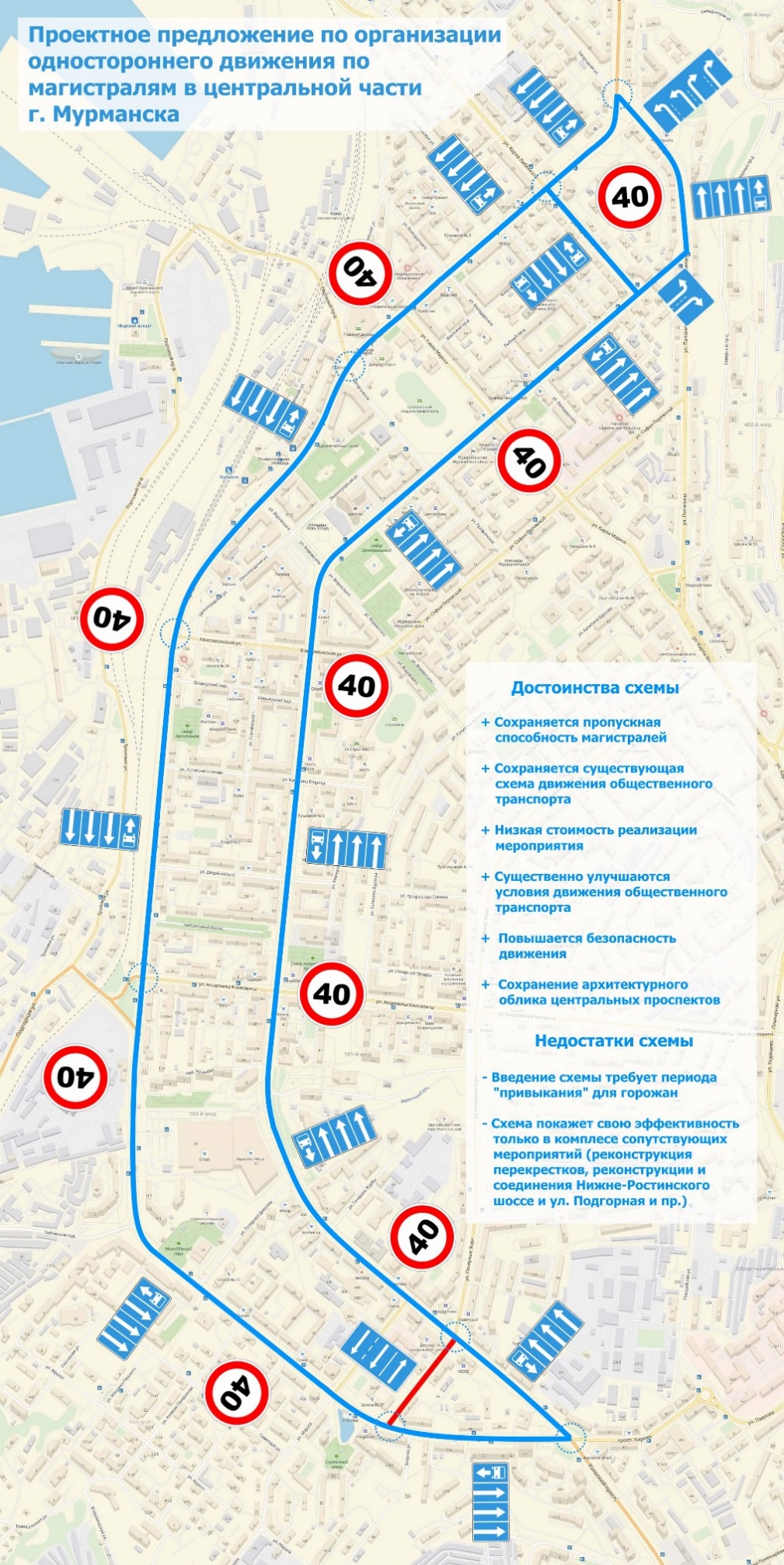 Рис. 1. Проектное предложение по организации одностороннего движенияв центральной части города4.1. Инерционный вариантГород сохраняет свою функцию административного центра области, транспортного узла для перевалки сырьевых ресурсов. При этом, сроки реализации проектов развития Мурманского транспортного узла серьезно удлиняются, перевалка в порту и портовой особой экономической зоне представлена, в основном, углем.Износ городской инфраструктуры увеличивается, уровень благоустройства и качество жизни населения снижается. Обеспечение социальной сферы производится исходя из необходимого минимума.При таком варианте развитие транспортной инфраструктуры может быть только в рамках повышения эффективности использования существующей УДС и реконструкции отдельных перекрестков, влияющих на повышение пропускной способности УДС общегородского и в отдельных случаях районного значения.Перечень мероприятий по развитию транспортной инфраструктуры при развитии муниципального образования город Мурманск по инерционному сценарию:– организация регулирования светофоров по просп. Кирова, ул. Челюскинцев,                   просп. Кольскому по принципу «Зеленая волна» и выделением полосы для движения общественного транспорта;– реконструкция (без перестройки в пределах существующего дорожного покрытия) перекрестков по этому направлению: просп. Кирова с просп. Кольским; ул. Коминтерна с                                 ул. Профсоюзов, включая Привокзальную площадь; ул. Академика Книповича с ул. Шмидта (перекрестки №№ 4, 5, 8, 9, 7, 11, 10, 14, 13 на схеме перспективной организации УДС города Мурманска);– завершение строительства и реконструкции объектов транспортной инфраструктуры, уже вошедших в программы реализации.4.2. Стабилизационный вариантСтабилизационный сценарий основан на частых для российской экономики проявлениях задержки реализации инвестиционных проектов (причем сроки могут варьировать от года до 10 лет), недостаточно высоким уровнем организации и управления работами.Проекты в рамках Мурманского транспортного узла развиваются с небольшим лагом, обеспечивая существенный рост перевалки в порту за счет угля, нефти, железорудного сырья (далее – ЖРС). Инвестиционный климат территории остается не слишком высоким вследствие недостатка спроса на товары и услуги.При этом варианте возможны мероприятия по осуществлению реконструкции УДС, запланированной генеральным планом. Данный вариант – вариант среднего развития транспортной инфраструктуры включает наиболее значимые мероприятия, которые признаны первоочередными. А также полный комплекс мероприятий по оптимизации использования существующей УДС и перекрестков.Реконструкция существующих улиц проводится без увеличения числа полос движения. Реконструкция перекрестков – в границах существующего дорожного полотна и только перекрестков особо загруженных или находящихся в перечне аварийных, а также перекрестков на уличной сети со сменой схемы движения на одностороннюю.Перечень мероприятий по развитию транспортной инфраструктуры при развитии муниципального образования город Мурманск по инерционному сценарию:1. Вариант 1 (реализация проектного предложения по организации одностороннего движения по двум центральным магистралям): – организация регулирования светофоров по принципу «Зеленая волна» по                           просп. Кирова, ул. Челюскинцев, просп. Кольскому, просп. Героев-североморцев,                                  ул. Адмирала флота Лобова, просп. Ленина, ул. Полярные Зори; – изменение схемы движения по центральным магистралям просп. Ленина и магистрали ул. Челюскинцев – ул. Коминтерна, ул. Шмидта – просп. Кирова по этим улицам на одностороннюю в четыре полосы, включая полосу для общественного транспорта. Введение ограничения скорости движения до 40 км/ч по данным магистралям;– выполнение реконструкции просп. Кирова, ул. Челюскинцев, просп. Кольского, просп. Героев-североморцев, ул. Адмирала флота Лобова в части организации перекрестков с выделенными полосами для поворотов налево и направо:1) просп. Кольский – ул. Героев Рыбачьего;2) просп. Кольский – ул. Генерала Щербакова – ул. Шевченко;3) просп. Кольский – ул. Баумана;4) просп. Кольский – пр. Нагорный;5) просп. Кольский – ул. Капитана Пономарёва;6) просп. Кольский. – просп. Кирова;7) просп. Ленина – ул. Полярные Зори;8) просп. Кирова - ул. Заводская;9) просп. Кирова – ул. Марата (правый и левый повороты);10) просп. Кирова – ул. Декабристов (правый поворот);11) просп. Кирова – ул. Алексея Генералова (правый поворот);12) просп. Кирова – ул. Полярной Дивизии (левый поворот);13) просп. Кирова – ул. Шмидта – ул. Академика Книповича;14) ул. Шмидта – ул. Комсомольская;15) ул. Коминтерна – ул. Профсоюзов – пр. Портовый;16) ул. Челюскинцев – ул. Папанина;17) ул. Челюскинцев – пр. Портовый (правый поворот);18) просп. Героев-североморцев – ул. Юрия Гагарина;19) просп. Героев-североморцев – ул. Александрова;20) просп. Героев-североморцев – ул. Чумбарова-Лучинского;21) просп. Героев-североморцев – ул. Александра Невского;22) просп. Героев-североморцев – ул. Алексея Хлобыстова (правый поворот);23) ул. Адмирала флота Лобова – ул. Ушакова;24) ул. Адмирала флота Лобова – ул. Нахимова;– выполнение реконструкции перекрестков по ул. Академика Книповича:1) ул. Полярные Зори – ул. Академика Книповича,2) просп. Кирова – ул. Шмидта – ул. Академика Книповича;– выполнение реконструкции перекрестков с наибольшим количеством ДТП                           (просп. Ленина – ул. Полярные Зори; ул. Академика Книповича – ул. Полярные Зори,                    просп. Героев-североморцев – ул. Юрия Гагарина; ул. Свердлова – Верхне-Ростинское шоссе; просп. Кольский – ул. Героев Рыбачьего (перекрестки №№ 13, 10, 11, 3, 6 на схеме перспективной организации УДС города Мурманска);– реконструкция ул. Прибрежной, ул. Подгорной, ул. Траловой и пр. Портового с расширением проезжей части до четырех полос движения, протяженность – ;– строительство нового участка дороги от пр. Портового до Нижне-Ростинского шоссе, протяженность – 1,4 км;– реконструкция путепровода в районе Старого Нагорного с расширением проезжей части до четырех полос движения;– реконструкция Нижне-Ростинского шоссе с расширением проезжей части до четырех полос движения, протяженность – 3,5 км;– продление Нижне-Ростинского шоссе через северную часть города до автомобильной дороги «Подъезд к г. Мурманску км 14+297 - км 19+027», и автомобильной дороги «Автоподъезд к городу Североморску», протяженность – 2,5 км;– строительство кольцевой транспортной развязки на слиянии продолжения Нижне-Ростинского шоссе с автомобильной дорогой «Подъезд к г. Мурманску км 14+297 - км 19+027», просп. Героев-североморцев, автомобильной дорогой «Автоподъезд к городу Североморску;– строительство эстакады через железнодорожные пути в створе пр. Портового;– реконструкция ул. Полярные Зори с расширением проезжей части до четырех полос на участке от ул. Академика Книповича до ул. Карла Маркса;– реконструкция ул. Папанина с расширением проезжей части до четырех полос на участке от ул. Софьи Перовской до ул. Челюскинцев, протяженность – 0,81 км;– выполнение схемы движения большегрузного транспорта в обход жилых территорий, реконструкция улиц в производственной застройке в восточной части города (в границах промзоны ул. Домостроительной, ул. Свердлова);– устранение очагов (участков концентрации ДТП) на выезде на ул. Планерную с территорий авто-гаражных кооперативов; а также на пересечении ул. Старостина и пр. Связи;– реконструкция ул. Октябрьской, строительство продолжения ул. Октябрьской до Нижне-Ростинского шоссе, протяженность – 0,6 км;– выполнение проекта оптимизации структуры общественного транспорта с реализацией его первоочередных задач: организация транспортно-пересадочных узлов, организация движения общественного транспорта по двум центральным магистралям по выделенным полосам, исключение концентрации общественного транспорта на двух основных улицах, дополнение маршрутов для обслуживания перспективной жилой застройки и развивающихся портовых территорий по мере роста спроса.2. Вариант 2 (сохранение существующей организации движения по двум центральным магистралям):– организация регулирования светофоров по принципу «Зеленая волна» по                          просп. Кирова, ул. Челюскинцев, просп. Кольскому, просп. Героев-североморцев,                                ул. Адмирала флота Лобова, просп. Ленина, ул. Полярные Зори;– введение ограничения скорости движения до 40 км/ч на просп. Ленина и магистрали         ул. Челюскинцев – ул. Коминтерна – ул. Шмидта – просп. Кирова. – выполнение реконструкции просп. Кирова, ул. Челюскинцев, просп. Кольского,                                  просп. Героев-североморцев, ул. Адмирала флота Лобова в части организации перекрестков с выделенными полосами для поворотов налево и направо:1) просп. Кольский – ул. Героев Рыбачьего,2) просп. Кольский – ул. Генерала Щербакова – ул. Шевченко,3) просп. Кольский – ул. Баумана,4) просп. Кольский. – пр. Нагорный,5) просп. Кольский – ул. Капитана Пономарева,6) просп. Кольский. – просп. Кирова,7) ул. Шмидта- ул. Комсомольская,8) ул. Коминтерна – ул. Профсоюзов – Портовый проезд,9) ул. Челюскинцев – ул. Папанина,10) просп. Героев-североморцев – ул. Юрия Гагарина,11) просп. Героев-североморцев – ул. Александрова,12) просп. Героев-североморцев – ул. Чумбарова-Лучинского,13) просп. Героев-североморцев – ул. Александра Невского,14) просп. Героев-североморцев – ул. Алексея Хлобыстова (правый поворот),15) ул. Адмирала флота Лобова – ул. Ушакова,16) ул. Адмирала флота Лобова – ул. Нахимова;– выполнение реконструкции перекрестков по ул. Академика Книповича:1) ул. Полярные Зори – ул. Академика Книповича,2) просп. Кирова – ул. Шмидта – ул. Академика Книповича;– выполнение реконструкции перекрестков с наибольшим количеством ДТП                            (просп. Ленина – ул. Полярные Зори; ул. Академика Книповича – ул. Полярные Зори,                   просп. Героев-североморцев – ул. Юрия Гагарина; ул. Свердлова – Верхне-Ростинское шоссе; просп. Кольский – ул. Героев Рыбачьего (перекрестки №№ 13, 10, 11, 3, 6 на схеме перспективной организации УДС города Мурманска);– реконструкция ул. Прибрежной, ул. Подгорной, ул. Траловой и пр. Портового с расширением проезжей части до четырех полос движения, протяженность – ;– строительство нового участка дороги от пр. Портового до Нижне-Ростинского шоссе, протяженность – 1,4 км;– реконструкция путепровода в районе Старого Нагорного с расширением проезжей части до четырех полос движения;– реконструкция Нижне-Ростинского шоссе с расширением проезжей части до четырех полос движения, протяженность – 3,5 км;– продление Нижне-Ростинского шоссе через северную часть города до автомобильной дороги «Подъезд к г. Мурманску км 14+297 - км 19+027», и автомобильной дороги «Автоподъезд к городу Североморску», протяженность – 2,5 км;– строительство кольцевой транспортной развязки на слиянии продолжения                      Нижне-Ростинского шоссе с автомобильной дорогой «Подъезд к г. Мурманску км 14+297 - км 19+027», просп. Героев-североморцев, автомобильной дорогой «Автоподъезд к городу Североморску»;– строительство эстакады через железнодорожные пути в створе пр. Портового;– реконструкция ул. Полярные Зори с расширением проезжей части до четырех полос на участке от ул. Академика Книповича до ул. Карла Маркса;– реконструкция ул. Папанина с расширением проезжей части до четырех полос на участке от ул. Софьи Перовской до ул. Челюскинцев, протяженность – 0,81 км;– выполнение схемы движения большегрузного транспорта в обход жилых территорий, реконструкция улиц в производственной застройке в восточной части города (в границах промзоны ул. Домостроительной, ул. Свердлова);– устранение очагов (участков концентрации ДТП) на выезде на ул. Планерную с территорий авто-гаражных кооперативов; а также на пересечении ул. Старостина и пр. Связи;– реконструкция ул. Октябрьской, строительство продолжения ул. Октябрьской до Нижне-Ростинского шоссе, протяженность – 0,6 км;– выполнение проекта оптимизации структуры общественного транспорта с реализацией его первоочередных задач: организация транспортно-пересадочных узлов, организация движения общественного транспорта по двум центральным магистралям по выделенным полосам, исключение концентрации общественного транспорта на двух основных улицах, дополнение маршрутов для обслуживания перспективной жилой застройки и развивающихся портовых территорий по мере роста спроса.4.3. Оптимистический вариантГородская инфраструктура претерпевает качественное изменение вследствие привлечения финансовых средств из вышестоящих бюджетов, а также применения инструментов государственно-частного партнерства.В рамках портовой особой экономической зоны быстрыми темпами развиваются диверсифицированные портовые мощности, а также предприятия по переработке ВБР. Начинается строительство контейнерного терминала, используются возможности для транспортировки грузов из Кемеровской области, Пермского края и других регионов Урала и Сибири, (т.е. проект строительства стратегической железнодорожной магистрали «Белкомур» замыкается на Мурманском порту). Освоение месторождений природных ресурсов способствует развитию перевозок по Северному морскому пути (энергоресурсы, цветные металлы, ЖРС).Мурманск становится российским центром обеспечения освоения Арктики, включая научную, образовательную, деловую составляющие. Таким образом, город приобретает функцию «центра услуг», обладая при этом развитым промышленным производством и рыбохозяйственным комплексомГенеральным планом муниципального образования город Мурманск предусмотрены указанные в сценариях развития точки роста: портовый транспортный узел, рыбопромышленный комплекс, добыча углеводородного сырья на шельфе арктических морей. Развитие конкурентоспособной экономики.Виды деятельности обрабатывающих производств, которые имеют высокий потенциал для будущего роста:1) первая группа приоритетов – рыбохозяйственный комплекс, строительство;2) вторая группа приоритетов – производство пищевых продуктов;3) третья группа приоритетов – производство металлоконструкций, судоремонт, нефтегазовая промышленность.При оптимистическом варианте развития должен быть осуществлен весь комплекс мероприятий как по реконструкции УДС, так и по строительству новых фрагментов уличной сети, запланированных генеральным планом, полный комплекс мероприятий по оптимизации использования УДС и перекрестков.Максимальный вариант разработан с учетом максимально возможного удовлетворения потребностей населения. Однако и в нем учитывается тенденция к снижению численности населения города.Основные мероприятия, влияющие на организацию транспортной структуры города, на безопасность движения транспорта и пешеходов, обслуживание общественным транспортом и грузовые перевозки автотранспортом, изображены на схеме перспективной организации улично-дорожной сети (рис. 8). Предложения по реконструкции перекрестков в соответствии со указанной схемой представлены на рис. 9-16.Мероприятия по развитию транспортной инфраструктуры по оптимистическому сценарию подразумевают включение в себя и полное выполнение в первую очередь мероприятий, описанных в стабилизационным сценарии. Ниже приведет перечень мероприятий, дополняющих мероприятия стабилизационного сценария.1. Вариант 1 (реализация проектного предложения по организации одностороннего движения по двум центральным магистралям): – строительство участка магистрали общегородского значения от просп. Кольского до ул. Прибрежной, протяженность – – строительство путепровода на пересечении нового участка магистрали общегородского значения с ул. Баумана;– строительство участка магистральной улицы районного значения (дублёр                        просп. Кольского - с восточной стороны – с выходом на автомобильную дорогу Р-21 «Кола»), протяженность – 4,0 км;– реконструкция пересечения просп. Кольского и ул. Зои Космодемьянской с целью обеспечения возможности движения по всем направлениям;– строительство ул. Маяковского, протяженность – ;– строительство участка ул. Домостроительной до Верхне-Ростинского шоссе, протяженность – ;– строительство участка ул. Героев Рыбачьего от разворотного кольца троллейбусов до автомобильной дороги Р-21 «Кола», протяженность – ;– строительство новых улиц на территории индивидуальной жилой застройки предоставляемой многодетным семьям, протяженность – 4,5 км;– строительство улицы в новом жилом квартале в районе ул. Зеленой, жилой район Росляково, протяженность – ;– строительство улицы в новом жилом квартале, параллельной ул. Бредова, жилой район Росляково, протяженность – 0,5 км;– строительство путепровода через железнодорожные пути в створе просп. Героев-североморцев;– строительство улиц в районах нового жилищного строительства, протяженность – ;– строительство участка магистральной улицы районного значения продолжение                 ул. Домостроительной до ул. Капитана Маклакова, протяженность – ;– строительство участка магистральной улицы районного значения продолжение               ул. Мира, протяженность – ;– строительство магистральной улицы районного значения параллельной                                 ул. Подгорной от ул. Достоевского с выходом на просп. Кирова, протяженность – 7,62 км;– строительство участка магистральной улицы районного значения в продолжении               ул. Капитана Орликовой до проектируемой магистральной улицы районного значения (параллельной ул. Подгорной от ул. Достоевского с выходом на просп. Кирова);– строительство магистральных улиц районного значения соединяющих                                      ул. Шабалина, ул. Героев Рыбачьего с новым районом индивидуального жилого строительства для многодетных семей и ул. Шевченко;– строительство магистральной улицы общегородского значения ул. Рогозерской от                ул. Радищева до ул. Планерная;– расширение проезжих частей просп. Кольского до шести полос на участке от остановки общественного транспорта «Долина Уюта» до пересечения с просп. Кирова, протяженность – 1,1 км;– расширение проезжей части просп. Героев-североморцев на участке от остановки общественного транспорта «Улица Шестой Комсомольской Батареи» до ул. Адмирала флота Лобова до шести полос с организацией выделенных полос для движения общественного транспорта, протяженность – 1,7 км;– расширение проезжей части ул. Челюскинцев на участке от ул. Папанина до                          просп. Героев-североморцев до пяти полос, с организацией дополнительной выделенной полосы для движения общественного транспорта на подъем к просп. Героев-североморцев, протяженность – 1,8 км;– организация выделенных полос для движения общественного транспорта                                  по просп. Героев-североморцев (от ул. Адмирала флота Лобова до ул. Челюскинцев),                      просп. Ленина, ул. Папанина (от просп. Ленина до ул. Челюскинцев), ул. Карла Либкнехта              (от ул. Челюскинцев до просп. Ленина), ул. Челюскинцев, ул. Коминтерна, ул. Шмидта,                   просп. Кирова, просп. Кольскому (от просп. Кирова до ул. Капитана Копытова);– создание на перспективу трех транспортно-пересадочных узлов: Центральный, Семеновский и Кольский;– реконструкция ул. Транспортной для обеспечения движения грузового транспорта, включая железнодорожный переезд – 1,2 км.2. Вариант 2 (сохранение существующей организации движения по двум центральным магистралям): – строительство участка магистрали общегородского значения от просп. Кольского до ул. Прибрежной, протяженность – – строительство путепровода на пересечении нового участка магистрали общегородского значения с ул. Баумана;– строительство участка магистральной улицы районного значения (дублёр                          просп. Кольского - с восточной стороны – с выходом на автомобильную дорогу Р-21 «Кола»), протяженность – 4,0 км;– реконструкция пересечения просп. Кольского и ул. Зои Космодемьянской с целью обеспечения возможности движения по всем направлениям;– строительство ул. Маяковского, протяженность – ;– строительство участка ул. Домостроительной до Верхне-Ростинского шоссе, протяженность – ;– строительство участка ул. Героев Рыбачьего от разворотного кольца троллейбусов до автомобильной дороги Р-21 «Кола», протяженность – ;– строительство новых улиц на территории индивидуального жилищного строительства (далее – ИЖС) предоставляемой многодетным семьям, протяженность – 4,5 км;– строительство улицы в новом жилом квартале в районе ул. Зеленой, жилой район Росляково, протяженность – ;– строительство улицы в новом жилой квартале, параллельной ул. Бредова, жилой район Росляково, протяженность – 0,5 км;– строительство путепровода через железнодорожные пути в створе просп. Героев-североморцев;– строительство улиц в районах нового жилищного строительства, протяженность – ;– строительство участка магистральной улицы районного значения в продолжении                 ул. Домостроительной до ул. Капитана Маклакова, протяженность – ;– строительство участка магистральной улицы районного значения в продолжении                 ул. Мира, протяженность – ;– строительство магистральной улицы районного значения параллельной                                    ул. Подгорной с выходом на просп. Кирова, протяженность – 7,62 км;– строительство участка магистральной улицы районного значения в продолжении               ул. Капитана Орликовой до проектируемой магистральной улицы районного значения параллельной ул. Подгорной;– строительство магистральных улиц районного значения соединяющих                                     ул. Шабалина, ул. Героев Рыбачьего с новым районом индивидуального жилого строительства для многодетных семей и ул. Шевченко;– строительство магистральной улицы общегородского значения ул. Рогозерской от                ул. Радищева до ул. Планерной;– расширение проезжих частей просп. Кольского до шести полос на участке от остановки общественного транспорта «Долина Уюта» до пересечения с просп. Кирова, протяженность – 1,1 км;– расширение проезжей части просп. Героев-североморцев на участке от остановки общественного транспорта «Улица Шестой Комсомольской Батареи» до ул. Адмирала флота Лобова до шести полос с организацией выделенных полос для движения общественного транспорта, протяженность – 1,7 км;– расширение проезжей части ул. Челюскинцев на участке от ул. Папанина до                             просп. Героев-Североморцев до пяти полос, с организацией дополнительной выделенной полосы для движения общественного транспорта на подъем к просп. Героев-североморцев, протяженность – 1,8 км;– организация выделенных полос для движения общественного транспорта                                 по просп. Героев-североморцев (от ул. Адмирала флота Лобова до ул. Челюскинцев),                     просп. Кольскому (от просп. Кирова до ул. Капитана Копытова);– создание на перспективу трех транспортно-пересадочных узлов: Центральный, Семеновский и Кольский;– реконструкция ул. Транспортной для обеспечения движения грузового транспорта, включая железнодорожный переезд – 1,2 км.5. Выбор и обоснование оптимального варианта в рамках разрабатываемогокомплекта документов транспортного планирования на основании данныхтранспортного моделированияАнализ эффективности мероприятий, заложенных в предлагаемых сценариях, производится на основе сравнения основных характеристик условий движения транспортных потоков, полученных по результатам разработки прогнозных транспортных модели                              города Мурманска, для каждого из рассмотренных выше сценариев и вариантов. К основным характеристикам условий движения транспортных потоков относятся: средняя скорость (км/ч), плотность (ТС/1 км), загрузка (отношение интенсивности движения и пропускной способности по всем участкам УДС в том числе дорог минимальной значимости входящих в транспортную модель), количество путей, суммарные затраты в сети (часы).Ниже представлены характеристики условий движения, соответствующие сценариям, предусматривающим невыполнение ни одного из мероприятий Программы в сравнении с аналогичными характеристика, присущими существующей транспортной модели.Таблица 12. Оценка условий движения транспортных потоков по сценариям, предусматривающим невыполнением ни одного из мероприятий ПрограммыЧисленная оценка и сравнение условий движения для вариантов 1 и вариантов 2 стабилизационного и оптимистического вариантов в сравнении с аналогичными характеристиками, присущими существующей транспортной модели представлены                                  в таблице 13.Таблица 13. Оценка условий движения транспортных потоков по сценариям, предусматривающим реализацию мероприятий ПрограммыПо результатам разработки прогнозных транспортных макромоделей подсчитана часовая интенсивность движения транспортных потоков по основным городским улицам, в оба направления.Таблица 14. Сравнительная таблица параметров интенсивности для сценариев развитияАнализ полученных данных о работе транспортной инфраструктуры 
города Мурманска на прогнозный период, позволяет сделать вывод о том, что реализация предлагаемых сценариев направлена на компенсацию и сдерживание перспективного уровня автомобилизации в случае стабилизации или роста спроса (оптимальный сценарий) на транспортную инфраструктуру. С учетом реализации мероприятий уровень загруженности сетей не будет в пределах допустимого уровня обслуживания (до 80%). Выбор оптимального варианта развития транспортной инфраструктуры обоснован на сравнительном анализе основных параметров характеризующий условия движения транспортных потоков, полученных в результате разработки прогнозной транспортной модели по всем рассмотренным вариантам.Предложенных мероприятий по развитию транспортной инфраструктуры, заложенных в стабилизационный вариант и оптимистический вариант развития транспортной инфраструктуры достаточно для удовлетворения растущего транспортного спроса и сдерживания роста нагрузки на улично-дорожную сеть.В сравнении варианта 1 и варианта 2 внутри стабилизационного и оптимистического вариантов по характеристикам условий движения транспортных потоков незначительно выигрывает вариант 1, предусматривающий реализацию проектного предложения по организации одностороннего движения по двум центральным магистралям (просп. Ленина и магистрали ул. Челюскинцев - ул. Коминтерна – ул. Шмидта – просп. Кирова) с обустройством выделенных полос для встречного движения общественного транспорта. Для разработки Программы выбран оптимистический вариант 1. Выбор в пользу данного варианта сделан потому что именно в нем заложен наибольший необходимый набор мероприятий, обеспечивающий удовлетворения растущих транспортных потребностей населения, и особенно рост уровня автомобилизации, намного превышающий показатель, заложенный в МНГП. Реализация проектного предложения по введению одностороннего движения на центральных магистралях способствует снижению интенсивности движения автомобилей в историческом центре города, способствует улучшению условий движения общественного транспорта, повысит безопасность движения транспорта и пешеходов. Такое мероприятие является оптимальной и эффективной альтернативой заложенному в генеральном плане расширению этих магистралей до шести полос в ущерб архитектурному облику города, многочисленным объектам культурного наследия, расположенным на этих магистралях, созданию комфортной городской среды, экологии и безопасности дорожного движения. 6. Оценка эффективности мероприятий (инвестиционных проектов) по проектированию, строительству, реконструкции объектов транспортной инфраструктуры предлагаемогок реализации варианта развития транспортной инфраструктурыОценка эффективности реализации Программы осуществляется заказчиком Программы по итогам ее исполнения за отчетный период (за отчетный финансовый год и в целом за период реализации Программы).Оценка эффективности реализации Программы осуществляется по следующим критериям:1. Оценка степени достижения запланированных значений целевых индикаторов и показателей Программы за отчетный период определяется по следующей формуле:где:И - оценка степени достижения запланированных значений целевых индикаторов и показателей Программы;Ф - фактические значения целевых индикаторов и показателей Программы;П - плановые значения целевых индикаторов и показателей Программы.Фактические значения целевых индикаторов и показателей Программы за отчетный период определяются путем мониторинга, включающего в себя сбор и анализ информации о выполнении плановых значений целевых индикаторов и показателей Программы.2. Оценка уровня финансирования мероприятия Программы за отчетный период определяется по следующей формуле:где:Фи - оценка уровня финансирования мероприятия Программы;Фф - фактический уровень финансирования мероприятия Программы;Фп - объем финансирования мероприятия Программы, предусмотренный Программой.3. Степень выполнения мероприятий Программы определяется по следующей формуле:где:Ми - степень выполнения мероприятий Программы;Мф - количество мероприятий Программы, фактически реализованных за отчетный период;Мп - количество мероприятий Программы, запланированных на отчетный период.7. Перечень мероприятий (инвестиционных проектов) по проектированию, строительству и реконструкции объектов транспортной инфраструктуры, технико-экономических параметров объектов транспорта, очередность реализации мероприятий (инвестиционных проектов)7.1. Мероприятия по развитию транспортной инфраструктуры по видам транспорта7.1.1. Строительство и реконструкция искусственных сооружений на дорогахВ рамках Программы предлагаются следующие мероприятия (инвестиционные проекты).Таблица 15. Мероприятия по строительству и реконструкции искусственных сооружений * Мероприятие было заложено в действующем генеральном плане муниципального образования город Мурманск, * * Мероприятие было предложено в рамках разработки Программы.7.1.2. Строительство и реконструкция магистральных улиц и дорогВ рамках Программы предлагаются следующие мероприятия (инвестиционные проекты).Таблица 16. Мероприятия по строительству и реконструкции магистральных дорог и улиц7.1.3. Мероприятия по реконструкции пересечений УДС город МурманскВ рамках Программы предлагаются следующие мероприятия (инвестиционные проекты).Таблица 17. Мероприятия по реконструкции пересечений УДС7.2. Мероприятия по развитию транспорта общего пользования,созданию транспортно-пересадочных узлов7.2.1. Строительство иных объектов УДСВ рамках Программы предлагаются следующие мероприятия (инвестиционные проекты).Таблица 18. Мероприятия по строительству иных объектов УДС7.2.2. Создание транспортно-пересадочных узловВ рамках Программы предлагаются следующие мероприятия (инвестиционные проекты).Таблица 19. Мероприятия по созданию транспортно-пересадочных узлов7.2.3. Мероприятия по улучшению условий движения пассажирского транспортаобщего пользованияВ рамках Программы предлагаются следующие мероприятия (инвестиционные проекты).Таблица 20. Мероприятия по улучшению условий движения пассажирского транспорта общего пользования7.2.4. Мероприятия по оптимизации схемы движения пассажирского транспортаВ рамках Программы предлагаются следующие мероприятия (инвестиционные проекты).Таблица 21. Мероприятия по оптимизации схемы движения пассажирского транспорта 7.3. Мероприятия по развитию инфраструктуры для легкового автомобильного транспорта, включая развитие единого парковочного пространства7.3.1. Мероприятия по созданию перехватывающих парковокВ рамках Программы предлагаются следующие мероприятия (инвестиционные проекты).Таблица 22. Мероприятия по созданию перехватывающих парковок7.3.2. Мероприятия по созданию платного парковочного пространстваВ рамках Программы предлагаются следующие мероприятия (инвестиционные проекты).Таблица 23. Мероприятия по созданию платного парковочного пространства7.3.3. Мероприятия по созданию внеуличных парковокВ рамках Программы предлагаются следующие мероприятия (инвестиционные проекты).Таблица 24. Мероприятия по созданию внеуличных парковок7.4. Мероприятия по развитию инфраструктуры пешеходного и велосипедного передвижения7.4.1. Мероприятия по развитию инфраструктуры для пешеходного движенияВ рамках Программы предлагаются следующие мероприятия (инвестиционные проекты).Таблица 25. Мероприятия по развитию инфраструктуры для пешеходного движения7.4.2. Мероприятия по развитию инфраструктуры для велосипедного движенияВ рамках Программы предлагаются следующие мероприятия (инвестиционные проекты).Таблица 26. Мероприятия по развитию инфраструктуры для велосипедного движения7.5. Мероприятия по развитию инфраструктуры для грузового транспорта, транспортных средств коммунальных и дорожных службВ рамках Программы предлагаются следующие мероприятия (инвестиционные проекты).Таблица 27. Мероприятия по развитию инфраструктуры для грузового транспорта, транспортных средств коммунальных и дорожных служб7.6. Мероприятия по развитию сети дорог муниципального образования                              город МурманскМероприятия по развития сети дорог муниципального образования город Мурманск в рамках Программы представлены в п. 1.1 «Мероприятия по развитию транспортной инфраструктуры по видам транспорта» и п. 1.5. «Мероприятия по развитию инфраструктуры для грузового транспорта, транспортных средств коммунальных и дорожных служб» четвертого этапа работ, регулируемых муниципальным контрактом № 0849300004918000428-0217495-01 от 08.06.2018.7.7. Комплексные мероприятия по организации дорожного движения, в том числе мероприятия по повышению безопасности дорожного движения, снижению перегруженности дорог и (или) их участков7.7.1. Повышение безопасности дорожного движения и устранение очагов аварийностиВ рамках Программы предлагаются следующие мероприятия (инвестиционные проекты).Таблица 28. Мероприятия по повышению безопасности дорожного движения и устранения очагов аварийности7.7.2. Мероприятия по снижению перегруженности дорог и (или) их участковВ рамках Программы предлагаются следующие мероприятия (инвестиционные проекты).Таблица 29. Мероприятия по снижению перегруженности дорог и (или) их участков7.8. Мероприятия по внедрению интеллектуальных транспортных системВ рамках Программы предлагаются следующие мероприятия (инвестиционные проекты).Таблица 30. Мероприятия по внедрению интеллектуальных транспортных систем7.9. Мероприятия по снижению негативного воздействия транспортана окружающую среду и здоровье населенияТаблица 31. Мероприятия по снижению негативного воздействия транспорта на окружающую среду и здоровье населения7.10. Мероприятия по мониторингу и контролю за работойтранспортной инфраструктуры и качеством транспортного обслуживаниянаселения и субъектов экономической деятельностиВ рамках Программы предлагаются следующие мероприятия:Таблица 32. Мероприятия по мониторингу и контролю за работой транспортной инфраструктуры и качества транспортного обслуживания населения и субъектов экономической деятельности 8. Оценка объемов и источников финансирования мероприятий (инвестиционных проектов) по проектированию, строительству, реконструкции объектов транспортной инфраструктуры предлагаемого к реализации варианта развития транспортной инфраструктуры*ФБ – федеральный бюджет, РБ – региональный бюджет, ГБ – городской бюджет, ВФ – внебюджетные фонды9. Предложения по институциональным преобразованиям, совершенствованию правового                     и информационного обеспечения деятельности в сфере проектирования,                              строительства, реконструкции объектов транспортной инфраструктуры на территории муниципального образования город МурманскВажнейшим элементом экономического механизма стимулирования инвестиций является создание условий роста инвестиционной активности.Основа институциональных преобразований - сохранение базовой части сети автомобильных дорог общего пользования в муниципальной собственности.Перспективным направлением привлечения негосударственных средств для финансирования объектов в сфере проектирования, строительства, реконструкции объектов транспортной инфраструктуры на территории города Мурманск является государственно-частное партнерство, поэтому одновременно должны быть созданы условия для строительства и эксплуатации автомобильных дорог и искусственных сооружений на коммерческих началах с привлечением средств международных финансовых организаций и частных инвесторов.Для обеспечения возможности реализации предлагаемых в составе Программы мероприятий (инвестиционных проектов) необходимо решение приоритетной задачи институциональных преобразований: разработки нормативной правовой базы, обеспечивающей четкое законодательное распределение прав, ответственности и рисков между государством и инвестором, а также определение приоритетных сфер применения государственно-частного партнерства в сфере дорожного хозяйства, в том числе совершенствование законодательства, регулирующего вопросы инвестиционной деятельности в сфере дорожного хозяйства, осуществляемой в форме капитальных вложений.Должны произойти уточнения и изменения в существующей и перспективной системах доходных полномочий бюджетов разных уровней и, соответственно, возможностей финансирования содержания и развития дорог и улично-дорожных сетей.Высокая потребность в развитии улично-дорожной сети и бюджетные ограничения в части финансирования автомобильных дорог требуют расширения использования внебюджетных источников для финансирования развития дорожной сети, в том числе заемных средств, для строительства и эксплуатации автомобильных дорог на коммерческой основе.В качестве внебюджетных средств для финансирования автомобильных дорог могут использоваться средства частных инвесторов.Развитие государственно-частного партнерства в городе Мурманске возможно по направлению создания платных автомобильных дорог.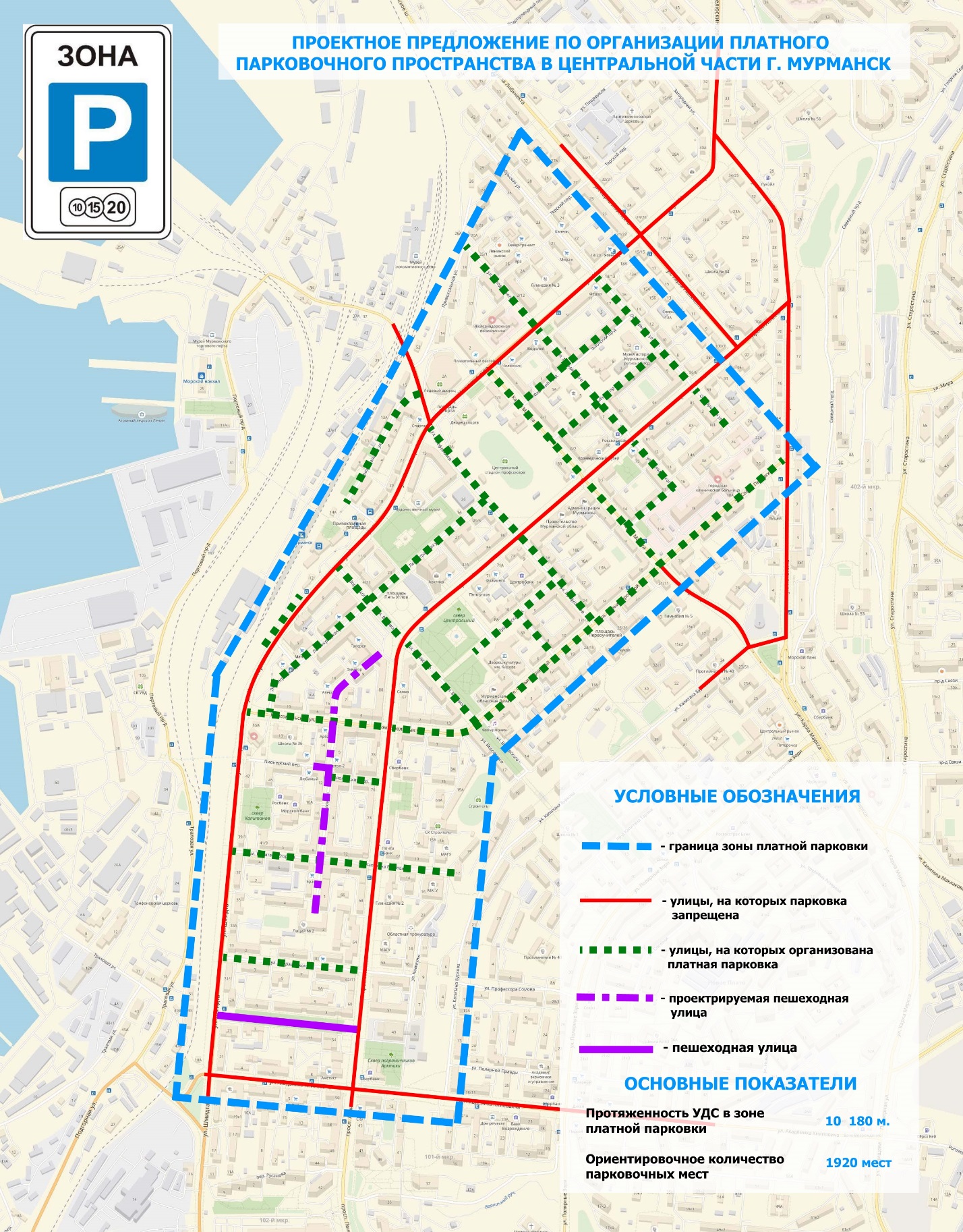 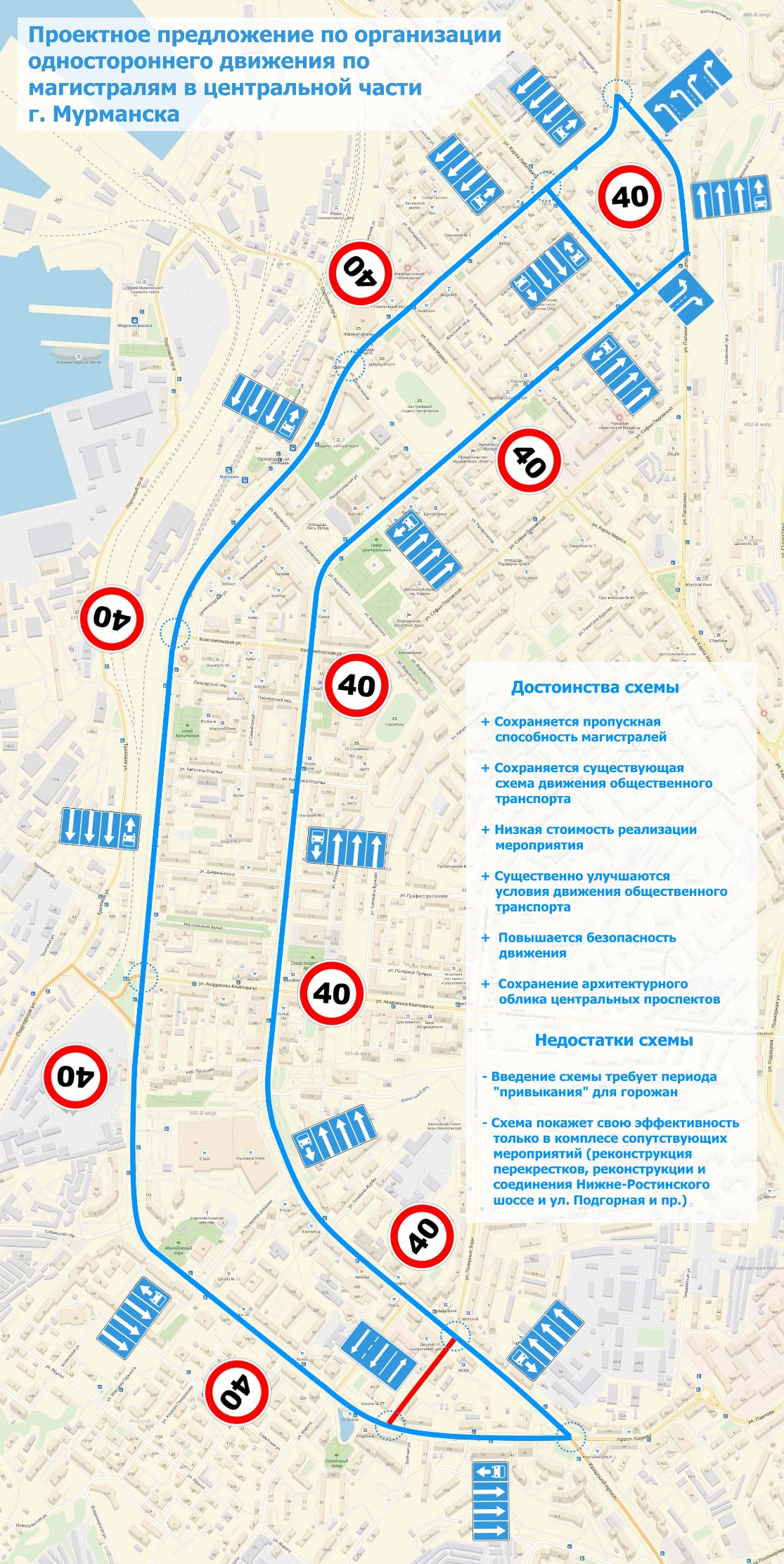 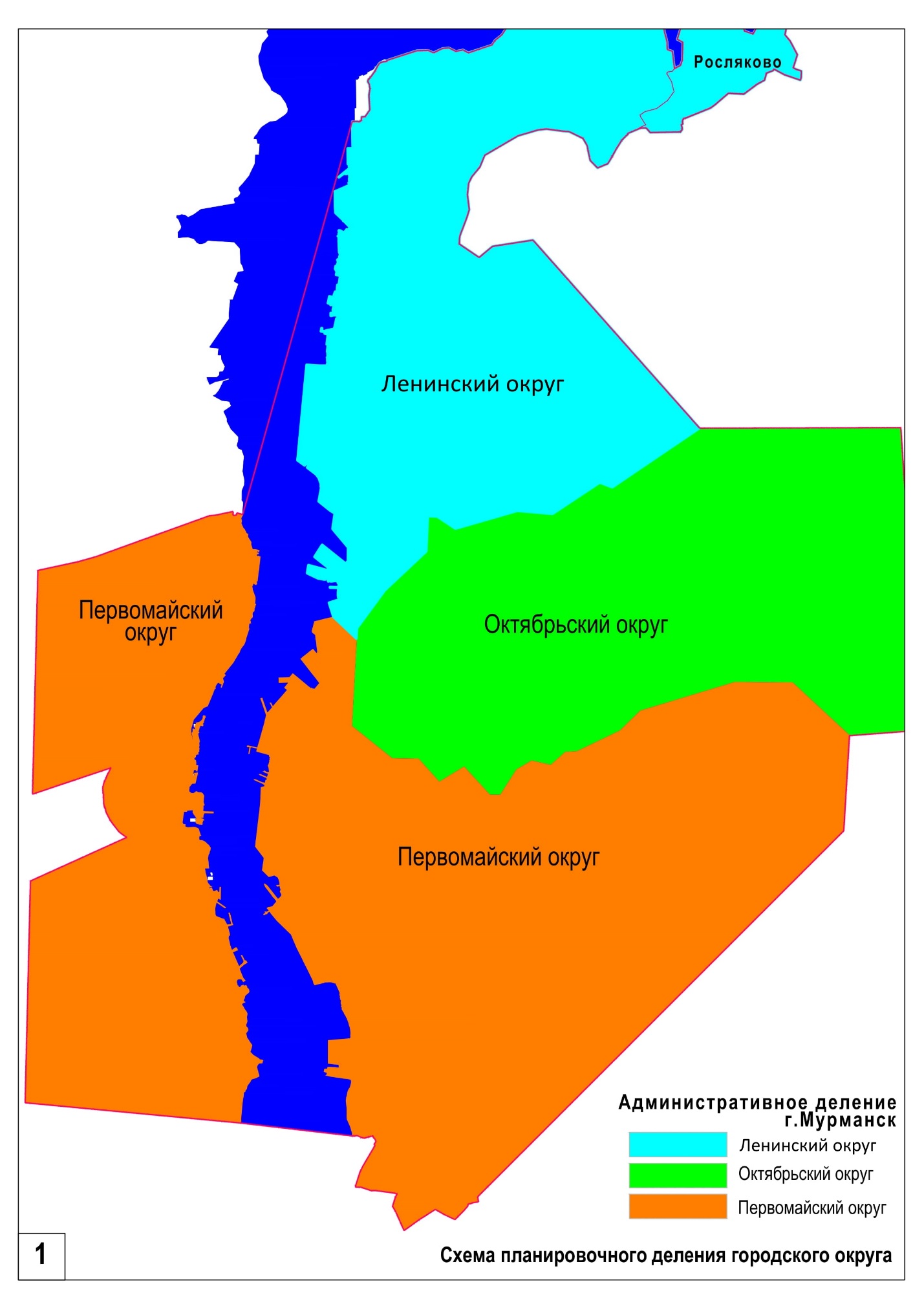 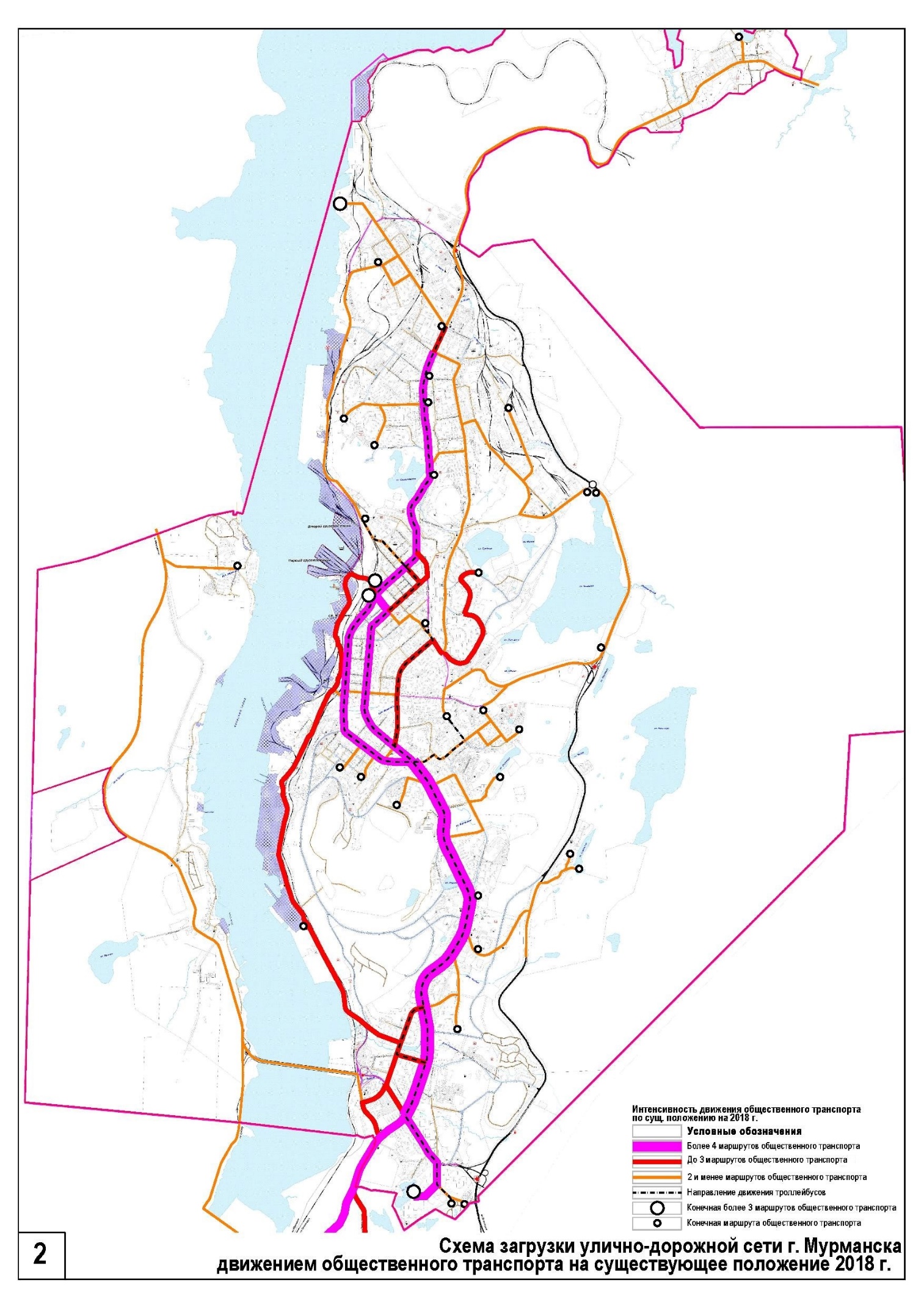 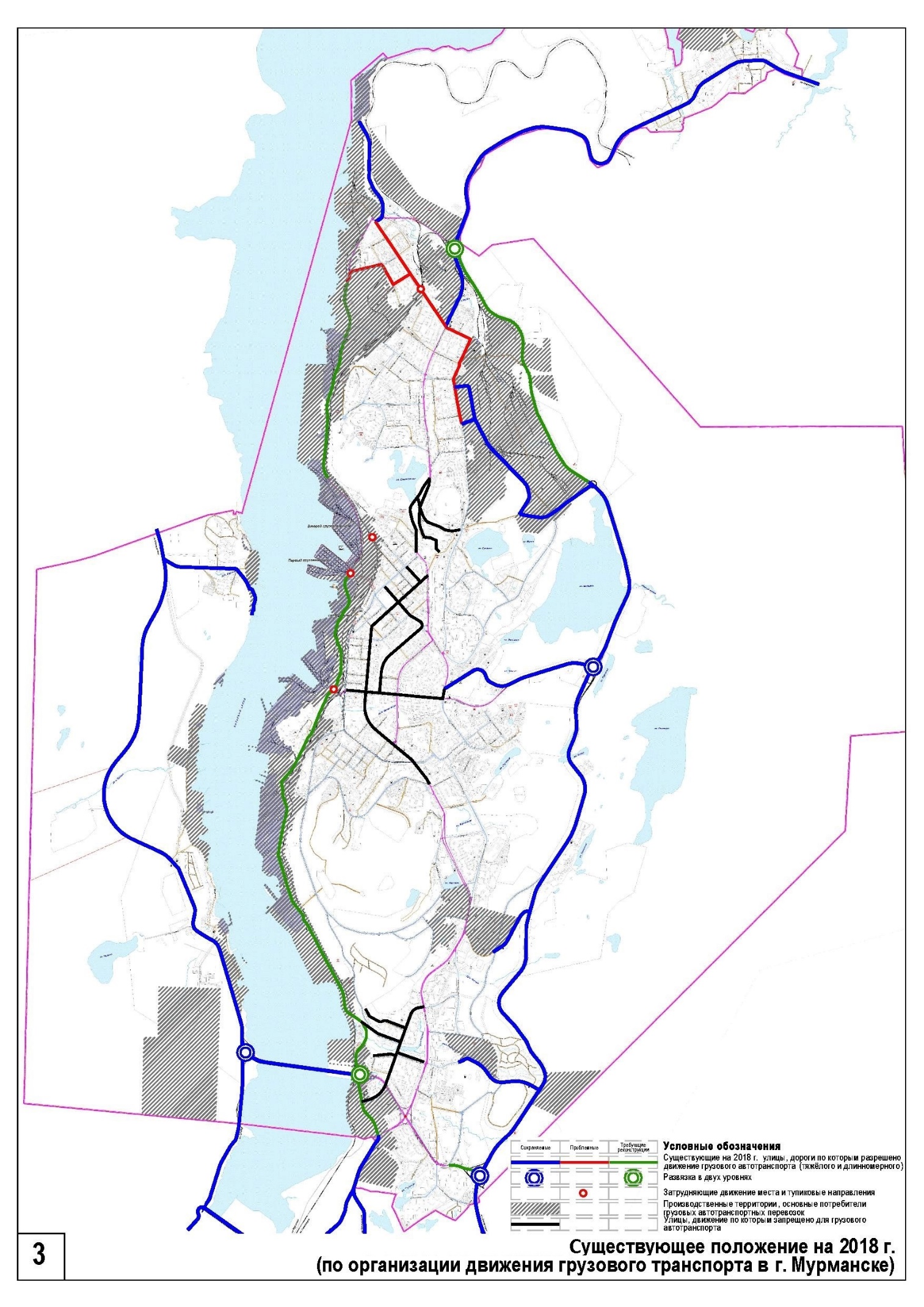 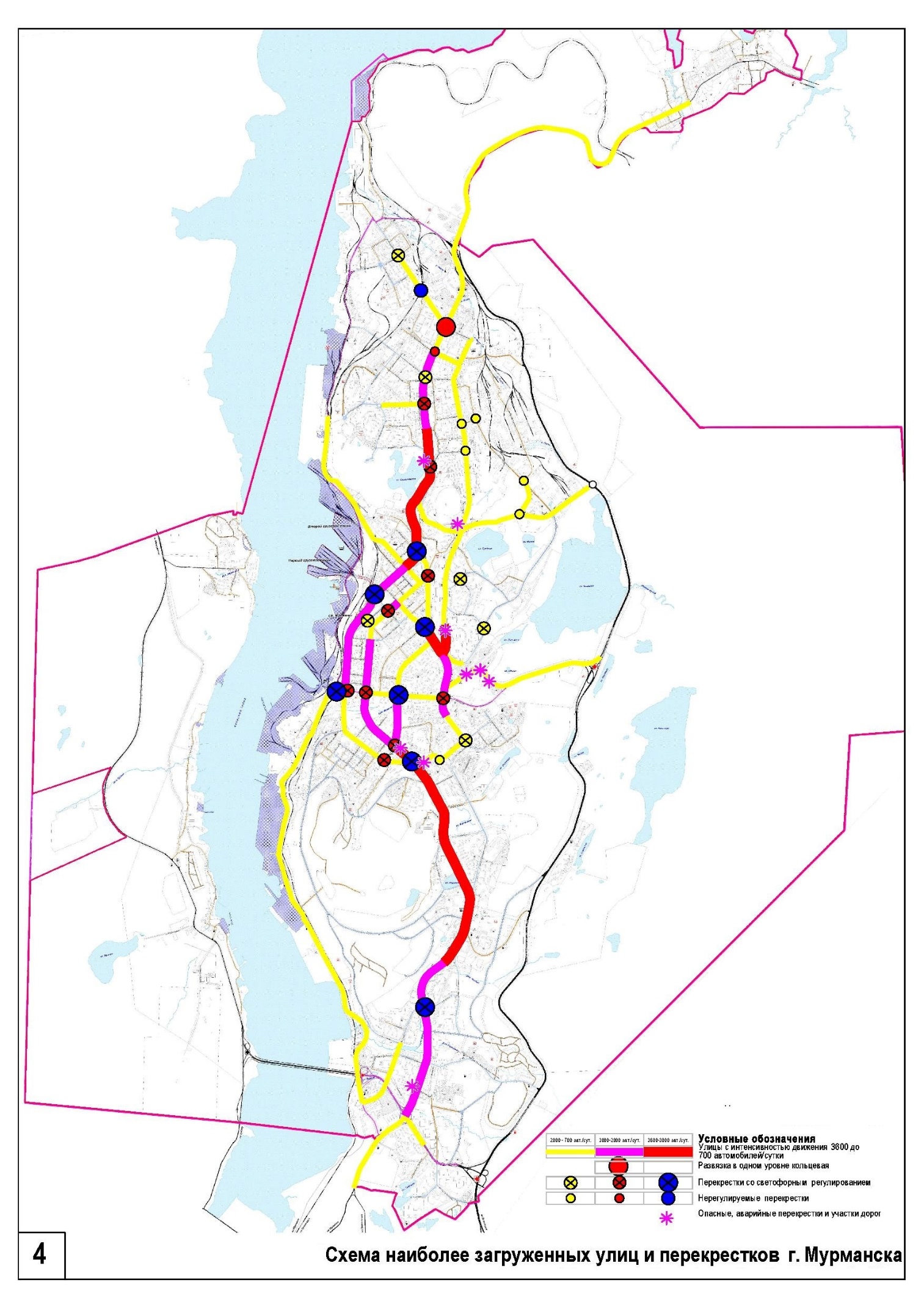 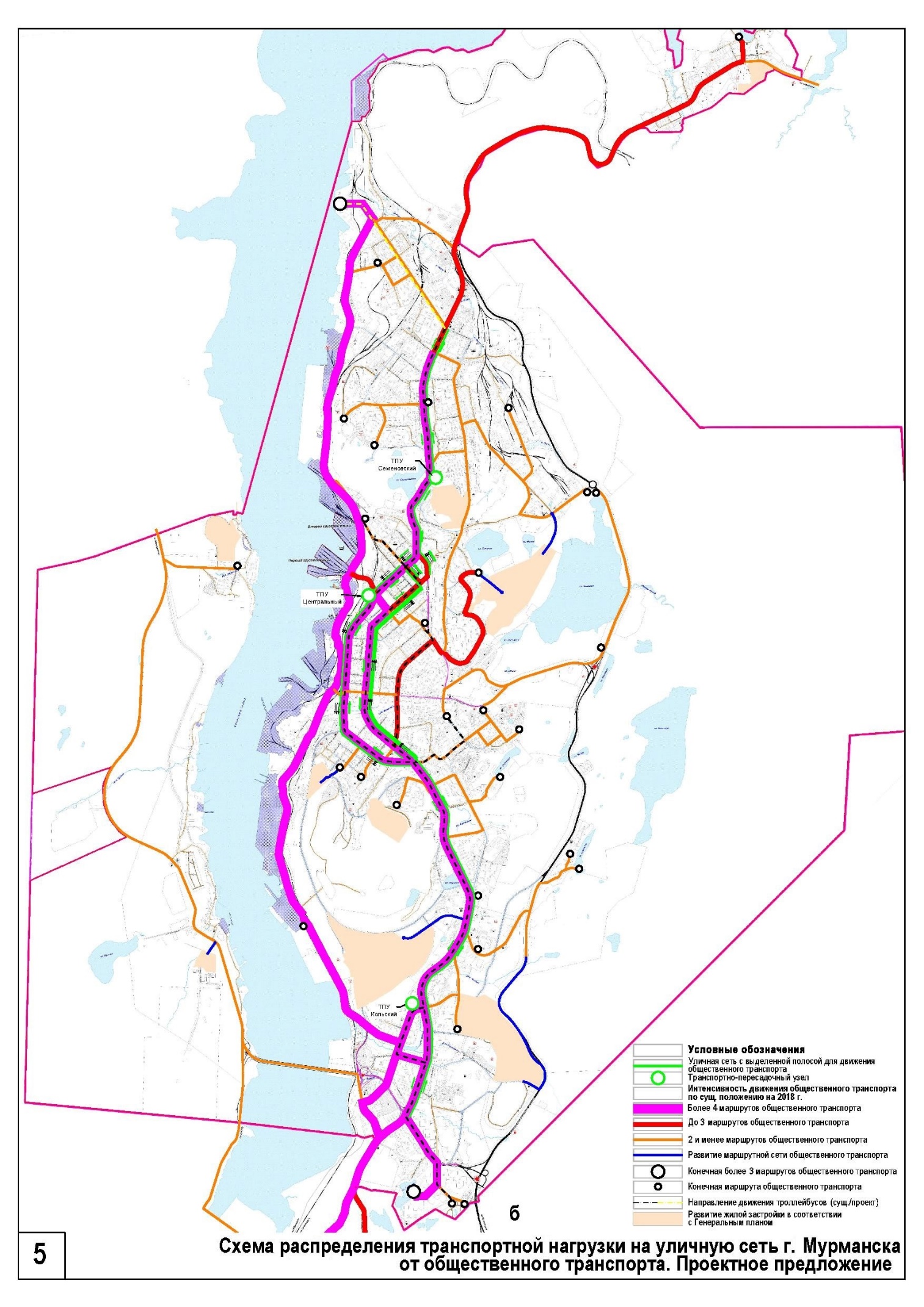 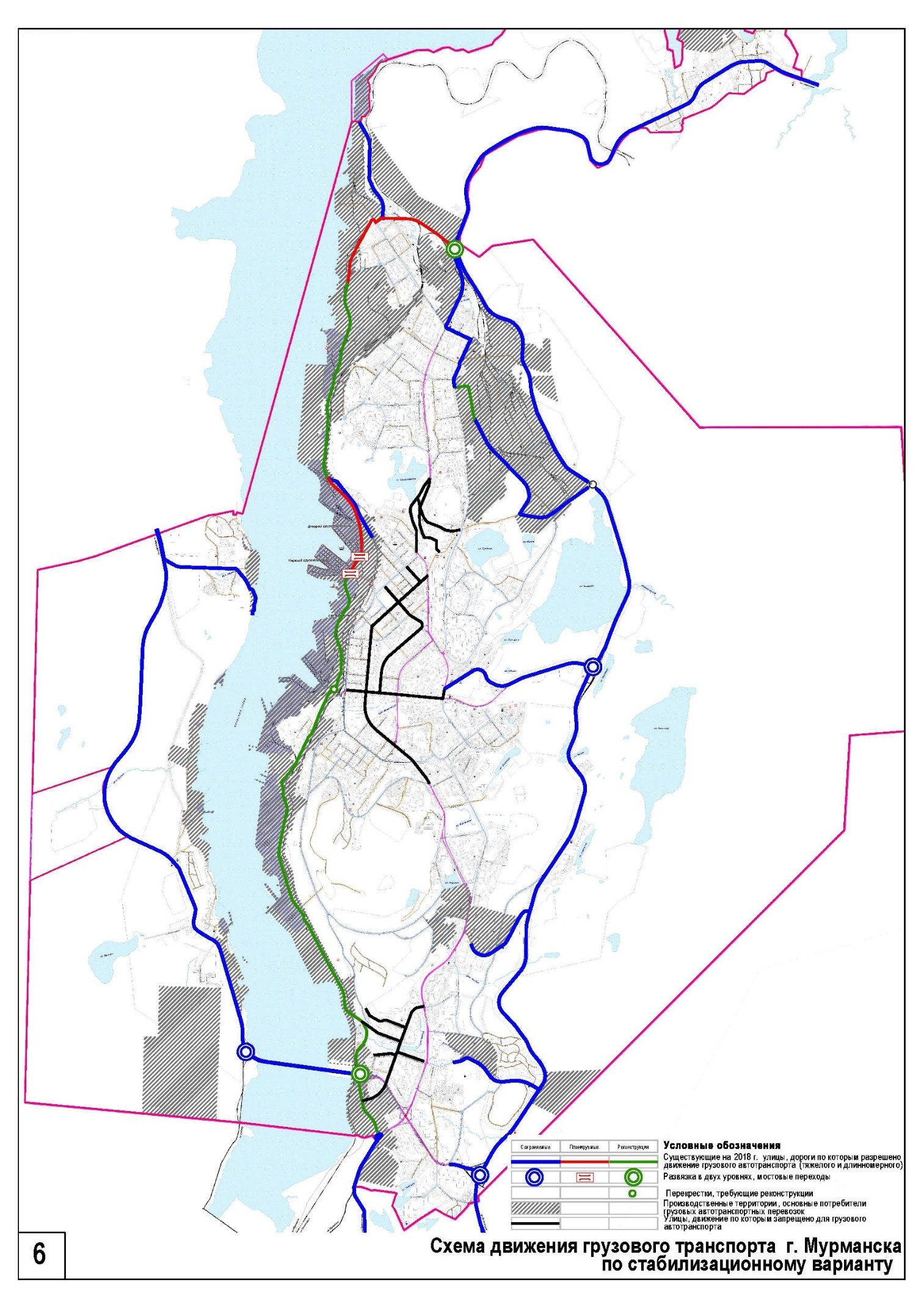 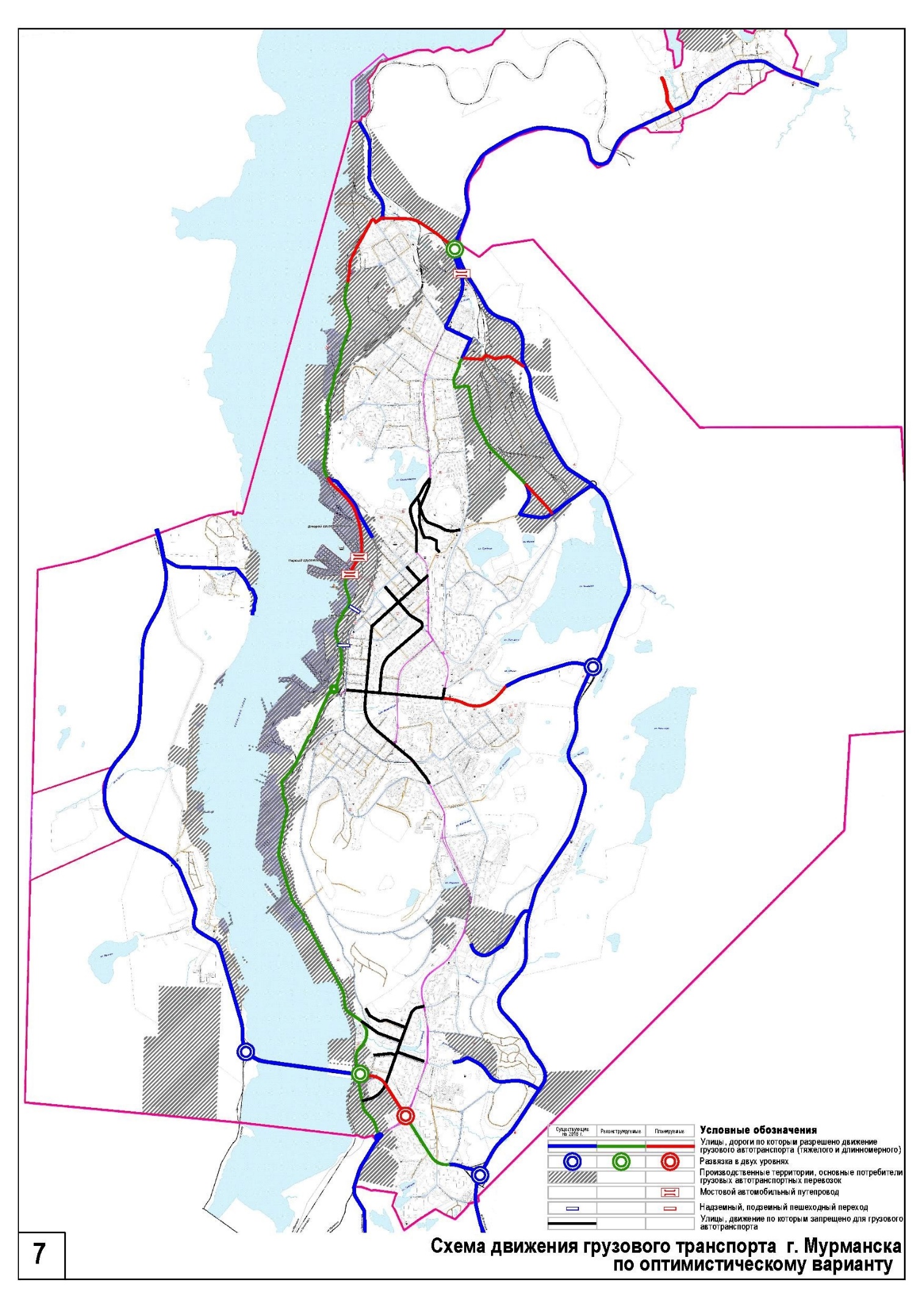 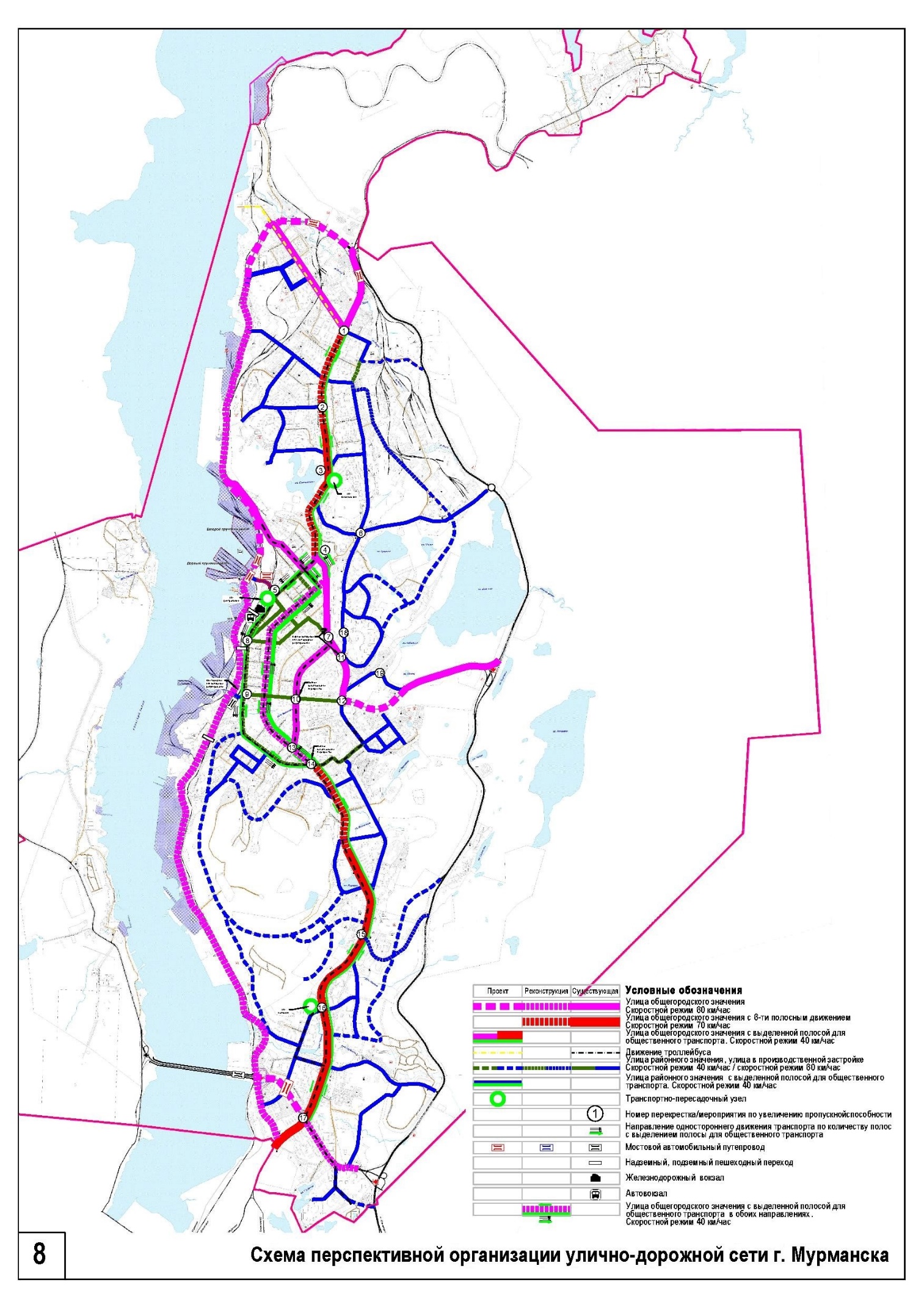 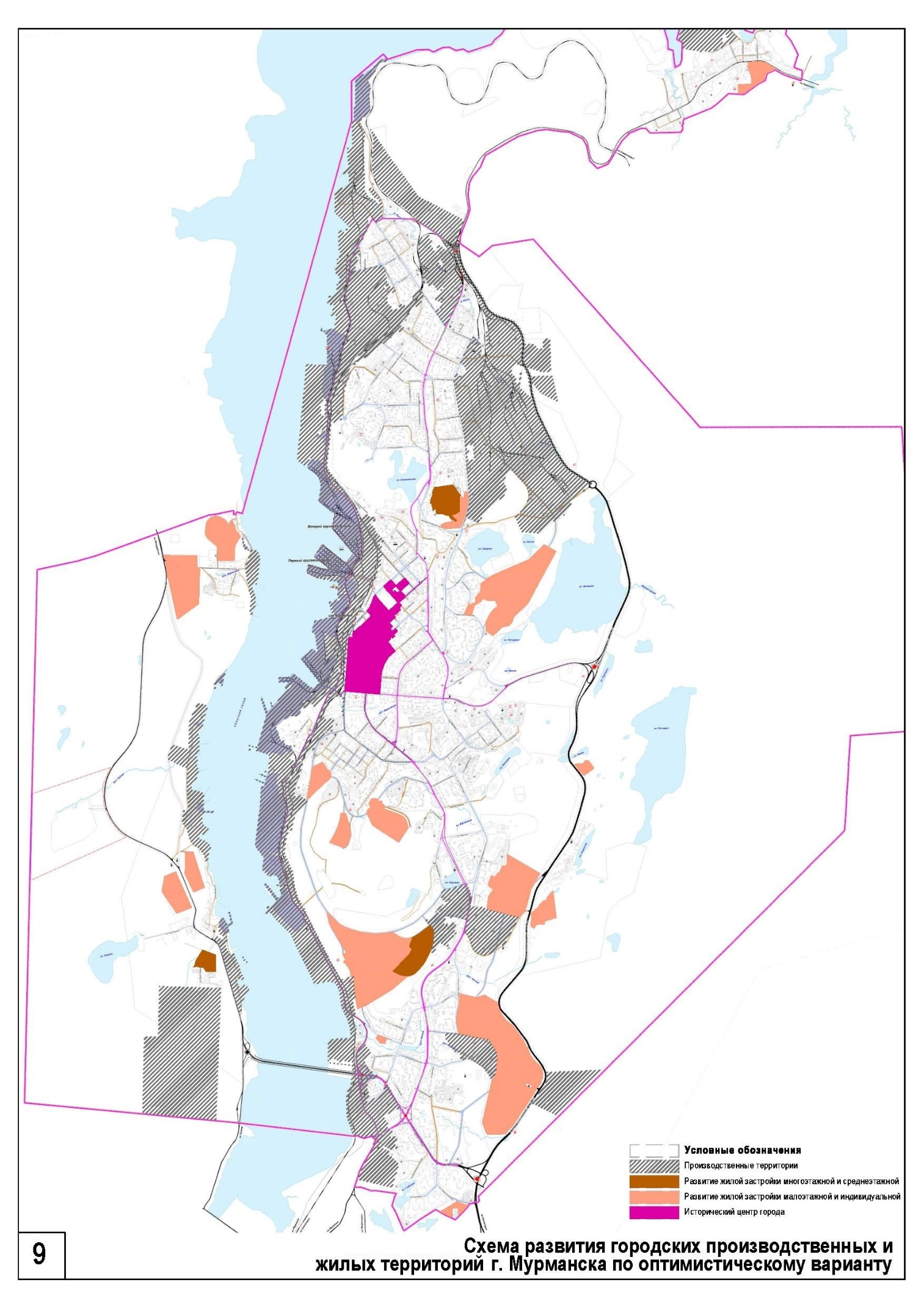 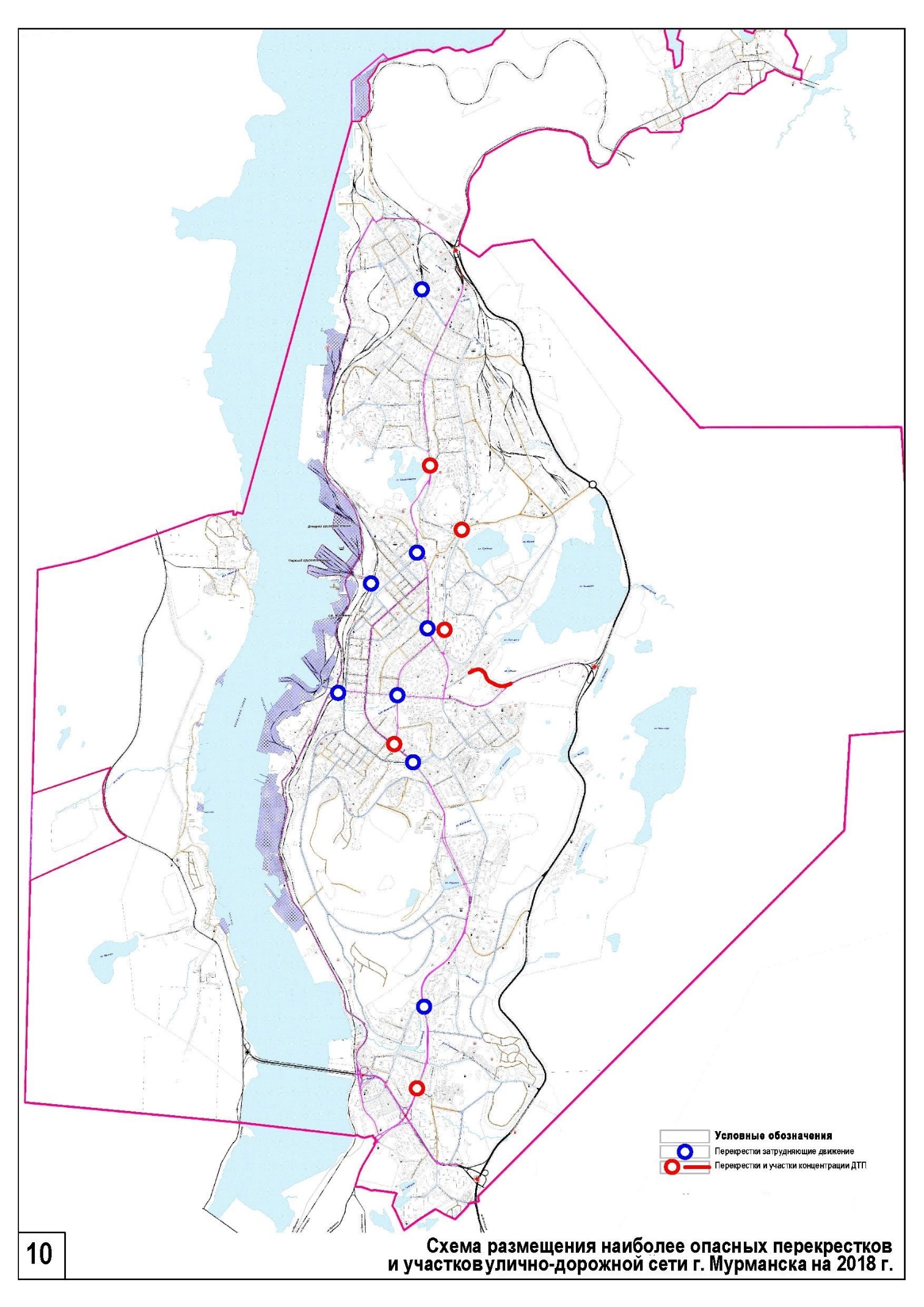 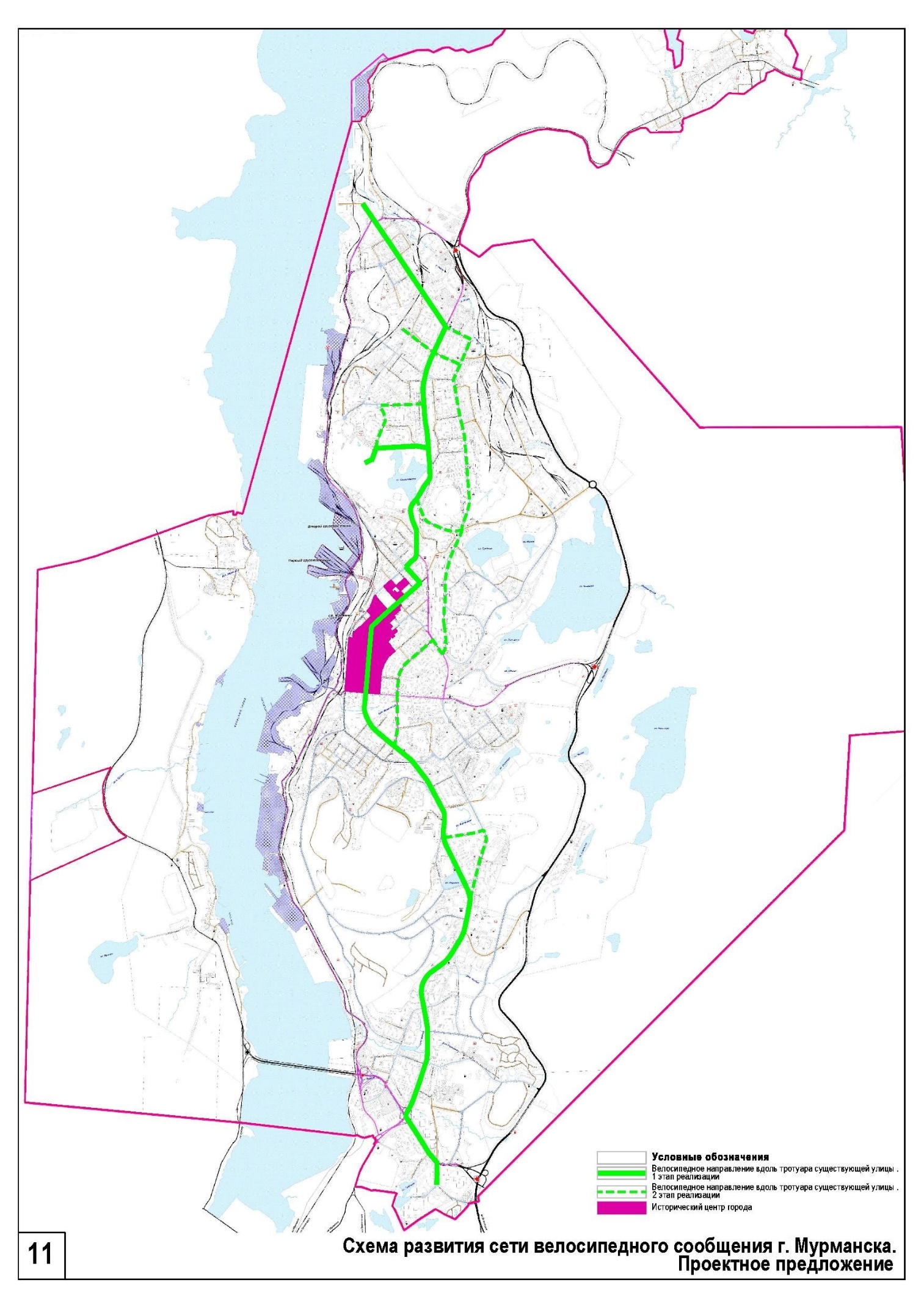 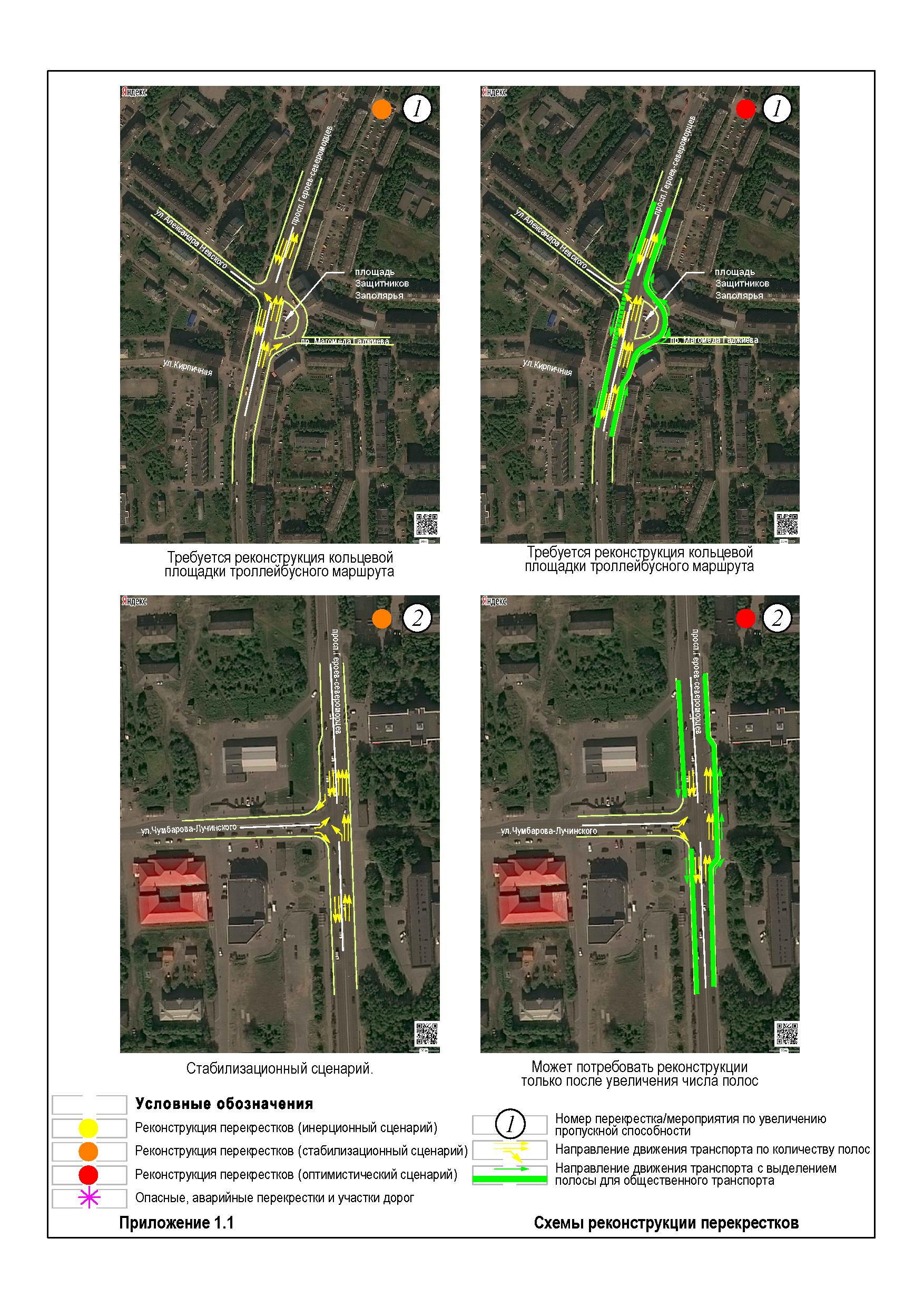 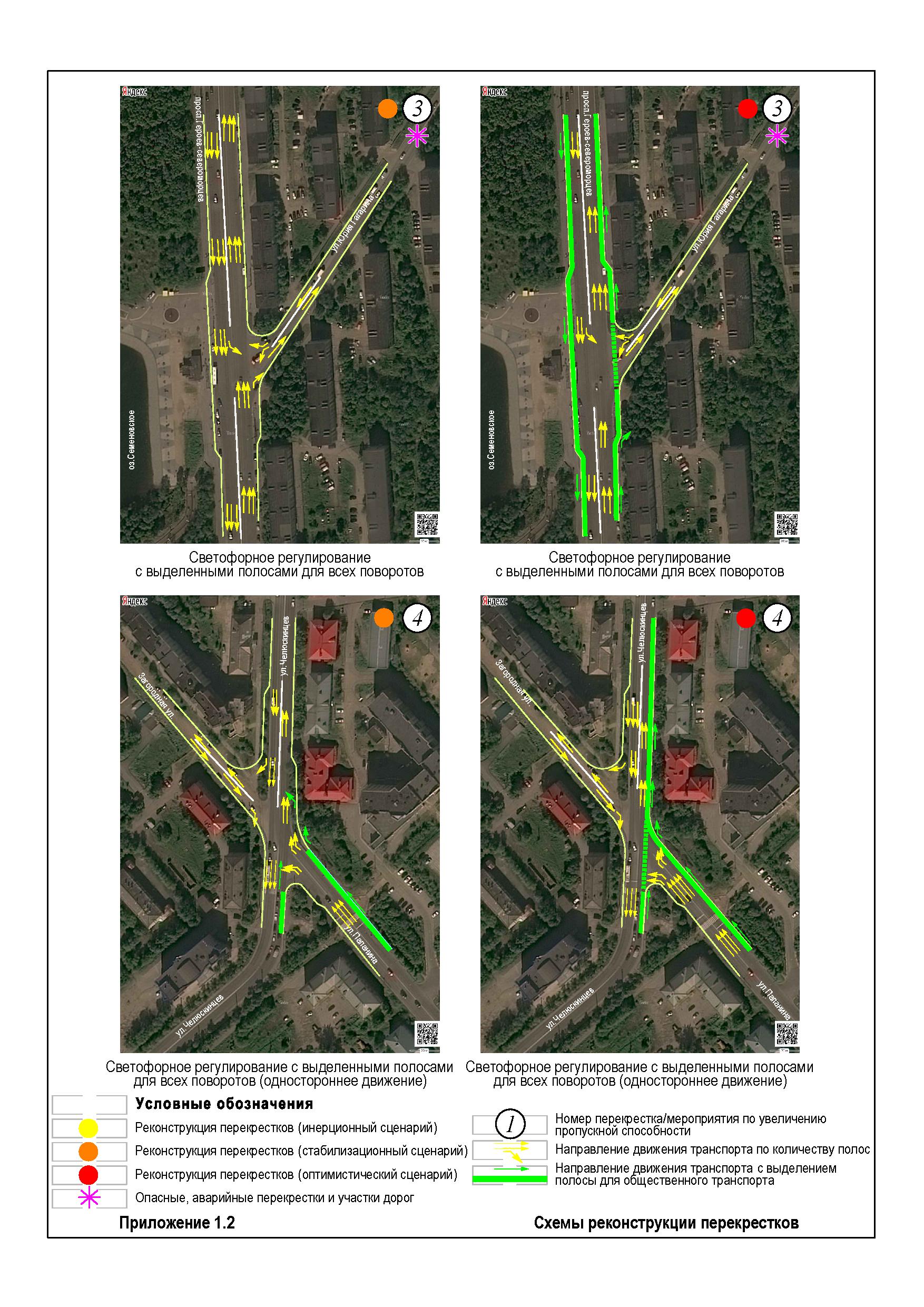 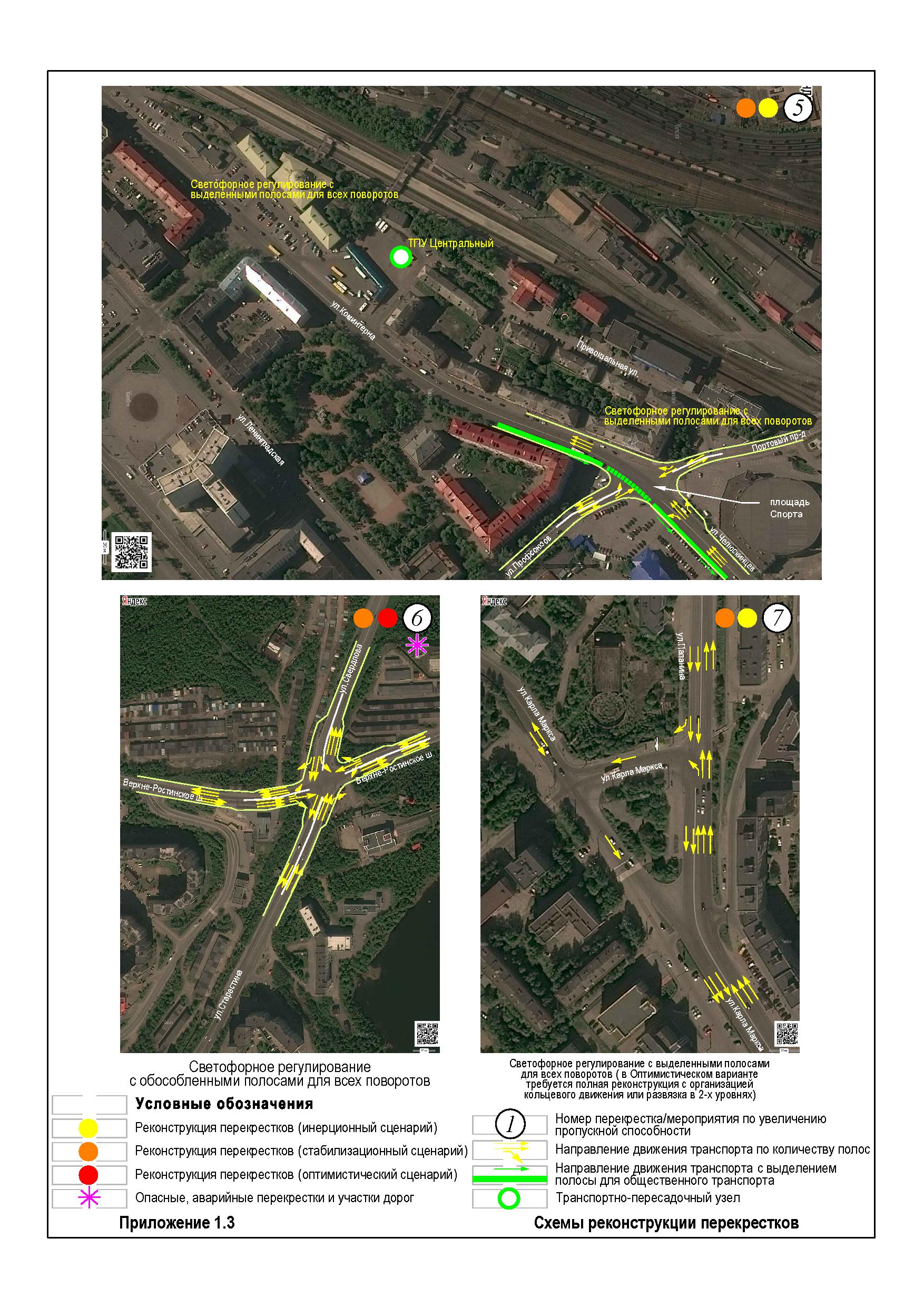 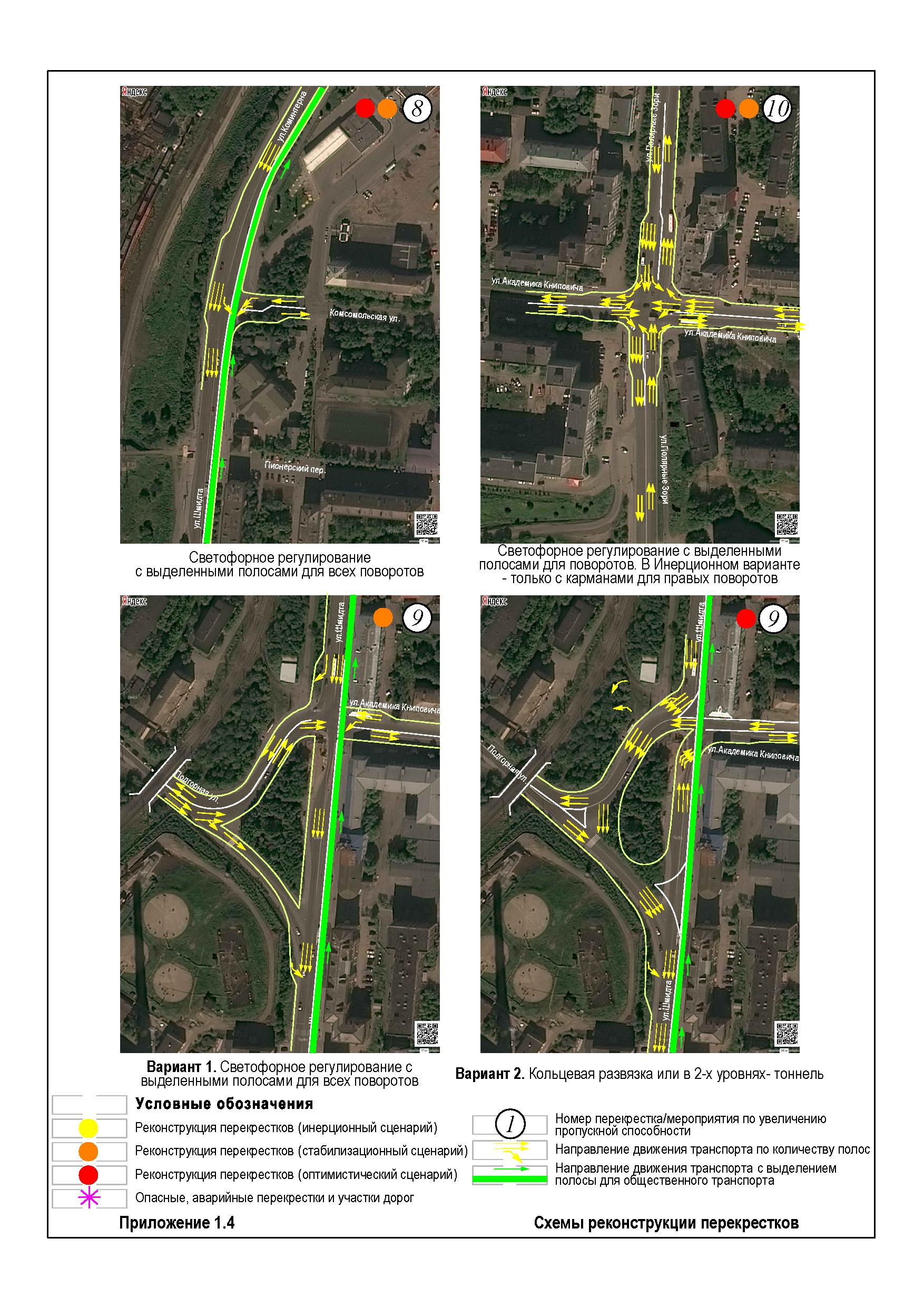 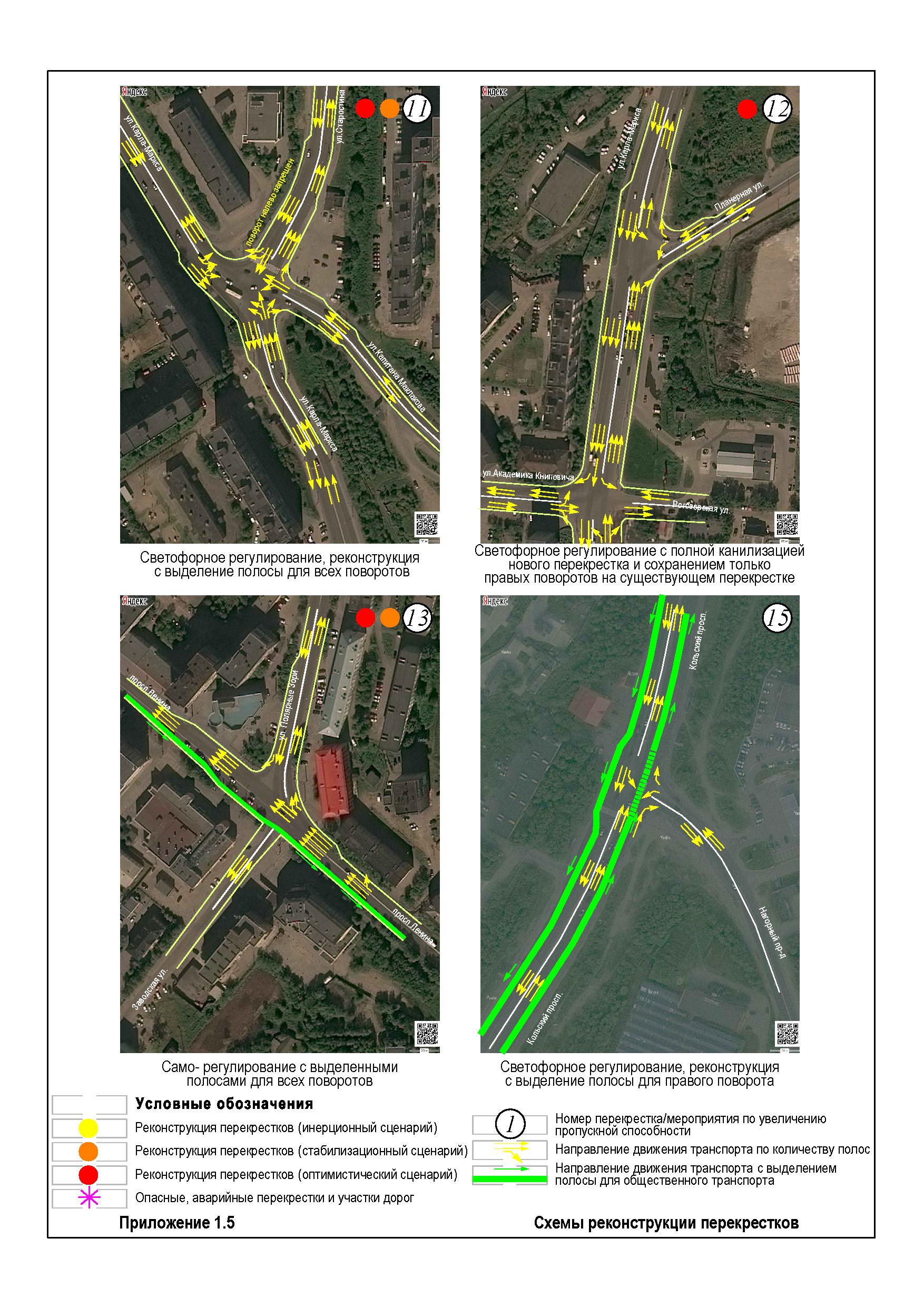 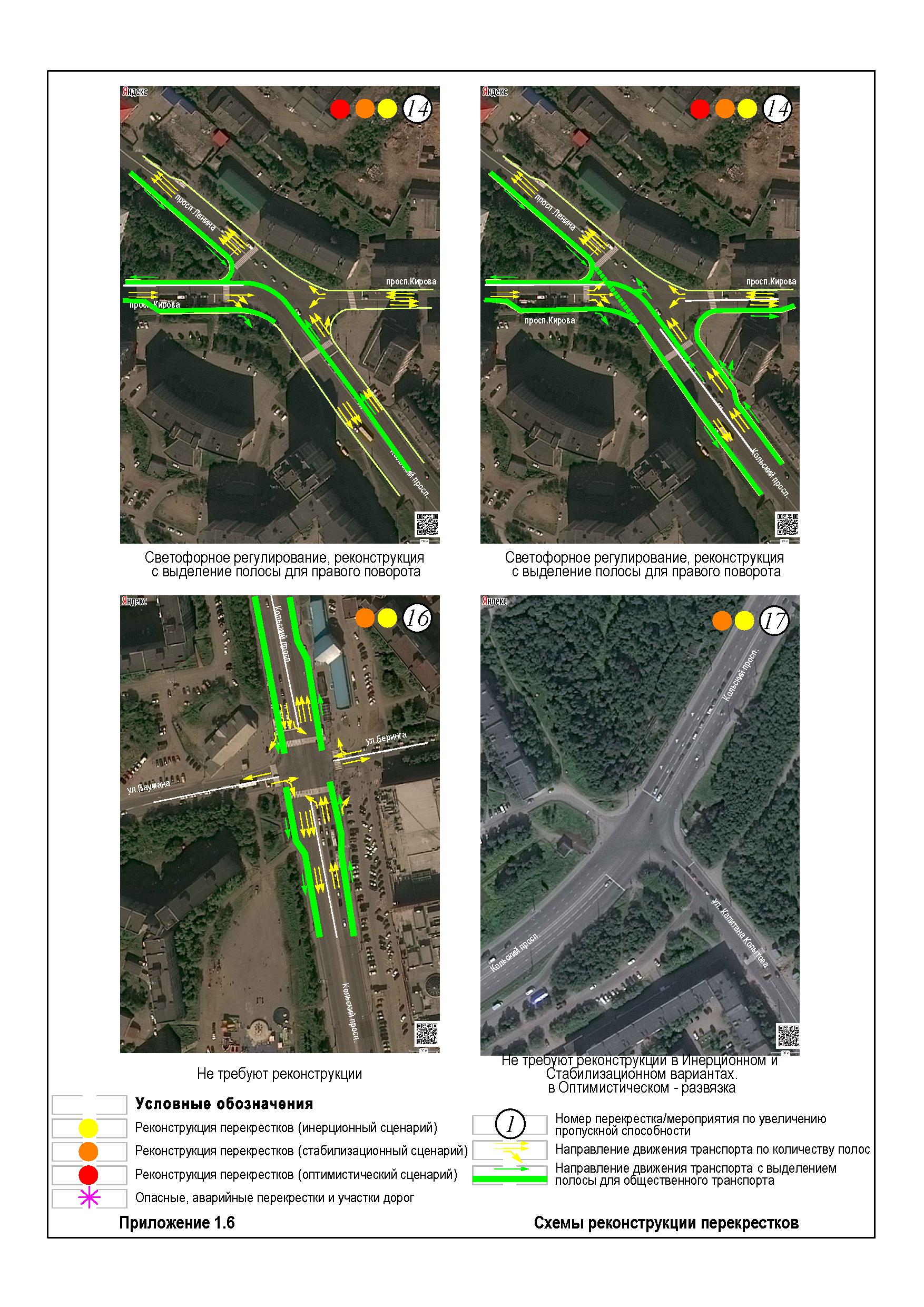 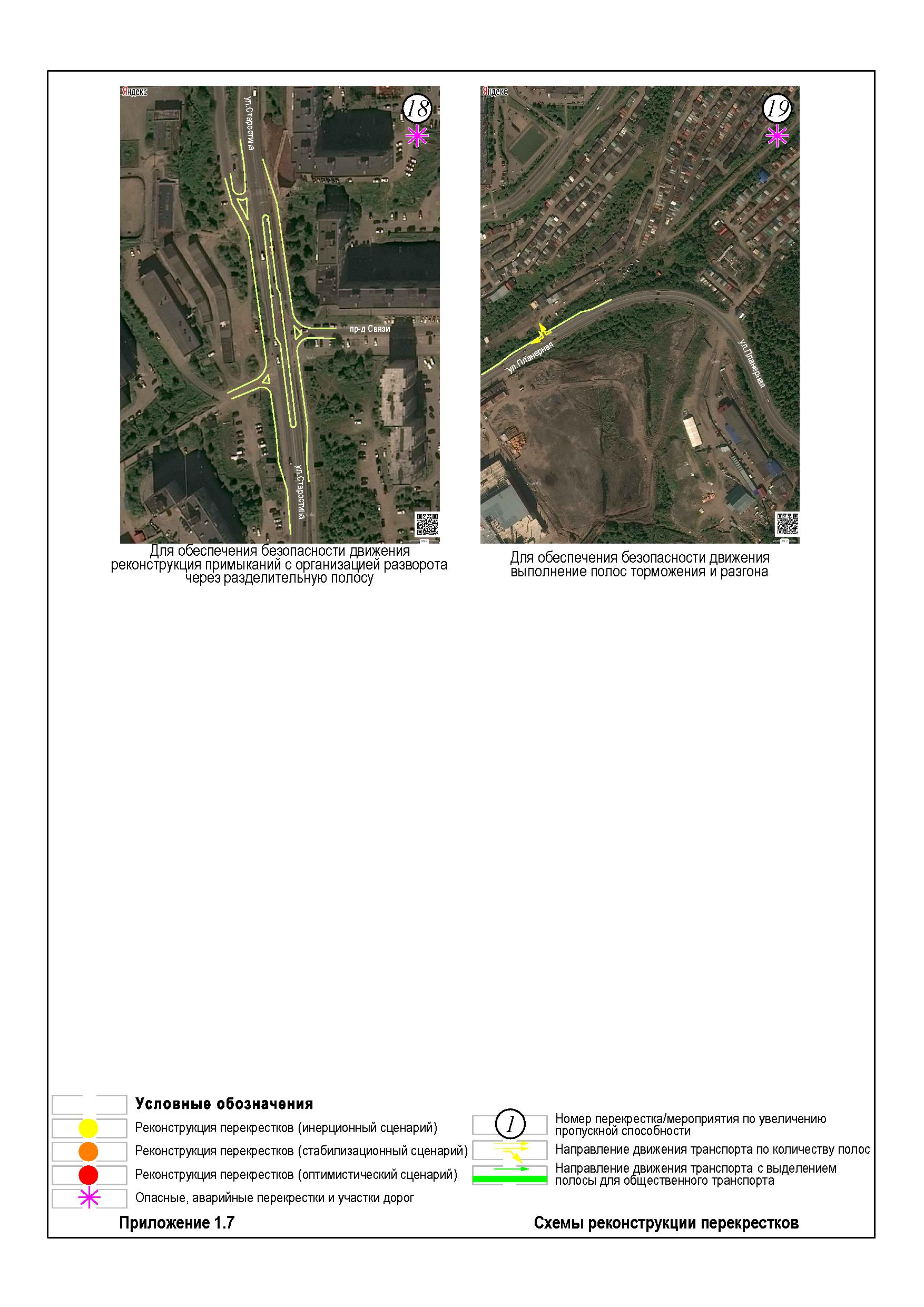 Наименование программыПрограмма комплексного развития транспортной инфраструктуры муниципального образования город Мурманск на 2019-2035 годы (далее – Программа)Основание для разработки ПрограммыФедеральный закон от 06.10.2003 № 131-ФЗ «Об общих принципах организации местного самоуправления в Российской Федерации»;Градостроительный кодекс Российской Федерации.Федеральный закон от 29.12.2004 № 191-ФЗ «О введении в действие Градостроительного кодекса Российской Федерации».Постановление Правительства Российской Федерации                            от 25.12.2015 № 1440 «Об утверждении требований к программам комплексного развития транспортной инфраструктуры поселений, городских округов».Генеральный план муниципального образования город Мурманск, утвержденный решением Совета депутатов города Мурманска                от 25.06.2009 № 7-85Наименование заказчика  Программы, его местонахождениеКомитет по развитию городского хозяйства администрации города Мурманска.Почтовый адрес: 183038, г. Мурманск, ул. Профсоюзов, д. 20, тел. 45-13-83, факс 45-76-24Наименование разработчика  Программы, его местонахождениеОбщество с ограниченной ответственностью «Джи Динамика» (ООО «Джи Динамика»).Юридический адрес: 195009, г. Санкт-Петербург, ул. Комсомола,  д. 41, лит. А, оф. 630, тел/факс (812) 33-55-140Цели и задачи ПрограммыПрограмма разработана с целью обеспечения развития транспортной инфраструктуры, сбалансированного с градостроительной деятельностью в муниципальном образовании город Мурманск.Задачи Программы:- обеспечение безопасности, качества и эффективности транспортного обслуживания населения, а также юридических лиц и индивидуальных предпринимателей, осуществляющих экономическую деятельность (далее – субъекты экономической деятельности), на территории муниципального образования город Мурманск;- обеспечение доступности объектов транспортной инфраструктуры для населения и субъектов экономической деятельности в соответствии с нормативами градостроительного проектирования муниципального образования город Мурманск;- создание приоритетных условий для обеспечения безопасности жизни и здоровья участников дорожного движения по отношению к экономическим результатам хозяйственной деятельности;- создание приоритетных условий движения транспортных средств общего пользования по отношению к иным транспортным средствам;- улучшение условий для пешеходного и велосипедного передвижения населения;-  обеспечение эффективности функционирования действующей транспортной инфраструктурыЦелевые показатели (индикаторы)- увеличение протяженности улично-дорожной сети;- создание транспортно-пересадочных узлов;- развитие троллейбусного транспорта;- устройство велодорожек;- снижение количества дорожно-транспортных происшествийСроки и этапы реализации ПрограммыВ соответствии с генеральным планом Программа реализуется в срок с 2019 года в перспективе до 2035 года.Графики выполнения мероприятий, включенных в Программу, сроки их выполнения определяются муниципальными программами города МурманскаУкрупненное описание запланированных мероприятий (инвестиционных проектов) по проектированию, строительству, реконструкции объектов транспортной инфраструктуры- мероприятия по развитию транспортной инфраструктуры по видам транспорта;- мероприятия по развитию транспорта общего пользования, созданию транспортно-пересадочных узлов;- мероприятия по развитию инфраструктуры для легкового автомобильного транспорта, включая развитие единого парковочного пространства;- мероприятия по развитию инфраструктуры для пешеходного и велодвижения;- мероприятия по развитию инфраструктуры для грузового транспорта, транспортных средств коммунальных и дорожных служб;- мероприятия по развитию сети дорог;- комплексные мероприятия по организации дорожного движения, в том числе мероприятия по повышению безопасности дорожного движения, снижению перегруженности дорог и (или) их участков;- мероприятие по внедрению интеллектуальных транспортных систем;- мероприятия по снижению негативного воздействия транспорта на окружающую среду и здоровье населения;- мероприятия по мониторингу и контролю за работой транспортной инфраструктуры и качеством транспортного обслуживания населения и субъектов экономической деятельностиОбъемы и источники финансирования ПрограммыПрограмма предполагает финансирование за счёт средств бюджетов всех уровней, инвестиций организаций и предпринимателейОжидаемые конечные результаты реализации Программы Реализация мероприятий Программы приведет к достижению следующих результатов:1. Создание транспортной системы, обеспечивающей стабильное развитие муниципального образования город Мурманск и комфортные условия жизни горожан.2. Увеличение площади и протяженности улично-дорожной сети города, соответствующей нормативным требованиям. 3. Улучшение условий движения автомобильного транспорта, пассажирского транспорта общего пользования, пешеходов, велосипедистов.4. Повышение безопасности дорожного движения и пассажирских перевозок, снижение количества дорожно-транспортных происшествий.5. Снижение негативного воздействия транспорта на окружающую среду и здоровье населенияЧисленность всего населенияЧисленность всего населения295 374В том числеЖенщины159 115В том числеМужчины136 259В том числеМоложе трудоспособного возраста50 562В том числеТрудоспособного возраста174 020В том числеСтарше трудоспособного возраста70 792НаименованиеЕд. изм.В целом по городуПлощадь УДСга200,00Удельный вес УДС%1,19Протяженность магистральных улиц и дорогкм193,0- основных улиц км164,71- внутриквартальных проездовкм28,29Плотность УДСкм/кв.км7,4№ п/пНаименование транспортных средств201320142015201620171Всего транспортных средств99 992108 928109 726113 401126 9752Легковые автомобили (Ml по ГОСТ Р 52051-2003)87 41397 01395 36297 886109 6663Грузовые автомобили (категории N1 по ГОСТ Р 52051-2003)7207511 3091 7062 1244Грузовые автомобили (категории N2 по ГОСТ Р 52051-2003)1 7341 7721 8381 8221 8585Грузовые автомобили (категории N3 по ГОСТ Р 52051-2003)1 8961 9062 3272 3222 6546Автобусы (категории М2 по ГОСТ Р 52051-2003)8028017227768177Автобусы (категории МЗ по ГОСТ Р 52051-2003)3784494874835608Транспортные средства (категорий L3-L5. L7 по ГОСТ Р 52051-2003)4455087858879929Прицепы5 7824 9035 9646 5997 32610Полуприцепы822825932920978№ п/пМестоположение светофорного объекта1Пересечение просп. Кольского и ул. Капитана Копытова2Просп. Кольский. Пешеходный переход у остановки общественного транспорта «Фадеев Ручей»3Пересечение просп. Кольского и ул. Героев Рыбачьего4Просп. Кольский, д. 186. Пешеходный переход у Театра Северного флота5Пересечение просп. Кольского с ул. Генерала Щербакова и ул. Шевченко6Просп. Кольский. Пешеходный переход у остановки общественного транспорта «Переулок Якорный»7Пересечение просп. Кольского с ул. Баумана и ул. Беринга8Пересечение просп. Кольского и пр. Ледокольного9Пересечение просп. Кольского и пр. Нагорного10Просп. Кольский. Разворотная полоса и пешеходный переход напротив д. 106 к. 1-4 и д. 108 к.1-211Просп. Кольский. Пешеходный переход у остановки общественного транспорта «Улица Морская»12Просп. Кольский. Пешеходный переход у остановки общественного транспорта «Долина Уюта»13Просп. Кольский. Пешеходный переход напротив д. 4614Пересечение просп. Кольского и ул. Капитана Орликовой15Пересечение просп. Кольского и ул. Капитана Пономарёва16Пересечение просп. Кольского, просп. Ленина и просп. Кирова17Ул. Капитана Копытова. Пешеходный переход у остановки общественного транспорта «Фадеев Ручей»18Ул. Капитана Копытова. Пешеходный переход у д. 4219Пересечение ул. Капитана Копытова и пр. Михаила Бабикова20Пересечение ул. Капитана Копытова и ул. Героев Рыбачьего21Ул. Шабалина. Пешеходный переход у д. 10 (На балансе ФКУ «Упрдор «Кола»)22Ул. Героев Рыбачьего. Пешеходный переход у остановки общественного транспорта «310 микрорайон»23Пересечение ул. Героев Рыбачьего и ул. Крупской24Ул. Героев Рыбачьего. Пешеходный переход у конечной остановки общественного транспорта                «Улица Героев Рыбачьего»25Пересечение ул. Шевченко и проезда к гипермаркету «Лента»26Пересечение Прибрежной дороги и Кольского моста (На балансе ФКУ «Упрдор «Кола»)27Пересечение ул. Баумана и ул. Достоевского28Пересечение ул. Зои Космодемьянской и ул. Олега Кошевого29Пересечение ул. Зои Космодемьянской и ул. Морской30Пересечение просп. Кирова и ул. Марата31Просп. Кирова. Пешеходный переход в районе д. 25 по просп. Кирова32Пересечение просп. Кирова и ул. Полярной Дивизии33Пересечение ул. Шмидта и проезда на парковку гипермаркета «Окей»34Ул. Шмидта. Пешеходный переход напротив д. 11 и д. 1635Пересечение ул. Шмидта и ул. Академика Книповича36Пересечение ул. Шмидта и ул. Дзержинского37Пересечение ул. Шмидта и ул. Капитана Егорова38Пересечение ул. Шмидта, ул. Коминтерна и ул. Комсомольской39Пересечение ул. Коминтерна и ул. Воровского40Ул. Коминтерна. Пешеходный переход напротив д. 1641Пересечение ул. Коминтерна, ул. Челюскинцев, Портового проезда и ул. Профсоюзов (площадь Спорта)42Пересечение ул. Челюскинцев и ул. Карла Маркса43Пересечение ул. Челюскинцев и ул. Володарского44Пересечение ул. Челюскинцев и ул. Октябрьской45Пересечение ул. Челюскинцев и ул. Карла Либкнехта46Пересечение ул. Челюскинцев и ул. Папанина47Ул. Челюскинцев. Пешеходный переход в районе д. 34А по ул. Туристов48Ул. Челюскинцев. Пешеходный переход у остановки общественного транспорта «Семёновское озеро» (в южном направлении)49Ул. Подгорная. Пешеходный переход в районе д. 6050Пересечение ул. Подгорной и ул. Траловой51Ул. Траловая. Пешеходный переход у остановки общественного транспорта «8-я проходная»52Пересечение просп. Ленина, ул. Полярные Зори и ул. Заводской53Пересечение просп. Ленина и ул. Марата54Пересечение просп. Ленина и ул. Генерала Журбы55Пересечение просп. Ленина и проезда напротив д. 42 56Пересечение просп. Ленина и ул. Академика Книповича57Пересечение просп. Ленина и ул. Дзержинского58Пересечение просп. Ленина и ул. Капитана Егорова59Пересечение просп. Ленина и ул. Комсомольской60Пересечение просп. Ленина и ул. Воровского61Пересечение просп. Ленина и ул. Профсоюзов62Пересечение просп. Ленина и ул. Карла Маркса63Пересечение просп. Ленина и ул. Володарского64Пересечение просп. Ленина и ул. Октябрьской65Пересечение просп. Ленина и ул. Папанина66Ул. Капитана Буркова, пешеходный переход у д. 3167Пересечение ул. Капитана Буркова и ул. Карла Маркса68Пересечение ул. Софьи Перовской и ул. Профсоюзов69Пересечение ул. Софьи Перовской и ул. Карла Маркса70Пересечение ул. Софьи Перовской и ул. Папанина71Пересечение ул. Полярные Зори и ул. Гвардейской72Пересечение ул. Полярные Зори и ул. Академика Книповича73Ул. Полярные Зори. Пешеходный переход напротив д. 31 к. 174Ул. Полярные Зори.  Пешеходный переход у остановки общественного транспорта «Проезд Капитана Тарана»75Пересечение ул. Полярные Зори и ул. Карла Маркса76Пересечение ул. Академика Павлова и ул. Радищева77Пересечение ул. Радищева, ул. Планерной и ул. Академика Книповича78Пересечение ул. Планерной и ул. Карла Маркса79Пересечение ул. Карла Маркса, ул. Старостина и ул. Капитана Маклакова80Ул. Карла Маркса. Пешеходный переход к скверу с памятником И.Д. Папанину81Пересечение ул. Карла Макса и ул. Папанина82Пересечение ул. Капитана Маклакова и ул. Скальной83Пересечение ул. Скальной и ул. Мира84Ул. Старостина. Пешеходный переход у пересечения с проездом Связи, в районе д. 19 по                            ул. Старостина85Ул. Старостина. Пешеходный переход у д. 2786Пересечение ул. Старостина и ул. Капитана Маклакова87Пересечение ул. Старостина и ул. Мира88Ул. Старостина. Пешеходный переход у д. 7189Ул. Старостина. Пешеходный переход у д. 9790Пересечение ул. Старостина, Верхне-Ростинского шоссе и ул. Свердлова91Пересечение ул. Карла Либкнехта и Нижне-Ростинского шоссе92Пересечение просп. Героев-североморцев и ул. Юрия Гагарина93Просп. Героев-североморцев. Пешеходный переход у остановки общественного транспорта «Улица Шестой Комсомольской Батареи»94Пересечение просп. Героев-североморцев и ул. Чумбарова-Лучинского95Пересечение просп. Героев-североморцев и ул. Александра Невского (Пл. Защитников Заполярья)96Пересечение просп. Героев-североморцев и ул. Алексея Хлобыстова97Ул. Чумбарова-Лучинского. Пешеходный переход у остановки общественного транспорта «Магазин Луч»98Пересечение ул. Александра Невского и ул. Вице-адмирала Николаева99Пересечение ул. Адмирала флота Лобова и ул. Ушакова100Пересечение ул. Адмирала флота Лобова и ул. Нахимова101Пересечение ул. Свердлова и ул. Домостроительной102Ул. Алексея Хлобыстова. Пешеходный переход напротив д. 29103Жилой район Росляково. Пешеходный переход у остановки общественного транспорта                                «ДК Судоремонтник»104Автомобильная дорога Р-21 «Кола». Жилой район Дровяное. Пешеходный переход у остановки общественного транспорта «Поселок Дровяное» (На балансе ФКУ «Упрдор «Кола»)105Жилой район Абрам-Мыс. Ул. Лесная. Пешеходный переход перед д. 29. Школа № 16106Ул. Аскольдовцев. Пешеходный переход у остановки общественного транспорта «Ресторан «Встреч»107Ул. Баумана. Пешеходный переход у д. 16108Просп. Героев-североморцев. Пешеходный переход у д. 71109Пересечение просп. Кирова и ул. Декабристов110Просп. Кольский (северное и южное направления). Пешеходный переход в районе остановки общественного транспорта «Озеро Ледовое» 111Пересечение просп. Кольского и Прибрежной дороги (в районе АЗС «Роснефть»)112Просп. Ленина. Пешеходный переход у д. 64 по просп. Ленина113Ул. Капитана Маклакова. Пешеходный переход в районе остановки общественного транспорта «Почта»114Ул. Подгорная. Пешеходный переход у остановки общественного транспорта «Южные причалы»115Ул. Радищева. Пешеходный переход у д. 18 по ул. Радищева116Ул. Шевченко. Пешеходный переход у д. 36А по ул. Шевченко117Пересечение ул. Свердлова и ул. Павлика Морозова118Жилой район Росляково. Ул. Молодежная. Пешеходный переход у д. 6 119Жилой район Росляково. Североморское шоссе. Пешеходный переход у школы № 3.120Пересечение Верхне-Ростинского шоссе и проезда вдоль 178 квартала121Ул. Баумана. Пешеходный переход у д. 40 122Ул. Кильдинская. Пешеходный переход у д. 11123Ул. Александра Невского. Пешеходный переход у д. 95124Ул. Папанина. Пешеходный переход у д. 34/25125Ул. Калинина. Пешеходный переход у д. 15126Ул. Павлика Морозова. Пешеходный переход у д. 3А127Ул. Чехова. Пешеходный переход у д. 11128Ул. Капитана Орликовой. Пешеходный переход у д. 35129Ул. Сафонова. Пешеходный переход у д. 11130Ул. Юрия Гагарина. Пешеходный переход у д. 21131Ул. Трудовых Резервов. Пешеходный переход у д. 6132Ул. Подгорная. Пешеходный переход у д. 80133Проезд Ледокольный. Пешеходный переход у д. 19134Пер. Хибинский. Пешеходный переход в районе МГТУ, ул. Спортивная д. 13135Ул. Беринга, Пешеходный переход у д. 9136Просп. Героев-североморцев. Пешеходный переход у д. 57137Ул. Старостина. Пешеходный переход у д. 61138Ул. Адмирала флота Лобова. Пешеходный переход у д. 50139Ул. Старостина. Пешеходный переход у д. 11/1140Ул. Алексея Хлобыстова. Пешеходный переход у д. 13141Ул. Инженерная. Пешеходный переход у д. 2А142Жилой район Росляково. Ул. Приморская. Пешеходный переход у д. 2143Проезд Связи. Пешеходный переход у д. 11 к. 1 по пр. СвязиНаименование участкаПоказательПоказательПоказательПоказательНаименование участкаCO2CO2NO2NO2Наименование участкаФакт, мг/м3Норматив, мг/м3Факт, мг/м3Норматив, мг/м3В среднем по УДС0,5530,230,04№п/пНаименование мероприятияЕдиницаизмеренияНа расчётныйсрок генплана (2035 г.)В том числепервая очередьг. Мурманскг. Мурманскг. Мурманскг. Мурманскг. Мурманск1Реконструкция ул. Прибрежной, ул. Подгорной,                       ул. Траловой и пр. Портового с расширением проезжей части до четырех полос движениякм10,510,52Строительство нового участка дороги от пр. Портового до Нижне-Ростинского шоссекм1,41,43Реконструкция путепровода через железнодорожные пути в районе Нагорного с расширением проезжей части до четырех полос движенияед.114Строительство путепроводов на пересечении ул. Траловой и пр. Портового с железнодорожными путямиед.25Реконструкция Нижне-Ростинского шоссе с расширением проезжей части до четырех полос движения км3,53,56Продление Нижне-Ростинского шоссе через северную часть города до автомобильной дороги «Подъезд                        к г. Мурманску км 14+297 - км 19+027»км2,52,57Строительство путепровода на пересечении продолжения Нижне-Ростинского шоссе с железнодорожными путямиед.18Строительство транспортной развязки в разных                 уровнях на слиянии продолжения Нижне-Ростинского шоссе с автомобильной дорогой «Подъезд к г. Мурманску км 14+297 - км 19+027»ед.119Строительство путепровода через железнодорожные пути в створе просп. Героев-североморцевед.110Реконструкция автомобильной дороги «Подъезд                             к г. Мурманску км 14+297 - км 19+027»км1511Реконструкция подъезда к г. Мурманску (с устройством освещения)км4,912Строительство новых транспортных развязокед.5113Строительство путепровода на пересечении нового участка магистрали общегородского значения с                          ул. Бауманаед.1114Реконструкция ул. Шабалина и ул. Капитана Копытовакм1,515Строительство участка магистрали общегородского значения от просп. Кольского до ул. Прибрежнойкм1,01,016Реконструкция пересечения ул. Академика Книповича и ул. Шмидта с расширением проезда под железнодорожным путепроводом до четырех полос движения для выезда на ул. Подгорнуюед.1117Реконструкция и продление ул. Рогозерской до выезда на автомобильную дорогу Р-21 «Кола»км1,11,118Строительство участка магистральной улицы районного значения (дублёр просп. Кольского - с восточной стороны - с выходом на автомобильную дорогу Р-21 «Кола»)км4,04,019Строительство эстакады через железнодорожные пути в створе пр. Портовогоед.120Реконструкция пересечения просп. Кольского и                          ул. Зои Космодемьянской с целью обеспечения возможности движения по всем направлениямед.1121Расширение проезжих частей просп. Кировакм1,822Расширение проезжих частей просп. Ленинакм3,623Расширение проезжих частей ул. Шмидта и ул. Коминтерна от ул. Академика Книповича до ул. Воровскогокм1,31,324Строительство улиц в районах нового жилищного строительствакм27,84,525Строительство ул. Маяковскогокм1,21,226Строительство участка ул. Домостроительной до Верхне-Ростинского шоссекм0,560,5627Строительство участка магистральной улицы районного значения продолжение ул. Домостроительной до                    ул. Капитана Маклаковакм2,328Строительство участка магистральной улицы районного значения в продолжении ул. Мира км0,9829Строительство магистральной улицы районного значения параллельной ул. Подгорной с выходом на просп. Кировакм7,6230Строительство продолжения ул. Героев Рыбачьего от разворотного кольца троллейбусов до автомобильной дороги Р-21 «Кола» (ул. Южная)км0,420,4231Обустройство светофорными объектами перекрёстков             ул. Свердлова с ул. Павлика Морозова, ул. Подгорной с ул. Фестивальной, ул. Генерала Щербакова с ул. Баумана, просп. Кирова с ул. Алексея Генералова, а также перекрёстков в районах нового жилищного строительства ед.10432Выполнение реконструкции светофорных объектов на пересечении ул. Олега Кошевого с ул. Зои Космодемьянской, ул. Коминтерна (выезд с нижней привокзальной площади на ул. Коминтерна)ед.2233Реконструкция ул. Октябрьскойкм1,034Строительство новых улиц на территории индивидуальной жилой застройки, предоставляемой многодетным семьямкм9,04,535Прокладка новых троллейбусных линийкм12,85,236Строительство многоярусных автостоянок ед.14737Реконструкция железнодорожного вокзалаед.1Жилой район РосляковоЖилой район РосляковоЖилой район РосляковоЖилой район РосляковоЖилой район Росляково1Строительство улицы, соединяющей ул. Советскую и Североморское шоссекм0,42Реконструкция ул. Октябрьской с продлением ее в квартал новой застройки и строительство продолжения этой улицы до Североморского шоссе, а также строительство второстепенной улицы в данном проектируемом кварталекм1,353Строительство выхода ул. Приморской на Североморское шоссекм0,154Реконструкция ул. Октябрьской, участка ул. Приморскойкм1,25Строительство улиц в районе новой застройки в юго-восточной частикм0,86Строительство новых участков дорог для обслуживания и размещения объектов ОАО «НК РОСНЕФТЬ» (в северной части жилого района Росляково)км1,67Расширение территории под строительство гаражей боксового типа легковых автомобилей индивидуального пользованияга4,28Строительство станции технического обслуживанияед.11№ п/пСценарий демографического развитияПрогнозная численность, чел.Прогнозная численность, чел.Прирост/убыль (+/-) населения, челПрирост/убыль (+/-) населения, чел№ п/пСценарий демографического развития2025 г.2035 г.2025 г.2035 г.1«Инерционный» сценарий163 67877 363-134 418-220 7332«Стабилизационный» сценарий298 109298 126+13+303«Оптимистический» сценарий299 895302 465+1 799+4 369№ п/пВозрастные группы населенияПервая очередь (2025 г.)Первая очередь (2025 г.)Расчетный срок (2035 г.)Расчетный срок (2035 г.)№ п/пВозрастные группы населениячел.%чел.%1Моложе трудоспособного возраста53 9811860 493202В трудоспособном возрасте179 93760187 528623Старше трудоспособного возраста65 9772254 44418Наименование показателяЕдиница измерения200820092010Число легковых автомобилей в собственности граждан /уровень автомобилизации, включая все находящиеся автомобили в городеединиц на               1 000 человек населения230,5222,8227,9Число легковых автомобилей в собственности граждан /уровень автомобилизации, включая все находящиеся автомобили в городев % к предыдущему году106,896,7102,3Наименование транспортного средства2013 2014201520162017Коэффициенты приведения к легковому автомобилю /приведенная величинаПриведенная величина к легковому автомобилю для разреш. транспорта в жилых и центральной частях городаВсего транспортных средств99 992108928109726113401126975244399,5118680,5Полуприцепы 822825932920978––Прицепы578249035964659973260,5/3366–Транспортные средства (категорий L3-L5. L7 по ГОСТ Р 52051-2003)4455087858879920,5/496496Автобусы (категории МЗ по ГОСТ Р 52051-2003) более 8 пассажирских мест (более 5 т)3784494874835602,5/14001400Автобусы (категории М2 по ГОСТ Р 52051-2003) (до 5 т), до 8 пассажирских мест8028017227768171,5/1225,51225,5Грузовые автомобили (категории N3 по ГОСТ Р 52051-2003) более 12 т189619062327232226543,0/7962-Грузовые автомобили (категории N2 по ГОСТ Р 52051-2003) более 3,5 т и до 12 т173417721838182218582,0/3716Менее 8 тонн2716Грузовые автомобили (категории N1 по ГОСТ Р 52051-2003) (менее 3,5 т)7207511309170621241,5/31863186Легковые автомобили (Ml по ГОСТ Р 52051-2003) Всего транспортных средств874139701395362978861096661,0/109666109666ПоказателиСостав транспортных средств (ТС)Состав транспортных средств (ТС)ПоказателиТС на 1000 жителейВсего ТС легкового, тыс. шт./ Всего ТС приведенного к легковому, тыс. шт.Прогноз на 2025 г. (население 273,9 тыс. чел.)400109,56/118,32Расчет на 2035 г. (население 298,12 тыс. чел.)305*90,93/98,20Инерционный сценарий, прогноз на 2035 г.(население 77,36 тыс. чел.)40030,94/33,41Стабилизационный сценарий, прогноз на 2035 г.(население 298,12 тыс. чел.)400119,25/128,79Оптимистический сценарий, прогноз на 2035 г.(население 302,46 тыс. чел.)  400120,98/130,65Параметр эффективности работы транспортной системыСуществующая ситуацияСтабилизационныйОптимистическийСредняя скорость (км/час)424039Плотность (ТС/1 км)566575Загрузка (%)253055Количество путей 12 20012 29412 927Суммарные затраты в сети (часы)9 10012 07913 568Параметр эффективности работы транспортной системыСуществующая ситуацияСтабилизационныйСтабилизационныйОптимистическийПараметр эффективности работы транспортной системыСуществующая ситуацияВариант 1Вариант 2ОптимистическийСредняя скорость (км/час)42424139Плотность (ТС/1 км)56585775Загрузка (%)25252655Количество путей 12 20011 92612 21612 927Суммарные затраты в сети (часы)9 10010 44910 14013 568Улица (участок улицы)Интенсивность (ТС/Час)Интенсивность (ТС/Час)Интенсивность (ТС/Час)Улица (участок улицы)Текущая ситуацияСтабилизационный сценарийОптимистическийсценарийПросп. Кольский333227821716Просп. Ленина265324823348Ул. Академика Книповича247526703009Ул. Карла Маркса360335591977Просп. Героев-североморцев328533952140Ул. Челюскинцев304331892007Ул. Коминтерна84414231028Ул. Шмидта134419692179Просп. Кирова165211661096Ул. Адмирала флота Лобова1217813918Ул. Александра Невского93215521844Ул. Свердлова273027742471Ул. Чумбарова-Лучинского7709811038Ул. Домостроительная183819652447Верхне-Ростинское шоссе148214262352Ул. Старостина360320183905Ул. Папанина209523962170Ул. Карла Либкнехта1001685757Ул. Полярные Зори197421032509Ул. Радищева238324833107Ул. Академика Павлова171217321714Ул. Ломоносова149613521186Ул. Зои Космодемьянской1016775693Ул. Планерная250036543464Нагорный проезд117711311200Ул. Шевченко630625342Ул. Шабалина17751630964Ул. Баумана191815841490Ул. Достоевского66422902406Прибрежная дорога79341402567Ул. Подгорная172945593313Ул. Траловая72017132762Пр. Портовый65721663276Нижне-Ростинское шоссе101624193365И =Ф х 100 %,И =П,Фи =Фф х 100 %,Фи =Фп,Ми =Мф х 100 %,Ми =Мп,№Наименование объектаОснованиеСроки реализацииМестоположение объекта1.Транспортная развязкаГенплан*2024-2025На слиянии проектируемого продолжения Нижне-Ростинского шоссе с автомобильной дорогой «Подъезд к г. Мурманску км 14+297 - км 19+027»2.Реконструкция путепровода через железнодорожные пути с расширением проезжей части до четырех полос движенияГенплан*2022Ул. Подгорная3.Автомобильный путепроводГенплан*2024-2025На пересечении нового участка магистрали общегородского значения с ул. Баумана4.Транспортная развязкаГенплан*2024-2025На пересечении нового участка магистрали общегородского значения и просп. Кольского5.Транспортная развязкаПрограмма**2024-2025На пересечении нового участка магистрали общегородского значения, Прибрежной дороги на подходе к Кольскому мосту6.Автомобильный путепроводПрограмма **2020Пересечение Нижне-Ростинского шоссе с железнодорожными путями у д. 28 по Нижне-Ростинскому шоссе7.Автомобильный путепроводГенплан*2026-2035Через железнодорожные пути в створе просп. Героев-североморцев8.Автомобильный путепроводГенплан*2022Через железнодорожные пути в створе пр. Портового9.Автомобильный путепроводГенплан*2024-2025Через железнодорожные пути на проектируемом продлении                     Нижне-Ростинского шоссе                               (в районе р. Роста)10.Транспортная развязкаГенплан*2024-2025На пересечении проектируемого дублёра просп. Кольского - с восточной стороны и автомобильной дороги                   Р-21 «Кола»11.Автомобильный путепроводПрограмма **2022На проектируем новом участке магистрали городского значения от             пр. Портового до Нижне-Ростинского шоссе№Наименование мероприятияОснованиеСроки реализацииМестоположение объекта1.Улично-дорожная сеть(реконструкция)Генплан2022Ул. Прибрежной, ул. Подгорной,                              ул. Траловой, пр. Портового2.Улично-дорожная сеть (новое строительство)Генплан2022От пр. Портового до Нижне-Ростинского шоссе3.Улично-дорожная сеть (реконструкция)Генплан2022Нижне-Ростинское шоссе4.Улично-дорожная сеть (новое строительство)Генплан2024-2025Нижне-Ростинское шоссе через северную часть города до автомобильной дороги «Подъезд к г. Мурманску км 14+297 - км 19+027»5.Улично-дорожная сеть (новое строительство)Генплан2024-2025От просп. Кольского до Прибрежной дороги6.Улично-дорожная сеть (реконструкция)Генплан2024-2025Ул. Шабалина, ул. Капитана Копытова                               (от автомобильной дороги Р-21 «Кола»                    до просп. Кольского)7.Улично-дорожная сеть (новое строительство)Генплан2024-2025Дублёр просп. Кольского - с восточной стороны с выходом на автомобильную дорогу Р-21 «Кола»8.Улично-дорожная сеть (новое строительство)Генплан2024-2025Ул. Маяковского9.Улично-дорожная сеть (новое строительство)Генплан2024-2025Ул. Домостроительная до Верхне-Ростинского шоссе10.Улично-дорожная сеть (новое строительство)Генплан2024-2025Ул. Героев Рыбачьего (от разворотного кольца троллейбусов до автомобильной дороги                    Р-21 «Кола»)11.Улично-дорожная сеть (новое строительство)Генплан2024-2025Улица, соединяющая ул. Советскую и Североморское шоссе в жилом районе Росляково12.Улично-дорожная сеть (новое строительство)Генплан2024-2025Новый жилой квартал в районе ул. Зеленой в жилом районе Росляково13.Улично-дорожная сеть (новое строительство)Генплан2024-2025Новый жилой квартал, параллельной                             ул. Бредова в жилом районе Росляково14.Улично-дорожная сеть (новое строительство)Генплан2024-2025Выход ул. Приморской на Североморское шоссе в жилом районе Росляково15.Улично-дорожная сеть (реконструкция)Генплан2024-2025Ул. Октябрьская (жилой район Росляково) и участок ул. Приморской в жилом районе Росляково16.Улично-дорожная сеть (новое строительство)Генплан2024-2025 Строительство новых улиц на территории индивидуальной жилой застройки, предоставляемой многодетным семьям17.Улично-дорожная сеть (реконструкция)ГенпланПрограмма2022Просп. Кирова. Расширение проезжей части до четырех полос18Улично-дорожная сеть (реконструкция)ГенпланПрограмма2022Ул. Шмидта на участке от ул. Академика Книповича до пер. Хибинского. Расширение проезжей части до четырех полос19.Улично-дорожная сеть (новое строительство)Генплан2026-2035Строительство магистральной улицы районного значения продолжение ул. Домостроительной до ул. Капитана Маклакова20.Улично-дорожная сеть (новое строительство)Генплан2026-2035Строительство магистральной улицы районного значения в продолжении ул. Мира21.Улично-дорожная сеть (новое строительство)Генплан2026-2035Строительство магистральной улицы районного значения, параллельной                           ул. Подгорной, от ул. Достоевского с выходом на просп. Кирова22.Улично-дорожная сеть (реконструкция)Генплан2026-2035Ул. Октябрьская (г. Мурманск). Реконструкция и строительство продолжения ул. Октябрьской до Нижне-Ростинского шоссе23.Улично-дорожная сеть (новое строительствоГенплан2026-2035Строительство улиц в районе новой застройки в юго-восточной части в жилом районе Росляково24.Улично-дорожная сеть (новое строительство)Генплан2026-2035Строительство улиц в районах нового жилищного строительства25.Улично-дорожная сеть (новое строительство)Генплан2026-2035Строительство новых улиц на территории индивидуальной жилой застройки, предоставляемой многодетным семьям26.Улично-дорожная сеть (новое строительство)Программа2026-2035Строительство магистральных улиц районного значения параллельно ул. Героев Рыбачьего, соединяющих ул. Героев Рыбачьего с районом ИЖС и ул. Шевченко27.Улично-дорожная сеть (новое строительство)Программа2026-2035Строительство продолжения ул. Рогозерской до ул. Планерной28.Улично-дорожная сеть (новое строительство)Программа2026-2035Строительство продолжения ул. Капитана Орликовой до пересечения с проектируемой магистральной улицей районного значения, параллельной ул. Подгорной, с выходом на просп. Кирова29.Улично-дорожная сеть (новое строительство)Программа2026-2035Строительство магистральной улицы районного значения от озера Ледовое до пересечения с проектируемой улицей районного значения, (параллельной                          ул. Подгорной, от ул. Достоевского) с выходом на просп. Кирова и прилегающих к ней проездов30.Улично-дорожная сеть (реконструкция)Программа2024-2025Ул. Полярные Зори на участке от                              ул. Академика Книповича до ул. Карла Маркса с расширением проезжей части до четырех полос31.Улично-дорожная сеть (реконструкция)Программа2024-2025Ул. Папанина на участке от ул. Софьи Перовской до ул. Челюскинцев с расширением проезжей части до четырех полос32.Улично-дорожная сеть (реконструкция)Программа2024-2025Ул. Челюскинцев на участке от ул. Папанина до просп. Героев-североморцев с расширением проезжей части до пяти полос (полоса для общественного транспорта при движении на север)33.Улично-дорожная сеть (реконструкция)Программа2024-2025Просп. Героев-североморцев на участке от остановки общественного транспорта «Улица Шестой Комсомольской Батареи» до                        ул. Адмирала флота Лобова с расширением проезжей части до шести полос34.Улично-дорожная сеть (реконструкция)Программа2024-2025Просп. Кольского на участке от остановки общественного транспорта «Долина Уюта» до пересечения с просп. Кирова с расширением проезжей части до шести полос35.Улично-дорожная сеть (реконструкция)Программа2024-2025Ул. Заводская (г. Мурманск) с расширением проезжей части до трех полос№Наименование объектаОснованиеСроки реализацииНаименование мероприятия1.Пересечение ул. Шмидта и              ул. Академика КниповичаГенплан2024-2025Расширение проезда под железнодорожным путепроводом до четырех полос движения для выезда на ул. Подгорную. Реконструкция пересечения с целью обеспечения возможности движения по всем направлениям2.Пересечение просп. Кольского и ул. Зои КосмодемьянскойГенплан2024-2025Реконструкция пересечения с целью обеспечения возможности движения по всем направлениям3.Пересечение просп. Героев-североморцев и ул. Адмирала флота ЛобоваПрограмма2024-2025Реконструкция пересечения с организацией полос для поворотов направо и налево4.Пересечение просп. Героев-североморцев и ул. Чумбарова-ЛучинскогоПрограмма2024-2025Реконструкция пересечения с организацией полос для поворотов направо и налево5.Пересечение просп. Героев-североморцев и ул. Юрия ГагаринаПрограмма2022Реконструкция пересечения с организацией полос для поворотов направо и налево6.Пересечение ул. Челюскинцев,                    ул. Папанина и ул. ЗагороднойПрограмма2022Реконструкция пересечения с организацией полос для поворотов направо и налево7.Пересечение ул. Челюскинцев,                   ул. Профсоюзов и пр. ПортовогоПрограмма2022 Реконструкция пересечения с организацией полос для поворотов направо и налево8.Пересечение просп. Кирова                   и просп. Ленина и                          просп. КольскогоПрограмма2022 Реконструкция пересечения с организацией полос для поворотов направо и налево9.Пересечение просп. Ленина                      и ул. Полярные ЗориПрограмма2022 Реконструкция пересечения с организацией полос для поворотов направо и налево10.Пересечение ул. Полярные Зори и ул. Академика КниповичаПрограмма2022Реконструкция пересечения с организацией полос для поворотов направо и налево11.Пересечение ул. Полярные Зори и ул. Карла МарксаПрограмма2022 Реконструкция пересечения с организацией полос для поворотов направо и налево12.Пересечение ул. Карла Маркса, ул. Папанина и ул. Капитана БурковаПрограмма2022 Реконструкция пересечения с организацией полос для поворотов направо и налево13.Пересечение ул. Академика Книповича и ул. ПланернойПрограмма2024-2025Реконструкция пересечения с организацией полос для поворотов направо и налево14.Пересечение просп. Кольского и пр. НагорногоПрограмма2024-2025 Реконструкция пересечения с организацией полос для поворотов направо и налево15.Пересечение просп. Кольского,                         ул. Баумана и ул. БерингаПрограмма2024-2025Реконструкция пересечения с организацией полос для поворотов направо и налево16.Пересечение просп. Кольского, ул. Шевченко и ул. Генерала ЩербаковаПрограмма2024-2025Реконструкция пересечения с организацией полос для поворотов направо и налево17.Пересечение просп. Кольского и ул. Героев РыбачьегоПрограмма2024-2025Реконструкция пересечения с организацией полос для поворотов направо и налево№Наименование объектаОснованиеСроки реализацииМестоположение объекта1.Отстойно-разворотная площадка общественного транспорта по маршруту автобуса № 18Генплан2024-2025В районе д. 38 по                         ул. Баумана№Наименование мероприятияОснованиеСроки реализацииМестоположение объекта1.Строительство транспортно-пересадочного узла «Центральный»Программа2024-2025Строительство транспортно-пересадочного узла «Центральный», с реконструкцией входящих в него объектов. Привокзальная площадь2.Строительство транспортно-пересадочного узла «Кольский»Программа2026-2035Строительство транспортно-пересадочного узла «Кольский», с реконструкцией входящих в него объектов. Пересечение просп. Кольского,                ул. Баумана и ул. Беринга3.Строительство транспортно-пересадочного узла «Семеновский»Программа2026-2035Строительство транспортно-пересадочного узла «Семеновский», с реконструкцией входящих в него объектов. Пересечение ул. Челюскинцев                             и просп. Героев-североморцев№Наименование мероприятияОснованиеСроки реализацииМестоположение объекта1.Организация выделенной полосы для встречного движения общественного транспорта при реализации проекта введения одностороннего движенииПрограмма2022ул. Челюскинцев, ул. Коминтерна,           ул. Шмидта, ул. Папанина                                     (от просп. Ленина до ул. Челюскинцев), просп. Ленина, просп. Кирова,                             ул. Карла Либкнехта (от ул. Челюскинцев до просп. Ленина)2.Организация выделенных полос для движения общественного транспорта в обоих направлениях при реализации проекта введения одностороннего движенияПрограмма2022ул. Карла Либкнехта                                                (от ул. Челюскинцев до просп. Ленина)3.Организация выделенной полосы для движения общественного транспорта в одном направленииПрограмма2024-2025ул. Челюскинцев                                                    (от ул. Папанина до просп. Героев-североморцев, при движении на север)4.Организация выделенных полос для движения общественного транспорта в обоих направленияхПрограмма2024-2025просп. Героев-североморцев                                    (от ул. Челюскинцев до ул. Адмирала флота Лобова (в обоих направлениях), просп. Кольский                                                    (от просп. Кирова до ул. Капитана Копытова, в обоих направлениях)№Наименование мероприятияОснованиеСроки реализацииМестоположение объекта1.Реализации программы оптимизации системы общественного транспортаПрограмма2024-2025                 (1 этап)2026-2035(2 этап)Территория муниципального образования город Мурманск№Наименование объектаОснованиеСроки реализацииМестоположение объекта1.Строительство перехватывающих парковок у транспортно- пересадочных узлов общественного транспорта, вместимостью 400 машино-местПрограмма2024-2025                (1 объект)2026-2035 (2 объекта)1. ул. Баумана, ул. Генерала Щербакова;2. ул. Коминтерна, ул. Воровского,                    ул. Комсомольская;3. ул. Челюскинцев, Верхне-Ростинское шоссе№Наименование мероприятияОснованиеСроки реализацииМестоположение объекта1.Организация платного парковочного пространства.                   Создание парковок вдоль уличной сети. 10 180 п.м. дорог, ориентировочно              1 920 местПрограмма2021Ул. Октябрьская, ул. Володарского,                         ул. Карла Маркса, ул. Профсоюзов,                      ул. Воровского, ул. Комсомольская,                    пер. Пионерский, ул. Капитана Егорова,                  ул. Дзержинского, ул. Софьи Перовской,                 ул. Пушкинская, ул. Ленинградская,               пр. Рыбный, пр. Флотский, площадь Спорта№Наименование мероприятияОснованиеСроки реализацииМестоположение объекта1.Организация 14 многоярусных наземных паркингов ориентировочной вместимостью 400 машино-местГенплан2024-2025 (первая очередь, семь парковок)2026-2035 (вторая очередь, семь парковок)В соответствии со схемой размещения, заложенной в генеральном плане2.Строительство подземного паркинга вместимостью 600 машино-местПрограмма2026-2035Под площадью Пять Углов№Наименование мероприятияОснованиеСроки реализацииМестоположение объекта1.Реконструкция улицы с обустройством пешеходной зоны и общественного пространстваПрограмма2020Ул. Самойловой. Протяженность реконструируемого участка – 0,65 км.№Наименование мероприятияОснованиеСроки реализацииМестоположение объекта1.Устройство велодорожек в рамках первого этапа развития велосипедной инфраструктурыПрограмма2020Велодорожки по трассе веломаршрута               № 1 и примыканиям к нему, включая расширение тротуара по                                    ул. Челюскинцев. Протяженность 16,9 км.2.Устройство велодорожек в рамках второго этапа развития велосипедной инфраструктурыПрограмма2022Велодорожки по трассе веломаршрута № 2 и примыканиям к нему. Протяженность 13,6 км.№Наименование мероприятияОснованиеСроки реализацииМестоположение объекта1.Реконструкция улицы с увеличением ширины дорожного полотна для грузового движенияГенплан2022Ул. Транспортная2.Мероприятия по организации координированного управления дорожным движениемПрограмма2022 Вся территория муниципального образования город Мурманск3.Мероприятия по организации координированного управления дорожным движениемПрограмма2024-2025 Ул. Подгорная, ул. Прибрежная дорога; Нижне-Ростинское шоссе4.Внедрение адаптивного координированного режима управленияПрограмма2026-2035 Ул. Подгорная, ул. Прибрежная дорога; Нижне-Ростинское шоссе№Наименование мероприятияОснованиеСроки реализацииМестоположение объекта1.Реконструкция примыкания с обустройством полос для разгона и торможенияПрограмма2020Ул. Старостина, с примыканием проезда Связи2.Реконструкция пересечения со светофорным регулированием с выделенными полоса для поворотов направо и налевоПрограмма2022Просп. Героев-североморцев и               ул. Юрия Гагарина3.Устройство полос торможения и разгонаПрограмма2020Ул. Планерная. Выезды с территорий авто-гаражных кооперативов№Наименование мероприятияОснованиеСроки реализацииМестоположение объекта1.Организация одностороннего движения с выделенной встречной полосой для движения общественного транспортаПрограмма2022Ул. Челюскинцев, ул. Коминтерна, ул. Шмидта, просп. Ленина, просп. Кирова, ул. Папанина (от просп. Ленина до ул. Челюскинцев),                     ул. Карла Либкнехта (от ул. Челюскинцев до просп. Ленина)2.Оптимизация использования УДС с организацией движения транспорта по принципу «Зеленая волна»Программа2019Просп. Героев-североморцев, просп. Кольский, просп. Ленина, ул. Челюскинцев, ул. Шмидта, ул. Коминтерна, просп. Кирова№Наименование мероприятияОснованиеСроки реализацииМестоположение объекта1.Внедрение интеллектуальной транспортной системы на территории муниципального образования МурманскПрограмма2026-2035Территория муниципального образования город Мурманск№Наименование мероприятияОснованиеСроки реализацииМестоположение объекта1.Развитие троллейбусного транспортаПрограмма2024-20252,0 км2026-20354,0 кмВ соответствии со схемой проектное предложение по организации движения общественного транспорта2.Обновление парка автобусовПрограмма2024-202510%2026-203520%По отношению к действующему3.Увеличение доли перевозки пассажиров троллейбусами по отношению к автобусамПрограмма2024-20255%2026-20355%По отношению к действующему№Наименование мероприятияОснованиеСроки реализации1.Организация и строительство логистического центра управления движением общественного транспортаПрограмма2026-20352.Организация и строительство центра управления дорожным движениемПрограмма2026-2035№ п/пНаименование объектаМестоположение объектаФинансирование, тыс. руб., с НДС (в ценах соответствующих лет)Финансирование, тыс. руб., с НДС (в ценах соответствующих лет)Финансирование, тыс. руб., с НДС (в ценах соответствующих лет)Финансирование, тыс. руб., с НДС (в ценах соответствующих лет)Финансирование, тыс. руб., с НДС (в ценах соответствующих лет)Финансирование, тыс. руб., с НДС (в ценах соответствующих лет)Финансирование, тыс. руб., с НДС (в ценах соответствующих лет)Финансирование, тыс. руб., с НДС (в ценах соответствующих лет)Финансирование, тыс. руб., с НДС (в ценах соответствующих лет)№ п/пНаименование объектаМестоположение объектаИсточники финансирования201920202021202220232024-20252026-2035Всего1. Обеспечение функционирования, развития и совершенствования улично-дорожной сети города1. Обеспечение функционирования, развития и совершенствования улично-дорожной сети города1. Обеспечение функционирования, развития и совершенствования улично-дорожной сети городаВсего, в т.ч.:71 130603 2753 886 3657 142 6061 379 0624 376 1844 955 98722 414 6091. Обеспечение функционирования, развития и совершенствования улично-дорожной сети города1. Обеспечение функционирования, развития и совершенствования улично-дорожной сети города1. Обеспечение функционирования, развития и совершенствования улично-дорожной сети городаФБ00014 333104 241185 6690304 2431. Обеспечение функционирования, развития и совершенствования улично-дорожной сети города1. Обеспечение функционирования, развития и совершенствования улично-дорожной сети города1. Обеспечение функционирования, развития и совершенствования улично-дорожной сети городаРБ35 565301 6411 943 1863 564 152637 4192 095 2662 477 99711 055 2261. Обеспечение функционирования, развития и совершенствования улично-дорожной сети города1. Обеспечение функционирования, развития и совершенствования улично-дорожной сети города1. Обеспечение функционирования, развития и совершенствования улично-дорожной сети городаГБ35 565301 6341 943 1793 564 121637 4022 095 2492 477 99011 055 1401. Обеспечение функционирования, развития и совершенствования улично-дорожной сети города1. Обеспечение функционирования, развития и совершенствования улично-дорожной сети города1. Обеспечение функционирования, развития и совершенствования улично-дорожной сети городаВФ000000001.1. Мероприятия по развитию транспортной инфраструктуры по видам транспорта1.1. Мероприятия по развитию транспортной инфраструктуры по видам транспорта1.1. Мероприятия по развитию транспортной инфраструктуры по видам транспортаВсего, в т.ч.:0483 6773 698 9096 897 4221 379 0622 672 5514 282 63019 414 2511.1. Мероприятия по развитию транспортной инфраструктуры по видам транспорта1.1. Мероприятия по развитию транспортной инфраструктуры по видам транспорта1.1. Мероприятия по развитию транспортной инфраструктуры по видам транспортаФБ00014 333104 241185 6690304 2431.1. Мероприятия по развитию транспортной инфраструктуры по видам транспорта1.1. Мероприятия по развитию транспортной инфраструктуры по видам транспорта1.1. Мероприятия по развитию транспортной инфраструктуры по видам транспортаРБ0241 8411 849 4573 441 558637 4191 243 4492 141 3189 555 0421.1. Мероприятия по развитию транспортной инфраструктуры по видам транспорта1.1. Мероприятия по развитию транспортной инфраструктуры по видам транспорта1.1. Мероприятия по развитию транспортной инфраструктуры по видам транспортаГБ0241 8361 849 4523 441 531637 4021 243 4332 141 3129 554 9661.1. Мероприятия по развитию транспортной инфраструктуры по видам транспорта1.1. Мероприятия по развитию транспортной инфраструктуры по видам транспорта1.1. Мероприятия по развитию транспортной инфраструктуры по видам транспортаВФ000000001.1.1. Строительство и реконструкция искусственных сооружений на дорогах в границах городского округа1.1.1. Строительство и реконструкция искусственных сооружений на дорогах в границах городского округа1.1.1. Строительство и реконструкция искусственных сооружений на дорогах в границах городского округаВсего, в т.ч.:0266 8451 940 7623 555 607718 8161 280 3141 499 8619 262 2051.1.1. Строительство и реконструкция искусственных сооружений на дорогах в границах городского округа1.1.1. Строительство и реконструкция искусственных сооружений на дорогах в границах городского округа1.1.1. Строительство и реконструкция искусственных сооружений на дорогах в границах городского округаФБ00014 333104 241185 6690304 2431.1.1. Строительство и реконструкция искусственных сооружений на дорогах в границах городского округа1.1.1. Строительство и реконструкция искусственных сооружений на дорогах в границах городского округа1.1.1. Строительство и реконструкция искусственных сооружений на дорогах в границах городского округаРБ0133 424970 3821 770 639307 290547 324749 9314 478 9901.1.1. Строительство и реконструкция искусственных сооружений на дорогах в границах городского округа1.1.1. Строительство и реконструкция искусственных сооружений на дорогах в границах городского округа1.1.1. Строительство и реконструкция искусственных сооружений на дорогах в границах городского округаГБ0133 421970 3801 770 635307 285547 321749 9304 478 9721.1.1. Строительство и реконструкция искусственных сооружений на дорогах в границах городского округа1.1.1. Строительство и реконструкция искусственных сооружений на дорогах в границах городского округа1.1.1. Строительство и реконструкция искусственных сооружений на дорогах в границах городского округаВФ000000001Транспортная развязкаНа слиянии проектируемого продолжения Нижне-Ростинского шоссе с автомобильной дорогой «Подъезд к г. Мурманску      км 14+297 - км 19+027»Всего, в т.ч.:00014 333104 241185 6690304 2431Транспортная развязкаНа слиянии проектируемого продолжения Нижне-Ростинского шоссе с автомобильной дорогой «Подъезд к г. Мурманску      км 14+297 - км 19+027»ФБ00014 333104 241185 6690304 2431Транспортная развязкаНа слиянии проектируемого продолжения Нижне-Ростинского шоссе с автомобильной дорогой «Подъезд к г. Мурманску      км 14+297 - км 19+027»РБ000000001Транспортная развязкаНа слиянии проектируемого продолжения Нижне-Ростинского шоссе с автомобильной дорогой «Подъезд к г. Мурманску      км 14+297 - км 19+027»ГБ000000001Транспортная развязкаНа слиянии проектируемого продолжения Нижне-Ростинского шоссе с автомобильной дорогой «Подъезд к г. Мурманску      км 14+297 - км 19+027»ВФ000000002Реконструкция путепровода через железнодорожные пути с расширением проезжей части до четырех полос движенияУл. ПодгорнаяВсего, в т.ч.:011 08380 607143 572000235 2622Реконструкция путепровода через железнодорожные пути с расширением проезжей части до четырех полос движенияУл. ПодгорнаяФБ000000002Реконструкция путепровода через железнодорожные пути с расширением проезжей части до четырех полос движенияУл. ПодгорнаяРБ05 54240 30471 786000117 6322Реконструкция путепровода через железнодорожные пути с расширением проезжей части до четырех полос движенияУл. ПодгорнаяГБ05 54140 30371 786000117 6302Реконструкция путепровода через железнодорожные пути с расширением проезжей части до четырех полос движенияУл. ПодгорнаяВФ000000003Автомобильный путепроводНа пересечении нового участка магистрали общегородского значения с ул. БауманаВсего, в т.ч.:00011 96487 017154 9890253 9703Автомобильный путепроводНа пересечении нового участка магистрали общегородского значения с ул. БауманаФБ000000003Автомобильный путепроводНа пересечении нового участка магистрали общегородского значения с ул. БауманаРБ0005 98243 50977 4950126 9863Автомобильный путепроводНа пересечении нового участка магистрали общегородского значения с ул. БауманаГБ0005 98243 50877 4940126 9843Автомобильный путепроводНа пересечении нового участка магистрали общегородского значения с ул. БауманаВФ000000004Транспортная развязкаНа пересечении нового участка магистрали общегородского значения и                       просп. Кольского Всего, в т.ч.:00011 51183 717149 1120244 3404Транспортная развязкаНа пересечении нового участка магистрали общегородского значения и                       просп. Кольского ФБ000000004Транспортная развязкаНа пересечении нового участка магистрали общегородского значения и                       просп. Кольского РБ0005 75641 85974 5560122 1714Транспортная развязкаНа пересечении нового участка магистрали общегородского значения и                       просп. Кольского ГБ0005 75541 85874 5560122 1694Транспортная развязкаНа пересечении нового участка магистрали общегородского значения и                       просп. Кольского ВФ000000005Транспортная развязкаНа пересечении нового участка магистрали общегородского значения, прибрежной дороги на подходе к Кольскому мостуВсего, в т.ч.:00012 89293 763167 0050273 6605Транспортная развязкаНа пересечении нового участка магистрали общегородского значения, прибрежной дороги на подходе к Кольскому мостуФБ000000005Транспортная развязкаНа пересечении нового участка магистрали общегородского значения, прибрежной дороги на подходе к Кольскому мостуРБ0006 44646 88283 5030136 8315Транспортная развязкаНа пересечении нового участка магистрали общегородского значения, прибрежной дороги на подходе к Кольскому мостуГБ0006 44646 88183 5020136 8295Транспортная развязкаНа пересечении нового участка магистрали общегородского значения, прибрежной дороги на подходе к Кольскому мостуВФ000000006Автомобильный путепроводПересечение Нижне-Ростинского шоссе с железнодорожными путями у д. 28 по Нижне-Ростинскому шоссеВсего, в т.ч.:042 627310 026552 200000904 8536Автомобильный путепроводПересечение Нижне-Ростинского шоссе с железнодорожными путями у д. 28 по Нижне-Ростинскому шоссеФБ000000006Автомобильный путепроводПересечение Нижне-Ростинского шоссе с железнодорожными путями у д. 28 по Нижне-Ростинскому шоссеРБ021 314155 013276 100000452 4276Автомобильный путепроводПересечение Нижне-Ростинского шоссе с железнодорожными путями у д. 28 по Нижне-Ростинскому шоссеГБ021 313155 013276 100000452 4266Автомобильный путепроводПересечение Нижне-Ростинского шоссе с железнодорожными путями у д. 28 по Нижне-Ростинскому шоссеВФ000000007Автомобильный путепроводЧерез железнодорожные пути в створе просп. Героев-североморцевВсего, в т.ч.:0000001 499 8611 499 8617Автомобильный путепроводЧерез железнодорожные пути в створе просп. Героев-североморцевФБ000000007Автомобильный путепроводЧерез железнодорожные пути в створе просп. Героев-североморцевРБ000000749 931749 9317Автомобильный путепроводЧерез железнодорожные пути в створе просп. Героев-североморцевГБ000000749 930749 9307Автомобильный путепроводЧерез железнодорожные пути в створе просп. Героев-североморцевВФ000000008Автомобильный путепроводЧерез железнодорожные пути в створе пр. Портового Всего, в т.ч.:042 627310 026552 200000904 8538Автомобильный путепроводЧерез железнодорожные пути в створе пр. Портового ФБ000000008Автомобильный путепроводЧерез железнодорожные пути в створе пр. Портового РБ021 314155 013276 100000452 4278Автомобильный путепроводЧерез железнодорожные пути в створе пр. Портового ГБ021 313155 013276 100000452 4268Автомобильный путепроводЧерез железнодорожные пути в створе пр. Портового ВФ000000009Автомобильный путепроводЧерез железнодорожные пути на проектируемом продлении Нижне-Ростинского шоссе                         (в районе р. Роста)Всего, в т.ч.:00046 017334 679596 1120976 8089Автомобильный путепроводЧерез железнодорожные пути на проектируемом продлении Нижне-Ростинского шоссе                         (в районе р. Роста)ФБ000000009Автомобильный путепроводЧерез железнодорожные пути на проектируемом продлении Нижне-Ростинского шоссе                         (в районе р. Роста)РБ00023 009167 340298 0560488 4059Автомобильный путепроводЧерез железнодорожные пути на проектируемом продлении Нижне-Ростинского шоссе                         (в районе р. Роста)ГБ00023 008167 339298 0560488 4039Автомобильный путепроводЧерез железнодорожные пути на проектируемом продлении Нижне-Ростинского шоссе                         (в районе р. Роста)ВФ0000000010Транспортная развязкаНа пересечении проектируемого дублёра просп. Кольского -                          с восточной стороны и автомобильной дороги                  Р-21 «Кола»Всего, в т.ч.:0002 11715 39927 427044 94310Транспортная развязкаНа пересечении проектируемого дублёра просп. Кольского -                          с восточной стороны и автомобильной дороги                  Р-21 «Кола»ФБ0000000010Транспортная развязкаНа пересечении проектируемого дублёра просп. Кольского -                          с восточной стороны и автомобильной дороги                  Р-21 «Кола»РБ0001 0597 70013 714022 47310Транспортная развязкаНа пересечении проектируемого дублёра просп. Кольского -                          с восточной стороны и автомобильной дороги                  Р-21 «Кола»ГБ0001 0587 69913 713022 47010Транспортная развязкаНа пересечении проектируемого дублёра просп. Кольского -                          с восточной стороны и автомобильной дороги                  Р-21 «Кола»ВФ0000000011Автомобильный путепроводНа проектируем новом участке магистрали городского значения                        от пр. Портового до Нижне-Ростинского шоссеВсего, в т.ч.:0170 5081 240 1032 208 8010003 619 41211Автомобильный путепроводНа проектируем новом участке магистрали городского значения                        от пр. Портового до Нижне-Ростинского шоссеФБ0000000011Автомобильный путепроводНа проектируем новом участке магистрали городского значения                        от пр. Портового до Нижне-Ростинского шоссеРБ085 254620 0521 104 4010001 809 70711Автомобильный путепроводНа проектируем новом участке магистрали городского значения                        от пр. Портового до Нижне-Ростинского шоссеГБ085 254620 0511 104 4000001 809 70511Автомобильный путепроводНа проектируем новом участке магистрали городского значения                        от пр. Портового до Нижне-Ростинского шоссеВФ000000001.1.2. Строительство и реконструкция магистральных улиц и дорог в границах городского округа1.1.2. Строительство и реконструкция магистральных улиц и дорог в границах городского округа1.1.2. Строительство и реконструкция магистральных улиц и дорог в границах городского округаВсего, в т.ч.:0216 8321 758 1473 182 648660 2461 177 1012 782 7699 777 7431.1.2. Строительство и реконструкция магистральных улиц и дорог в границах городского округа1.1.2. Строительство и реконструкция магистральных улиц и дорог в границах городского округа1.1.2. Строительство и реконструкция магистральных улиц и дорог в границах городского округаФБ000000001.1.2. Строительство и реконструкция магистральных улиц и дорог в границах городского округа1.1.2. Строительство и реконструкция магистральных улиц и дорог в границах городского округа1.1.2. Строительство и реконструкция магистральных улиц и дорог в границах городского округаРБ0108 417879 0751 591 333330 129588 5551 391 3874 888 8961.1.2. Строительство и реконструкция магистральных улиц и дорог в границах городского округа1.1.2. Строительство и реконструкция магистральных улиц и дорог в границах городского округа1.1.2. Строительство и реконструкция магистральных улиц и дорог в границах городского округаГБ0108 415879 0721 591 315330 117588 5461 391 3824 888 8471.1.2. Строительство и реконструкция магистральных улиц и дорог в границах городского округа1.1.2. Строительство и реконструкция магистральных улиц и дорог в границах городского округа1.1.2. Строительство и реконструкция магистральных улиц и дорог в границах городского округаВФ000000001Улично-дорожная сеть (реконструкция)Ул. Прибрежная,                               ул. Подгорная,                           ул. Траловая и                             пр. ПортовыйВсего, в т.ч.:021 791339 617564 579000925 9871Улично-дорожная сеть (реконструкция)Ул. Прибрежная,                               ул. Подгорная,                           ул. Траловая и                             пр. ПортовыйФБ000000001Улично-дорожная сеть (реконструкция)Ул. Прибрежная,                               ул. Подгорная,                           ул. Траловая и                             пр. ПортовыйРБ010 896169 809282 290000462 9951Улично-дорожная сеть (реконструкция)Ул. Прибрежная,                               ул. Подгорная,                           ул. Траловая и                             пр. ПортовыйГБ010 895169 808282 289000462 9921Улично-дорожная сеть (реконструкция)Ул. Прибрежная,                               ул. Подгорная,                           ул. Траловая и                             пр. ПортовыйВФ000000002Улично-дорожная сеть (новое строительство)От пр. Портового до Нижне-Ростинского шоссеВсего, в т.ч.:0173 0421 258 5322 241 6250003 673 1992Улично-дорожная сеть (новое строительство)От пр. Портового до Нижне-Ростинского шоссеФБ000000002Улично-дорожная сеть (новое строительство)От пр. Портового до Нижне-Ростинского шоссеРБ086 521629 2661 120 8130001 836 6002Улично-дорожная сеть (новое строительство)От пр. Портового до Нижне-Ростинского шоссеГБ086 521629 2661 120 8120001 836 5992Улично-дорожная сеть (новое строительство)От пр. Портового до Нижне-Ростинского шоссеВФ000000003Улично-дорожная сеть (реконструкция)Нижне-Ростинское шоссеВсего, в т.ч.:014 528105 659188 193000308 3803Улично-дорожная сеть (реконструкция)Нижне-Ростинское шоссеФБ000000003Улично-дорожная сеть (реконструкция)Нижне-Ростинское шоссеРБ07 26452 83094 097000154 1913Улично-дорожная сеть (реконструкция)Нижне-Ростинское шоссеГБ07 26452 82994 096000154 1893Улично-дорожная сеть (реконструкция)Нижне-Ростинское шоссеВФ000000004Улично-дорожная сеть (новое строительств)Нижне-Ростинское шоссе через северную часть города до автомобильной дороги «Подъезд к г. Мурманску   км 14+297 - км 19+027»Всего, в т.ч.:00017 096124 337221 4620362 8954Улично-дорожная сеть (новое строительств)Нижне-Ростинское шоссе через северную часть города до автомобильной дороги «Подъезд к г. Мурманску   км 14+297 - км 19+027»ФБ000000004Улично-дорожная сеть (новое строительств)Нижне-Ростинское шоссе через северную часть города до автомобильной дороги «Подъезд к г. Мурманску   км 14+297 - км 19+027»РБ0008 54862 169110 7310181 4484Улично-дорожная сеть (новое строительств)Нижне-Ростинское шоссе через северную часть города до автомобильной дороги «Подъезд к г. Мурманску   км 14+297 - км 19+027»ГБ0008 54862 168110 7310181 4474Улично-дорожная сеть (новое строительств)Нижне-Ростинское шоссе через северную часть города до автомобильной дороги «Подъезд к г. Мурманску   км 14+297 - км 19+027»ВФ000000005Улично-дорожная сеть (новое строительство)От просп. Кольского до Прибрежной дорогиВсего, в т.ч.:0002 09910 28319 426031 8085Улично-дорожная сеть (новое строительство)От просп. Кольского до Прибрежной дорогиФБ000000005Улично-дорожная сеть (новое строительство)От просп. Кольского до Прибрежной дорогиРБ0001 0505 1429 713015 9055Улично-дорожная сеть (новое строительство)От просп. Кольского до Прибрежной дорогиГБ0001 0495 1419 713015 9035Улично-дорожная сеть (новое строительство)От просп. Кольского до Прибрежной дорогиВФ000000006Улично-дорожная сеть (реконструкция)Ул. Шабалина, ул. Капитана Копытова                                   (от автомобильной дороги Р-21 «Кола» до                    просп. Кольского)Всего, в т.ч.:0005 37739 10769 6540114 1386Улично-дорожная сеть (реконструкция)Ул. Шабалина, ул. Капитана Копытова                                   (от автомобильной дороги Р-21 «Кола» до                    просп. Кольского)ФБ000000006Улично-дорожная сеть (реконструкция)Ул. Шабалина, ул. Капитана Копытова                                   (от автомобильной дороги Р-21 «Кола» до                    просп. Кольского)РБ0002 68919 55434 827057 0706Улично-дорожная сеть (реконструкция)Ул. Шабалина, ул. Капитана Копытова                                   (от автомобильной дороги Р-21 «Кола» до                    просп. Кольского)ГБ0002 68819 55334 827057 0686Улично-дорожная сеть (реконструкция)Ул. Шабалина, ул. Капитана Копытова                                   (от автомобильной дороги Р-21 «Кола» до                    просп. Кольского)ВФ000000007Улично-дорожная сеть (новое строительство)Дублёр просп. Кольского -           с восточной стороны с выходом на автомобильную дорогу Р-21 «Кола»Всего, в т.ч.:00017 923130 355232 1810380 4597Улично-дорожная сеть (новое строительство)Дублёр просп. Кольского -           с восточной стороны с выходом на автомобильную дорогу Р-21 «Кола»ФБ000000007Улично-дорожная сеть (новое строительство)Дублёр просп. Кольского -           с восточной стороны с выходом на автомобильную дорогу Р-21 «Кола»РБ0008 96265 178116 0910190 2317Улично-дорожная сеть (новое строительство)Дублёр просп. Кольского -           с восточной стороны с выходом на автомобильную дорогу Р-21 «Кола»ГБ0008 96165 177116 0900190 2287Улично-дорожная сеть (новое строительство)Дублёр просп. Кольского -           с восточной стороны с выходом на автомобильную дорогу Р-21 «Кола»ВФ000000008Улично-дорожная сеть (новое строительство)Ул. МаяковскогоВсего, в т.ч.:0003 27123 78742 369069 4278Улично-дорожная сеть (новое строительство)Ул. МаяковскогоФБ000000008Улично-дорожная сеть (новое строительство)Ул. МаяковскогоРБ0001 63611 89421 185034 7158Улично-дорожная сеть (новое строительство)Ул. МаяковскогоГБ0001 63511 89321 184034 7128Улично-дорожная сеть (новое строительство)Ул. МаяковскогоВФ000000009Улично-дорожная сеть (новое строительство)Ул. Домостроительная до Верхне-Ростинского шоссеВсего, в т.ч.:0001 52611 10119 772032 3999Улично-дорожная сеть (новое строительство)Ул. Домостроительная до Верхне-Ростинского шоссеФБ000000009Улично-дорожная сеть (новое строительство)Ул. Домостроительная до Верхне-Ростинского шоссеРБ0007635 5519 886016 2009Улично-дорожная сеть (новое строительство)Ул. Домостроительная до Верхне-Ростинского шоссеГБ0007635 5509 886016 1999Улично-дорожная сеть (новое строительство)Ул. Домостроительная до Верхне-Ростинского шоссеВФ0000000010Улично-дорожная сеть (новое строительство)Ул. Героев Рыбачьего                      (от разворотного кольца троллейбусов до автомобильной дороги                 Р-21 «Кола»)Всего, в т.ч.:0001 1458 32614 829024 30010Улично-дорожная сеть (новое строительство)Ул. Героев Рыбачьего                      (от разворотного кольца троллейбусов до автомобильной дороги                 Р-21 «Кола»)ФБ0000000010Улично-дорожная сеть (новое строительство)Ул. Героев Рыбачьего                      (от разворотного кольца троллейбусов до автомобильной дороги                 Р-21 «Кола»)РБ0005734 1637 415012 15110Улично-дорожная сеть (новое строительство)Ул. Героев Рыбачьего                      (от разворотного кольца троллейбусов до автомобильной дороги                 Р-21 «Кола»)ГБ0005724 1637 414012 14910Улично-дорожная сеть (новое строительство)Ул. Героев Рыбачьего                      (от разворотного кольца троллейбусов до автомобильной дороги                 Р-21 «Кола»)ВФ0000000011Улично-дорожная сеть (новое строительство)Улица, соединяющая                     ул. Советскую и Североморское шоссе, в жилом районе РосляковоВсего, в т.ч.:0001 0907 92914 123023 14211Улично-дорожная сеть (новое строительство)Улица, соединяющая                     ул. Советскую и Североморское шоссе, в жилом районе РосляковоФБ0000000011Улично-дорожная сеть (новое строительство)Улица, соединяющая                     ул. Советскую и Североморское шоссе, в жилом районе РосляковоРБ0005453 9657 062011 57211Улично-дорожная сеть (новое строительство)Улица, соединяющая                     ул. Советскую и Североморское шоссе, в жилом районе РосляковоГБ0005453 9647 061011 57011Улично-дорожная сеть (новое строительство)Улица, соединяющая                     ул. Советскую и Североморское шоссе, в жилом районе РосляковоВФ0000000012Улично-дорожная сеть (новое строительство)Новый жилой квартал в районе ул. Зеленой в жилом районе РосляковоВсего, в т.ч.:0001 63511 89421 184034 71312Улично-дорожная сеть (новое строительство)Новый жилой квартал в районе ул. Зеленой в жилом районе РосляковоФБ0000000012Улично-дорожная сеть (новое строительство)Новый жилой квартал в районе ул. Зеленой в жилом районе РосляковоРБ0008185 94710 592017 35712Улично-дорожная сеть (новое строительство)Новый жилой квартал в районе ул. Зеленой в жилом районе РосляковоГБ0008175 94710 592017 35612Улично-дорожная сеть (новое строительство)Новый жилой квартал в районе ул. Зеленой в жилом районе РосляковоВФ0000000013Улично-дорожная сеть (новое строительство)Новый жилой квартал, параллельный ул. Бредова в жилом районе РосляковоВсего, в т.ч.:0001 3639 91117 654028 92813Улично-дорожная сеть (новое строительство)Новый жилой квартал, параллельный ул. Бредова в жилом районе РосляковоФБ0000000013Улично-дорожная сеть (новое строительство)Новый жилой квартал, параллельный ул. Бредова в жилом районе РосляковоРБ0006824 9568 827014 46513Улично-дорожная сеть (новое строительство)Новый жилой квартал, параллельный ул. Бредова в жилом районе РосляковоГБ0006814 9558 827014 46313Улично-дорожная сеть (новое строительство)Новый жилой квартал, параллельный ул. Бредова в жилом районе РосляковоВФ0000000014Улично-дорожная сеть (новое строительство)Выход ул. Приморской на Североморское шоссе в жилом районе РосляковоВсего, в т.ч.:0002731 9823 53105 78614Улично-дорожная сеть (новое строительство)Выход ул. Приморской на Североморское шоссе в жилом районе РосляковоФБ0000000014Улично-дорожная сеть (новое строительство)Выход ул. Приморской на Североморское шоссе в жилом районе РосляковоРБ0001379911 76602 89414Улично-дорожная сеть (новое строительство)Выход ул. Приморской на Североморское шоссе в жилом районе РосляковоГБ0001369911 76502 89214Улично-дорожная сеть (новое строительство)Выход ул. Приморской на Североморское шоссе в жилом районе РосляковоВФ0000000015Улично-дорожная сеть (реконструкция)Ул. Октябрьская (жилой район Росляково) и участок ул. Приморской в жилом районе РосляковоВсего, в т.ч.:0003 27123 78742 369069 42715Улично-дорожная сеть (реконструкция)Ул. Октябрьская (жилой район Росляково) и участок ул. Приморской в жилом районе РосляковоФБ0000000015Улично-дорожная сеть (реконструкция)Ул. Октябрьская (жилой район Росляково) и участок ул. Приморской в жилом районе РосляковоРБ0001 63611 89421 185034 71515Улично-дорожная сеть (реконструкция)Ул. Октябрьская (жилой район Росляково) и участок ул. Приморской в жилом районе РосляковоГБ0001 63511 89321 184034 71215Улично-дорожная сеть (реконструкция)Ул. Октябрьская (жилой район Росляково) и участок ул. Приморской в жилом районе РосляковоВФ0000000016Улично-дорожная сеть (новое строительство)Строительство новых улиц на территории индивидуальной жилой застройки, предоставляемой многодетным семьямВсего, в т.ч.:0004 92835 84263 8390104 60916Улично-дорожная сеть (новое строительство)Строительство новых улиц на территории индивидуальной жилой застройки, предоставляемой многодетным семьямФБ0000000016Улично-дорожная сеть (новое строительство)Строительство новых улиц на территории индивидуальной жилой застройки, предоставляемой многодетным семьямРБ0002 46417 92131 920052 30516Улично-дорожная сеть (новое строительство)Строительство новых улиц на территории индивидуальной жилой застройки, предоставляемой многодетным семьямГБ0002 46417 92131 919052 30416Улично-дорожная сеть (новое строительство)Строительство новых улиц на территории индивидуальной жилой застройки, предоставляемой многодетным семьямВФ0000000017Улично-дорожная сеть (реконструкция)Просп. Кирова.                    Расширение проезжей части до четырех полосВсего, в т.ч.:05 39639 24569 900000114 54117Улично-дорожная сеть (реконструкция)Просп. Кирова.                    Расширение проезжей части до четырех полосФБ0000000017Улично-дорожная сеть (реконструкция)Просп. Кирова.                    Расширение проезжей части до четырех полосРБ02 69819 62334 95000057 27117Улично-дорожная сеть (реконструкция)Просп. Кирова.                    Расширение проезжей части до четырех полосГБ02 69819 62234 95000057 27017Улично-дорожная сеть (реконструкция)Просп. Кирова.                    Расширение проезжей части до четырех полосВФ0000000018Улично-дорожная сеть (реконструкция)Ул. Шмидта на участке                от ул. Академика Книповича до пер. Хибинского. Расширение проезжей части до четырех полосВсего, в т.ч.:02 07515 09426 88500044 05418Улично-дорожная сеть (реконструкция)Ул. Шмидта на участке                от ул. Академика Книповича до пер. Хибинского. Расширение проезжей части до четырех полосФБ0000000018Улично-дорожная сеть (реконструкция)Ул. Шмидта на участке                от ул. Академика Книповича до пер. Хибинского. Расширение проезжей части до четырех полосРБ01 0387 54713 44300022 02818Улично-дорожная сеть (реконструкция)Ул. Шмидта на участке                от ул. Академика Книповича до пер. Хибинского. Расширение проезжей части до четырех полосГБ01 0377 54713 44200022 02618Улично-дорожная сеть (реконструкция)Ул. Шмидта на участке                от ул. Академика Книповича до пер. Хибинского. Расширение проезжей части до четырех полосВФ0000000019Улично-дорожная сеть (новое строительство)Строительство магистральной улицы районного значения продолжение ул. Домостроительной до ул. Капитана МаклаковаВсего, в т.ч.:000000170 269170 26919Улично-дорожная сеть (новое строительство)Строительство магистральной улицы районного значения продолжение ул. Домостроительной до ул. Капитана МаклаковаФБ0000000019Улично-дорожная сеть (новое строительство)Строительство магистральной улицы районного значения продолжение ул. Домостроительной до ул. Капитана МаклаковаРБ00000085 13585 13519Улично-дорожная сеть (новое строительство)Строительство магистральной улицы районного значения продолжение ул. Домостроительной до ул. Капитана МаклаковаГБ00000085 13485 13419Улично-дорожная сеть (новое строительство)Строительство магистральной улицы районного значения продолжение ул. Домостроительной до ул. Капитана МаклаковаВФ0000000020Улично-дорожная сеть (новое строительство)Строительство магистральной улицы районного значения в продолжении ул. МираВсего, в т.ч.:00000072 54972 54920Улично-дорожная сеть (новое строительство)Строительство магистральной улицы районного значения в продолжении ул. МираФБ0000000020Улично-дорожная сеть (новое строительство)Строительство магистральной улицы районного значения в продолжении ул. МираРБ00000036 27536 27520Улично-дорожная сеть (новое строительство)Строительство магистральной улицы районного значения в продолжении ул. МираГБ00000036 27436 27420Улично-дорожная сеть (новое строительство)Строительство магистральной улицы районного значения в продолжении ул. МираВФ0000000021Улично-дорожная сеть (новое строительство)Строительство магистральной улицы районного значения, параллельной                              ул. Подгорной, с выходом на просп. КироваВсего, в т.ч.:000000564 108564 10821Улично-дорожная сеть (новое строительство)Строительство магистральной улицы районного значения, параллельной                              ул. Подгорной, с выходом на просп. КироваФБ0000000021Улично-дорожная сеть (новое строительство)Строительство магистральной улицы районного значения, параллельной                              ул. Подгорной, с выходом на просп. КироваРБ000000282 054282 05421Улично-дорожная сеть (новое строительство)Строительство магистральной улицы районного значения, параллельной                              ул. Подгорной, с выходом на просп. КироваГБ000000282 054282 05421Улично-дорожная сеть (новое строительство)Строительство магистральной улицы районного значения, параллельной                              ул. Подгорной, с выходом на просп. КироваВФ0000000022Улично-дорожная сеть (реконструкция)Ул. Октябрьская                    (г. Мурманск). Реконструкция и строительство продолжения ул. Октябрьской до Нижне-Ростинского шоссеВсего, в т.ч.:00000051 82151 82122Улично-дорожная сеть (реконструкция)Ул. Октябрьская                    (г. Мурманск). Реконструкция и строительство продолжения ул. Октябрьской до Нижне-Ростинского шоссеФБ0000000022Улично-дорожная сеть (реконструкция)Ул. Октябрьская                    (г. Мурманск). Реконструкция и строительство продолжения ул. Октябрьской до Нижне-Ростинского шоссеРБ00000025 91125 91122Улично-дорожная сеть (реконструкция)Ул. Октябрьская                    (г. Мурманск). Реконструкция и строительство продолжения ул. Октябрьской до Нижне-Ростинского шоссеГБ00000025 91025 91022Улично-дорожная сеть (реконструкция)Ул. Октябрьская                    (г. Мурманск). Реконструкция и строительство продолжения ул. Октябрьской до Нижне-Ростинского шоссеВФ0000000023Улично-дорожная сеть (новое строительствоСтроительство улиц в районе новой застройки в юго-восточной части в жилом районе РосляковоВсего, в т.ч.:00000059 22459 22423Улично-дорожная сеть (новое строительствоСтроительство улиц в районе новой застройки в юго-восточной части в жилом районе РосляковоФБ0000000023Улично-дорожная сеть (новое строительствоСтроительство улиц в районе новой застройки в юго-восточной части в жилом районе РосляковоРБ00000029 61229 61223Улично-дорожная сеть (новое строительствоСтроительство улиц в районе новой застройки в юго-восточной части в жилом районе РосляковоГБ00000029 61229 61223Улично-дорожная сеть (новое строительствоСтроительство улиц в районе новой застройки в юго-восточной части в жилом районе РосляковоВФ0000000024Улично-дорожная сеть (новое строительство)Строительство улиц в районах нового жилищного строительстваВсего, в т.ч.:000000826 916826 91624Улично-дорожная сеть (новое строительство)Строительство улиц в районах нового жилищного строительстваФБ0000000024Улично-дорожная сеть (новое строительство)Строительство улиц в районах нового жилищного строительстваРБ000000413 458413 45824Улично-дорожная сеть (новое строительство)Строительство улиц в районах нового жилищного строительстваГБ000000413 458413 45824Улично-дорожная сеть (новое строительство)Строительство улиц в районах нового жилищного строительстваВФ0000000025Улично-дорожная сеть (новое строительство)Строительство новых улиц на территории индивидуальной жилой застройки, предоставляемой многодетным семьямВсего, в т.ч.:000000148 726148 72625Улично-дорожная сеть (новое строительство)Строительство новых улиц на территории индивидуальной жилой застройки, предоставляемой многодетным семьямФБ0000000025Улично-дорожная сеть (новое строительство)Строительство новых улиц на территории индивидуальной жилой застройки, предоставляемой многодетным семьямРБ00000074 36374 36325Улично-дорожная сеть (новое строительство)Строительство новых улиц на территории индивидуальной жилой застройки, предоставляемой многодетным семьямГБ00000074 36374 36325Улично-дорожная сеть (новое строительство)Строительство новых улиц на территории индивидуальной жилой застройки, предоставляемой многодетным семьямВФ0000000026Улично-дорожная сеть (новое строительство)Строительство магистральных улиц районного значения параллельно ул. Героев Рыбачьего, соединяющих                ул. Героев Рыбачьего с районом ИЖС и ул. ШевченкоВсего, в т.ч.:000000170 269170 26926Улично-дорожная сеть (новое строительство)Строительство магистральных улиц районного значения параллельно ул. Героев Рыбачьего, соединяющих                ул. Героев Рыбачьего с районом ИЖС и ул. ШевченкоФБ0000000026Улично-дорожная сеть (новое строительство)Строительство магистральных улиц районного значения параллельно ул. Героев Рыбачьего, соединяющих                ул. Героев Рыбачьего с районом ИЖС и ул. ШевченкоРБ00000085 13585 13526Улично-дорожная сеть (новое строительство)Строительство магистральных улиц районного значения параллельно ул. Героев Рыбачьего, соединяющих                ул. Героев Рыбачьего с районом ИЖС и ул. ШевченкоГБ00000085 13485 13426Улично-дорожная сеть (новое строительство)Строительство магистральных улиц районного значения параллельно ул. Героев Рыбачьего, соединяющих                ул. Героев Рыбачьего с районом ИЖС и ул. ШевченкоВФ0000000027Улично-дорожная сеть (новое строительство)Строительство продолжение                   ул. Рогозерской до                    ул. ПланернойВсего, в т.ч.:000000222 886222 88627Улично-дорожная сеть (новое строительство)Строительство продолжение                   ул. Рогозерской до                    ул. ПланернойФБ0000000027Улично-дорожная сеть (новое строительство)Строительство продолжение                   ул. Рогозерской до                    ул. ПланернойРБ000000111 443111 44327Улично-дорожная сеть (новое строительство)Строительство продолжение                   ул. Рогозерской до                    ул. ПланернойГБ000000111 443111 44327Улично-дорожная сеть (новое строительство)Строительство продолжение                   ул. Рогозерской до                    ул. ПланернойВФ0000000028Улично-дорожная сеть (новое строительство)Строительство продолжения              ул. Капитана Орликовой до пересечения с проектируемой магистральной улицей районного значения, параллельной ул. Подгорной, с выходом на просп. КироваВсего, в т.ч.:000000192 478192 47828Улично-дорожная сеть (новое строительство)Строительство продолжения              ул. Капитана Орликовой до пересечения с проектируемой магистральной улицей районного значения, параллельной ул. Подгорной, с выходом на просп. КироваФБ0000000028Улично-дорожная сеть (новое строительство)Строительство продолжения              ул. Капитана Орликовой до пересечения с проектируемой магистральной улицей районного значения, параллельной ул. Подгорной, с выходом на просп. КироваРБ00000096 23996 23928Улично-дорожная сеть (новое строительство)Строительство продолжения              ул. Капитана Орликовой до пересечения с проектируемой магистральной улицей районного значения, параллельной ул. Подгорной, с выходом на просп. КироваГБ00000096 23996 23928Улично-дорожная сеть (новое строительство)Строительство продолжения              ул. Капитана Орликовой до пересечения с проектируемой магистральной улицей районного значения, параллельной ул. Подгорной, с выходом на просп. КироваВФ0000000029Улично-дорожная сеть (новое строительство)Строительство магистральной улицы районного значения от озера Ледового до пересечения с проектируемой улицей районного значения, параллельной                                ул. Подгорной, с выходом на просп. Кирова и прилегающих к ней проездовВсего, в т.ч.:000000303 523303 52329Улично-дорожная сеть (новое строительство)Строительство магистральной улицы районного значения от озера Ледового до пересечения с проектируемой улицей районного значения, параллельной                                ул. Подгорной, с выходом на просп. Кирова и прилегающих к ней проездовФБ0000000029Улично-дорожная сеть (новое строительство)Строительство магистральной улицы районного значения от озера Ледового до пересечения с проектируемой улицей районного значения, параллельной                                ул. Подгорной, с выходом на просп. Кирова и прилегающих к ней проездовРБ000000151 762151 76229Улично-дорожная сеть (новое строительство)Строительство магистральной улицы районного значения от озера Ледового до пересечения с проектируемой улицей районного значения, параллельной                                ул. Подгорной, с выходом на просп. Кирова и прилегающих к ней проездовГБ000000151 761151 76129Улично-дорожная сеть (новое строительство)Строительство магистральной улицы районного значения от озера Ледового до пересечения с проектируемой улицей районного значения, параллельной                                ул. Подгорной, с выходом на просп. Кирова и прилегающих к ней проездовВФ0000000030Улично-дорожная сеть (реконструкция)Реконструкция ул. Полярные Зори на участке                                  от ул. Академика Книповича            до ул. Карла Маркса с расширением проезжей части до четырех полосВсего, в т.ч.:0004 92935 84863 8500104 62730Улично-дорожная сеть (реконструкция)Реконструкция ул. Полярные Зори на участке                                  от ул. Академика Книповича            до ул. Карла Маркса с расширением проезжей части до четырех полосФБ0000000030Улично-дорожная сеть (реконструкция)Реконструкция ул. Полярные Зори на участке                                  от ул. Академика Книповича            до ул. Карла Маркса с расширением проезжей части до четырех полосРБ0002 46517 92431 925052 31430Улично-дорожная сеть (реконструкция)Реконструкция ул. Полярные Зори на участке                                  от ул. Академика Книповича            до ул. Карла Маркса с расширением проезжей части до четырех полосГБ0002 46417 92431 925052 31330Улично-дорожная сеть (реконструкция)Реконструкция ул. Полярные Зори на участке                                  от ул. Академика Книповича            до ул. Карла Маркса с расширением проезжей части до четырех полосВФ0000000031Улично-дорожная сеть (реконструкция)Реконструкция ул. Папанина на участке от ул. Софьи Перовской до                                   ул. Челюскинцев с расширением проезжей части до четырех полосВсего, в т.ч.:0003 58526 07146 436076 09231Улично-дорожная сеть (реконструкция)Реконструкция ул. Папанина на участке от ул. Софьи Перовской до                                   ул. Челюскинцев с расширением проезжей части до четырех полосФБ0000000031Улично-дорожная сеть (реконструкция)Реконструкция ул. Папанина на участке от ул. Софьи Перовской до                                   ул. Челюскинцев с расширением проезжей части до четырех полосРБ0001 79313 03623 218038 04731Улично-дорожная сеть (реконструкция)Реконструкция ул. Папанина на участке от ул. Софьи Перовской до                                   ул. Челюскинцев с расширением проезжей части до четырех полосГБ0001 79213 03523 218038 04531Улично-дорожная сеть (реконструкция)Реконструкция ул. Папанина на участке от ул. Софьи Перовской до                                   ул. Челюскинцев с расширением проезжей части до четырех полосВФ0000000032Улично-дорожная сеть (реконструкция)Реконструкция                                ул. Челюскинцев на участке            от ул. Папанина до                 просп. Героев-североморцев с расширением проезжей части до пяти полос (полоса для общественного транспорта при движении на север)Всего, в т.ч.:0008 06558 660104 4810171 20632Улично-дорожная сеть (реконструкция)Реконструкция                                ул. Челюскинцев на участке            от ул. Папанина до                 просп. Героев-североморцев с расширением проезжей части до пяти полос (полоса для общественного транспорта при движении на север)ФБ0000000032Улично-дорожная сеть (реконструкция)Реконструкция                                ул. Челюскинцев на участке            от ул. Папанина до                 просп. Героев-североморцев с расширением проезжей части до пяти полос (полоса для общественного транспорта при движении на север)РБ0004 03329 33052 241085 60432Улично-дорожная сеть (реконструкция)Реконструкция                                ул. Челюскинцев на участке            от ул. Папанина до                 просп. Героев-североморцев с расширением проезжей части до пяти полос (полоса для общественного транспорта при движении на север)ГБ0004 03229 33052 240085 60232Улично-дорожная сеть (реконструкция)Реконструкция                                ул. Челюскинцев на участке            от ул. Папанина до                 просп. Героев-североморцев с расширением проезжей части до пяти полос (полоса для общественного транспорта при движении на север)ВФ0000000033Улично-дорожная сеть (реконструкция)Реконструкция                  просп. Героев-североморцев на участке от остановки общественного транспорта «Улица Шестой Комсомольской Батареи» до                      ул. Адмирала флота Лобова с расширением проезжей части до шести полосВсего, в т.ч.:0007 61755 40198 6770161 69533Улично-дорожная сеть (реконструкция)Реконструкция                  просп. Героев-североморцев на участке от остановки общественного транспорта «Улица Шестой Комсомольской Батареи» до                      ул. Адмирала флота Лобова с расширением проезжей части до шести полосФБ0000000033Улично-дорожная сеть (реконструкция)Реконструкция                  просп. Героев-североморцев на участке от остановки общественного транспорта «Улица Шестой Комсомольской Батареи» до                      ул. Адмирала флота Лобова с расширением проезжей части до шести полосРБ0003 80927 70149 339080 84933Улично-дорожная сеть (реконструкция)Реконструкция                  просп. Героев-североморцев на участке от остановки общественного транспорта «Улица Шестой Комсомольской Батареи» до                      ул. Адмирала флота Лобова с расширением проезжей части до шести полосГБ0003 80827 70049 338080 84633Улично-дорожная сеть (реконструкция)Реконструкция                  просп. Героев-североморцев на участке от остановки общественного транспорта «Улица Шестой Комсомольской Батареи» до                      ул. Адмирала флота Лобова с расширением проезжей части до шести полосВФ0000000034Улично-дорожная сеть (реконструкция)Реконструкция                         просп. Кольского на участке от остановки общественного транспорта «Долина Уюта» до пересечения с                      просп. Кирова с расширением проезжей части до шести полосВсего, в т.ч.:0004 92935 84863 8500104 62734Улично-дорожная сеть (реконструкция)Реконструкция                         просп. Кольского на участке от остановки общественного транспорта «Долина Уюта» до пересечения с                      просп. Кирова с расширением проезжей части до шести полосФБ0000000034Улично-дорожная сеть (реконструкция)Реконструкция                         просп. Кольского на участке от остановки общественного транспорта «Долина Уюта» до пересечения с                      просп. Кирова с расширением проезжей части до шести полосРБ0002 46517 92431 925052 31434Улично-дорожная сеть (реконструкция)Реконструкция                         просп. Кольского на участке от остановки общественного транспорта «Долина Уюта» до пересечения с                      просп. Кирова с расширением проезжей части до шести полосГБ0002 46417 92431 925052 31334Улично-дорожная сеть (реконструкция)Реконструкция                         просп. Кольского на участке от остановки общественного транспорта «Долина Уюта» до пересечения с                      просп. Кирова с расширением проезжей части до шести полосВФ0000000035Улично-дорожная сеть (реконструкция)Реконструкция                           ул. Заводской с расширением проезжей части до трех полосВсего, в т.ч.:0001 3449 77717 414028 53535Улично-дорожная сеть (реконструкция)Реконструкция                           ул. Заводской с расширением проезжей части до трех полосФБ0000000035Улично-дорожная сеть (реконструкция)Реконструкция                           ул. Заводской с расширением проезжей части до трех полосРБ0006724 8898 707014 26835Улично-дорожная сеть (реконструкция)Реконструкция                           ул. Заводской с расширением проезжей части до трех полосГБ0006724 8888 707014 26735Улично-дорожная сеть (реконструкция)Реконструкция                           ул. Заводской с расширением проезжей части до трех полосВФ000000001.1.3. Мероприятия по реконструкции пересечений УДС1.1.3. Мероприятия по реконструкции пересечений УДС1.1.3. Мероприятия по реконструкции пересечений УДСВсего, в т.ч.:000159 1670215 1360374 3031.1.3. Мероприятия по реконструкции пересечений УДС1.1.3. Мероприятия по реконструкции пересечений УДС1.1.3. Мероприятия по реконструкции пересечений УДСФБ000000001.1.3. Мероприятия по реконструкции пересечений УДС1.1.3. Мероприятия по реконструкции пересечений УДС1.1.3. Мероприятия по реконструкции пересечений УДСРБ00079 5860107 5700187 1561.1.3. Мероприятия по реконструкции пересечений УДС1.1.3. Мероприятия по реконструкции пересечений УДС1.1.3. Мероприятия по реконструкции пересечений УДСГБ00079 5810107 5660187 1471.1.3. Мероприятия по реконструкции пересечений УДС1.1.3. Мероприятия по реконструкции пересечений УДС1.1.3. Мероприятия по реконструкции пересечений УДСВФ000000001Пересечение                  ул. Шмидта и                       ул. Академика КниповичаРасширение проезда под железнодорожным путепроводом до четырех полос движения для выезда на                          ул. Подгорную. Реконструкция пересечения с целью обеспечения возможности движения по всем направлениямВсего, в т.ч.:0000035 494035 4941Пересечение                  ул. Шмидта и                       ул. Академика КниповичаРасширение проезда под железнодорожным путепроводом до четырех полос движения для выезда на                          ул. Подгорную. Реконструкция пересечения с целью обеспечения возможности движения по всем направлениямФБ000000001Пересечение                  ул. Шмидта и                       ул. Академика КниповичаРасширение проезда под железнодорожным путепроводом до четырех полос движения для выезда на                          ул. Подгорную. Реконструкция пересечения с целью обеспечения возможности движения по всем направлениямРБ0000017 747017 7471Пересечение                  ул. Шмидта и                       ул. Академика КниповичаРасширение проезда под железнодорожным путепроводом до четырех полос движения для выезда на                          ул. Подгорную. Реконструкция пересечения с целью обеспечения возможности движения по всем направлениямГБ0000017 747017 7471Пересечение                  ул. Шмидта и                       ул. Академика КниповичаРасширение проезда под железнодорожным путепроводом до четырех полос движения для выезда на                          ул. Подгорную. Реконструкция пересечения с целью обеспечения возможности движения по всем направлениямВФ000000002Пересечение                просп. Кольского и ул. Зои КосмодемьянскойРеконструкция пересечения с целью обеспечения возможности движения по всем направлениямВсего, в т.ч.:0000043 809043 8092Пересечение                просп. Кольского и ул. Зои КосмодемьянскойРеконструкция пересечения с целью обеспечения возможности движения по всем направлениямФБ000000002Пересечение                просп. Кольского и ул. Зои КосмодемьянскойРеконструкция пересечения с целью обеспечения возможности движения по всем направлениямРБ0000021 905021 9052Пересечение                просп. Кольского и ул. Зои КосмодемьянскойРеконструкция пересечения с целью обеспечения возможности движения по всем направлениямГБ0000021 904021 9042Пересечение                просп. Кольского и ул. Зои КосмодемьянскойРеконструкция пересечения с целью обеспечения возможности движения по всем направлениямВФ000000003Пересечение               просп. Героев-североморцев и           ул. Адмирала флота ЛобоваРеконструкция пересечения с организацией полос для поворотов направо и налевоВсего, в т.ч.:0000035 494035 4943Пересечение               просп. Героев-североморцев и           ул. Адмирала флота ЛобоваРеконструкция пересечения с организацией полос для поворотов направо и налевоФБ000000003Пересечение               просп. Героев-североморцев и           ул. Адмирала флота ЛобоваРеконструкция пересечения с организацией полос для поворотов направо и налевоРБ0000017 747017 7473Пересечение               просп. Героев-североморцев и           ул. Адмирала флота ЛобоваРеконструкция пересечения с организацией полос для поворотов направо и налевоГБ0000017 747017 7473Пересечение               просп. Героев-североморцев и           ул. Адмирала флота ЛобоваРеконструкция пересечения с организацией полос для поворотов направо и налевоВФ000000004Пересечение               просп. Героев-североморцев и           ул. Чумбарова-ЛучинскогоРеконструкция пересечения с организацией полос для поворотов направо и налевоВсего, в т.ч.:0000025 504025 5044Пересечение               просп. Героев-североморцев и           ул. Чумбарова-ЛучинскогоРеконструкция пересечения с организацией полос для поворотов направо и налевоФБ000000004Пересечение               просп. Героев-североморцев и           ул. Чумбарова-ЛучинскогоРеконструкция пересечения с организацией полос для поворотов направо и налевоРБ0000012 752012 7524Пересечение               просп. Героев-североморцев и           ул. Чумбарова-ЛучинскогоРеконструкция пересечения с организацией полос для поворотов направо и налевоГБ0000012 752012 7524Пересечение               просп. Героев-североморцев и           ул. Чумбарова-ЛучинскогоРеконструкция пересечения с организацией полос для поворотов направо и налевоВФ000000005Пересечение               просп. Героев-североморцев и           ул. Юрия ГагаринаРеконструкция пересечения с организацией полос для поворотов направо и налевоВсего, в т.ч.:00023 23600023 2365Пересечение               просп. Героев-североморцев и           ул. Юрия ГагаринаРеконструкция пересечения с организацией полос для поворотов направо и налевоФБ000000005Пересечение               просп. Героев-североморцев и           ул. Юрия ГагаринаРеконструкция пересечения с организацией полос для поворотов направо и налевоРБ00011 61800011 6185Пересечение               просп. Героев-североморцев и           ул. Юрия ГагаринаРеконструкция пересечения с организацией полос для поворотов направо и налевоГБ00011 61800011 6185Пересечение               просп. Героев-североморцев и           ул. Юрия ГагаринаРеконструкция пересечения с организацией полос для поворотов направо и налевоВФ000000006Пересечение             ул. Челюскинцев, ул. Папанина и        ул. ЗагороднойРеконструкция пересечения с организацией полос для поворотов направо и налевоВсего, в т.ч.:00030 64900030 6496Пересечение             ул. Челюскинцев, ул. Папанина и        ул. ЗагороднойРеконструкция пересечения с организацией полос для поворотов направо и налевоФБ000000006Пересечение             ул. Челюскинцев, ул. Папанина и        ул. ЗагороднойРеконструкция пересечения с организацией полос для поворотов направо и налевоРБ00015 32500015 3256Пересечение             ул. Челюскинцев, ул. Папанина и        ул. ЗагороднойРеконструкция пересечения с организацией полос для поворотов направо и налевоГБ00015 32400015 3246Пересечение             ул. Челюскинцев, ул. Папанина и        ул. ЗагороднойРеконструкция пересечения с организацией полос для поворотов направо и налевоВФ000000007Пересечение             ул. Челюскинцев, ул. Профсоюзов и пр. Портового Реконструкция пересечения с организацией полос для поворотов направо и налевоВсего, в т.ч.:00022 24000022 2407Пересечение             ул. Челюскинцев, ул. Профсоюзов и пр. Портового Реконструкция пересечения с организацией полос для поворотов направо и налевоФБ000000007Пересечение             ул. Челюскинцев, ул. Профсоюзов и пр. Портового Реконструкция пересечения с организацией полос для поворотов направо и налевоРБ00011 12000011 1207Пересечение             ул. Челюскинцев, ул. Профсоюзов и пр. Портового Реконструкция пересечения с организацией полос для поворотов направо и налевоГБ00011 12000011 1207Пересечение             ул. Челюскинцев, ул. Профсоюзов и пр. Портового Реконструкция пересечения с организацией полос для поворотов направо и налевоВФ000000008Пересечение               просп. Кирова,              просп. Ленина и просп. КольскогоРеконструкция пересечения с организацией полос для поворотов направо и налевоВсего, в т.ч.:0007 4130007 4138Пересечение               просп. Кирова,              просп. Ленина и просп. КольскогоРеконструкция пересечения с организацией полос для поворотов направо и налевоФБ000000008Пересечение               просп. Кирова,              просп. Ленина и просп. КольскогоРеконструкция пересечения с организацией полос для поворотов направо и налевоРБ0003 7070003 7078Пересечение               просп. Кирова,              просп. Ленина и просп. КольскогоРеконструкция пересечения с организацией полос для поворотов направо и налевоГБ0003 7060003 7068Пересечение               просп. Кирова,              просп. Ленина и просп. КольскогоРеконструкция пересечения с организацией полос для поворотов направо и налевоВФ000000009Пересечение              просп. Ленина и              ул. Полярные ЗориРеконструкция пересечения с организацией полос для поворотов направо и налевоВсего, в т.ч.:00014 82700014 8279Пересечение              просп. Ленина и              ул. Полярные ЗориРеконструкция пересечения с организацией полос для поворотов направо и налевоФБ000000009Пересечение              просп. Ленина и              ул. Полярные ЗориРеконструкция пересечения с организацией полос для поворотов направо и налевоРБ0007 4140007 4149Пересечение              просп. Ленина и              ул. Полярные ЗориРеконструкция пересечения с организацией полос для поворотов направо и налевоГБ0007 4130007 4139Пересечение              просп. Ленина и              ул. Полярные ЗориРеконструкция пересечения с организацией полос для поворотов направо и налевоВФ0000000010Пересечение              ул. Полярные Зори и ул. Академика КниповичаРеконструкция пересечения с организацией полос для поворотов направо и налевоВсего, в т.ч.:00029 65400029 65410Пересечение              ул. Полярные Зори и ул. Академика КниповичаРеконструкция пересечения с организацией полос для поворотов направо и налевоФБ0000000010Пересечение              ул. Полярные Зори и ул. Академика КниповичаРеконструкция пересечения с организацией полос для поворотов направо и налевоРБ00014 82700014 82710Пересечение              ул. Полярные Зори и ул. Академика КниповичаРеконструкция пересечения с организацией полос для поворотов направо и налевоГБ00014 82700014 82710Пересечение              ул. Полярные Зори и ул. Академика КниповичаРеконструкция пересечения с организацией полос для поворотов направо и налевоВФ0000000011Пересечение                ул. Полярные Зори и ул. Карла МарксаРеконструкция пересечения с организацией полос для поворотов направо и налевоВсего, в т.ч.:00015 82300015 82311Пересечение                ул. Полярные Зори и ул. Карла МарксаРеконструкция пересечения с организацией полос для поворотов направо и налевоФБ0000000011Пересечение                ул. Полярные Зори и ул. Карла МарксаРеконструкция пересечения с организацией полос для поворотов направо и налевоРБ0007 9120007 91211Пересечение                ул. Полярные Зори и ул. Карла МарксаРеконструкция пересечения с организацией полос для поворотов направо и налевоГБ0007 9110007 91111Пересечение                ул. Полярные Зори и ул. Карла МарксаРеконструкция пересечения с организацией полос для поворотов направо и налевоВФ0000000012Пересечение              ул. Карла Маркса, ул. Папанина и            ул. Капитана БурковаРеконструкция пересечения с организацией полос для поворотов направо и налевоВсего, в т.ч.:00015 32500015 32512Пересечение              ул. Карла Маркса, ул. Папанина и            ул. Капитана БурковаРеконструкция пересечения с организацией полос для поворотов направо и налевоФБ0000000012Пересечение              ул. Карла Маркса, ул. Папанина и            ул. Капитана БурковаРеконструкция пересечения с организацией полос для поворотов направо и налевоРБ0007 6630007 66312Пересечение              ул. Карла Маркса, ул. Папанина и            ул. Капитана БурковаРеконструкция пересечения с организацией полос для поворотов направо и налевоГБ0007 6620007 66212Пересечение              ул. Карла Маркса, ул. Папанина и            ул. Капитана БурковаРеконструкция пересечения с организацией полос для поворотов направо и налевоВФ0000000013Пересечение             ул. Академика Книповича и            ул. ПланернойРеконструкция пересечения с организацией полос для поворотов направо и налевоВсего, в т.ч.:000008 31508 31513Пересечение             ул. Академика Книповича и            ул. ПланернойРеконструкция пересечения с организацией полос для поворотов направо и налевоФБ0000000013Пересечение             ул. Академика Книповича и            ул. ПланернойРеконструкция пересечения с организацией полос для поворотов направо и налевоРБ000004 15804 15813Пересечение             ул. Академика Книповича и            ул. ПланернойРеконструкция пересечения с организацией полос для поворотов направо и налевоГБ000004 15704 15713Пересечение             ул. Академика Книповича и            ул. ПланернойРеконструкция пересечения с организацией полос для поворотов направо и налевоВФ0000000014Пересечение              просп. Кольского и                    пр. Нагорного Реконструкция пересечения с организацией полос для поворотов направо и налевоВсего, в т.ч.:0000024 945024 94514Пересечение              просп. Кольского и                    пр. Нагорного Реконструкция пересечения с организацией полос для поворотов направо и налевоФБ0000000014Пересечение              просп. Кольского и                    пр. Нагорного Реконструкция пересечения с организацией полос для поворотов направо и налевоРБ0000012 473012 47314Пересечение              просп. Кольского и                    пр. Нагорного Реконструкция пересечения с организацией полос для поворотов направо и налевоГБ0000012 472012 47214Пересечение              просп. Кольского и                    пр. Нагорного Реконструкция пересечения с организацией полос для поворотов направо и налевоВФ0000000015Пересечение             просп. Кольского, ул. Баумана и             ул. БерингаРеконструкция пересечения с организацией полос для поворотов направо и налевоВсего, в т.ч.:0000016 630016 63015Пересечение             просп. Кольского, ул. Баумана и             ул. БерингаРеконструкция пересечения с организацией полос для поворотов направо и налевоФБ0000000015Пересечение             просп. Кольского, ул. Баумана и             ул. БерингаРеконструкция пересечения с организацией полос для поворотов направо и налевоРБ000008 31508 31515Пересечение             просп. Кольского, ул. Баумана и             ул. БерингаРеконструкция пересечения с организацией полос для поворотов направо и налевоГБ000008 31508 31515Пересечение             просп. Кольского, ул. Баумана и             ул. БерингаРеконструкция пересечения с организацией полос для поворотов направо и налевоВФ0000000016Пересечение             просп. Кольского, ул. Шевченко и              ул. Генерала ЩербаковаРеконструкция пересечения с организацией полос для поворотов направо и налевоВсего, в т.ч.:0000016 630016 63016Пересечение             просп. Кольского, ул. Шевченко и              ул. Генерала ЩербаковаРеконструкция пересечения с организацией полос для поворотов направо и налевоФБ0000000016Пересечение             просп. Кольского, ул. Шевченко и              ул. Генерала ЩербаковаРеконструкция пересечения с организацией полос для поворотов направо и налевоРБ000008 31508 31516Пересечение             просп. Кольского, ул. Шевченко и              ул. Генерала ЩербаковаРеконструкция пересечения с организацией полос для поворотов направо и налевоГБ000008 31508 31516Пересечение             просп. Кольского, ул. Шевченко и              ул. Генерала ЩербаковаРеконструкция пересечения с организацией полос для поворотов направо и налевоВФ0000000017Пересечение              просп. Кольского и ул. Героев РыбачьегоРеконструкция пересечения с организацией полос для поворотов направо и налевоВсего, в т.ч.:000008 31508 31517Пересечение              просп. Кольского и ул. Героев РыбачьегоРеконструкция пересечения с организацией полос для поворотов направо и налевоФБ0000000017Пересечение              просп. Кольского и ул. Героев РыбачьегоРеконструкция пересечения с организацией полос для поворотов направо и налевоРБ000004 15804 15817Пересечение              просп. Кольского и ул. Героев РыбачьегоРеконструкция пересечения с организацией полос для поворотов направо и налевоГБ000004 15704 15717Пересечение              просп. Кольского и ул. Героев РыбачьегоРеконструкция пересечения с организацией полос для поворотов направо и налевоВФ000000001.2. Мероприятия по развитию транспорта общего пользования, созданию транспортно-пересадочных узлов1.2. Мероприятия по развитию транспорта общего пользования, созданию транспортно-пересадочных узлов1.2. Мероприятия по развитию транспорта общего пользования, созданию транспортно-пересадочных узловВсего, в т.ч.:0000014 722014 7221.2. Мероприятия по развитию транспорта общего пользования, созданию транспортно-пересадочных узлов1.2. Мероприятия по развитию транспорта общего пользования, созданию транспортно-пересадочных узлов1.2. Мероприятия по развитию транспорта общего пользования, созданию транспортно-пересадочных узловФБ000000001.2. Мероприятия по развитию транспорта общего пользования, созданию транспортно-пересадочных узлов1.2. Мероприятия по развитию транспорта общего пользования, созданию транспортно-пересадочных узлов1.2. Мероприятия по развитию транспорта общего пользования, созданию транспортно-пересадочных узловРБ000007 36107 3611.2. Мероприятия по развитию транспорта общего пользования, созданию транспортно-пересадочных узлов1.2. Мероприятия по развитию транспорта общего пользования, созданию транспортно-пересадочных узлов1.2. Мероприятия по развитию транспорта общего пользования, созданию транспортно-пересадочных узловГБ000007 36107 3611.2. Мероприятия по развитию транспорта общего пользования, созданию транспортно-пересадочных узлов1.2. Мероприятия по развитию транспорта общего пользования, созданию транспортно-пересадочных узлов1.2. Мероприятия по развитию транспорта общего пользования, созданию транспортно-пересадочных узловВФ000000001.2.1. Строительство иных объектов улично-дорожной сети1.2.1. Строительство иных объектов улично-дорожной сети1.2.1. Строительство иных объектов улично-дорожной сетиВсего, в т.ч.:0000014 722014 7221.2.1. Строительство иных объектов улично-дорожной сети1.2.1. Строительство иных объектов улично-дорожной сети1.2.1. Строительство иных объектов улично-дорожной сетиФБ000000001.2.1. Строительство иных объектов улично-дорожной сети1.2.1. Строительство иных объектов улично-дорожной сети1.2.1. Строительство иных объектов улично-дорожной сетиРБ000007 36107 3611.2.1. Строительство иных объектов улично-дорожной сети1.2.1. Строительство иных объектов улично-дорожной сети1.2.1. Строительство иных объектов улично-дорожной сетиГБ000007 36107 3611.2.1. Строительство иных объектов улично-дорожной сети1.2.1. Строительство иных объектов улично-дорожной сети1.2.1. Строительство иных объектов улично-дорожной сетиВФ000000001Отстойно-разворотная площадка общественного транспорта по маршруту автобуса                № 18В районе д. 38                          по ул. БауманаВсего, в т.ч.:0000014 722014 7221Отстойно-разворотная площадка общественного транспорта по маршруту автобуса                № 18В районе д. 38                          по ул. БауманаФБ000000001Отстойно-разворотная площадка общественного транспорта по маршруту автобуса                № 18В районе д. 38                          по ул. БауманаРБ000007 36107 3611Отстойно-разворотная площадка общественного транспорта по маршруту автобуса                № 18В районе д. 38                          по ул. БауманаГБ000007 36107 3611Отстойно-разворотная площадка общественного транспорта по маршруту автобуса                № 18В районе д. 38                          по ул. БауманаВФ000000001.2.2. Создание транспортно-пересадочных узлов1.2.2. Создание транспортно-пересадочных узлов1.2.2. Создание транспортно-пересадочных узловВсего, в т.ч.:000000001.2.2. Создание транспортно-пересадочных узлов1.2.2. Создание транспортно-пересадочных узлов1.2.2. Создание транспортно-пересадочных узловФБ000000001.2.2. Создание транспортно-пересадочных узлов1.2.2. Создание транспортно-пересадочных узлов1.2.2. Создание транспортно-пересадочных узловРБ000000001.2.2. Создание транспортно-пересадочных узлов1.2.2. Создание транспортно-пересадочных узлов1.2.2. Создание транспортно-пересадочных узловГБ000000001.2.2. Создание транспортно-пересадочных узлов1.2.2. Создание транспортно-пересадочных узлов1.2.2. Создание транспортно-пересадочных узловВФ000000001Строительство транспортно-пересадочного узла «Центральный»Строительство транспортно-пересадочного узла «Центральный»,                                      с реконструкцией входящих                в него объектов.                Привокзальная площадьВсего, в т.ч.:00000н/д001Строительство транспортно-пересадочного узла «Центральный»Строительство транспортно-пересадочного узла «Центральный»,                                      с реконструкцией входящих                в него объектов.                Привокзальная площадьФБ000000001Строительство транспортно-пересадочного узла «Центральный»Строительство транспортно-пересадочного узла «Центральный»,                                      с реконструкцией входящих                в него объектов.                Привокзальная площадьРБ000000001Строительство транспортно-пересадочного узла «Центральный»Строительство транспортно-пересадочного узла «Центральный»,                                      с реконструкцией входящих                в него объектов.                Привокзальная площадьГБ000000001Строительство транспортно-пересадочного узла «Центральный»Строительство транспортно-пересадочного узла «Центральный»,                                      с реконструкцией входящих                в него объектов.                Привокзальная площадьВФ000000002Строительство транспортно-пересадочного узла «Кольский»Строительство транспортно-пересадочного узла «Кольский», с реконструкцией входящих в него объектов. Пересечение просп. Кольского,                       ул. Баумана и ул. БерингаВсего, в т.ч.:000000н/д02Строительство транспортно-пересадочного узла «Кольский»Строительство транспортно-пересадочного узла «Кольский», с реконструкцией входящих в него объектов. Пересечение просп. Кольского,                       ул. Баумана и ул. БерингаФБ000000002Строительство транспортно-пересадочного узла «Кольский»Строительство транспортно-пересадочного узла «Кольский», с реконструкцией входящих в него объектов. Пересечение просп. Кольского,                       ул. Баумана и ул. БерингаРБ000000002Строительство транспортно-пересадочного узла «Кольский»Строительство транспортно-пересадочного узла «Кольский», с реконструкцией входящих в него объектов. Пересечение просп. Кольского,                       ул. Баумана и ул. БерингаГБ000000002Строительство транспортно-пересадочного узла «Кольский»Строительство транспортно-пересадочного узла «Кольский», с реконструкцией входящих в него объектов. Пересечение просп. Кольского,                       ул. Баумана и ул. БерингаВФ000000003Строительство транспортно-пересадочного узла «Семеновский»Строительство транспортно-пересадочного узла «Семеновский»,                           с реконструкцией входящих в него объектов.                     Пересечение                               ул. Челюскинцев и               просп. Героев-североморцевВсего, в т.ч.:000000н/д03Строительство транспортно-пересадочного узла «Семеновский»Строительство транспортно-пересадочного узла «Семеновский»,                           с реконструкцией входящих в него объектов.                     Пересечение                               ул. Челюскинцев и               просп. Героев-североморцевФБ000000003Строительство транспортно-пересадочного узла «Семеновский»Строительство транспортно-пересадочного узла «Семеновский»,                           с реконструкцией входящих в него объектов.                     Пересечение                               ул. Челюскинцев и               просп. Героев-североморцевРБ000000003Строительство транспортно-пересадочного узла «Семеновский»Строительство транспортно-пересадочного узла «Семеновский»,                           с реконструкцией входящих в него объектов.                     Пересечение                               ул. Челюскинцев и               просп. Героев-североморцевГБ000000003Строительство транспортно-пересадочного узла «Семеновский»Строительство транспортно-пересадочного узла «Семеновский»,                           с реконструкцией входящих в него объектов.                     Пересечение                               ул. Челюскинцев и               просп. Героев-североморцевВФ000000001.2.3. Мероприятия по улучшению условий движения пассажирского транспорта общего пользования1.2.3. Мероприятия по улучшению условий движения пассажирского транспорта общего пользования1.2.3. Мероприятия по улучшению условий движения пассажирского транспорта общего пользованияВсего, в т.ч.:000000001.2.3. Мероприятия по улучшению условий движения пассажирского транспорта общего пользования1.2.3. Мероприятия по улучшению условий движения пассажирского транспорта общего пользования1.2.3. Мероприятия по улучшению условий движения пассажирского транспорта общего пользованияФБ000000001.2.3. Мероприятия по улучшению условий движения пассажирского транспорта общего пользования1.2.3. Мероприятия по улучшению условий движения пассажирского транспорта общего пользования1.2.3. Мероприятия по улучшению условий движения пассажирского транспорта общего пользованияРБ000000001.2.3. Мероприятия по улучшению условий движения пассажирского транспорта общего пользования1.2.3. Мероприятия по улучшению условий движения пассажирского транспорта общего пользования1.2.3. Мероприятия по улучшению условий движения пассажирского транспорта общего пользованияГБ000000001.2.3. Мероприятия по улучшению условий движения пассажирского транспорта общего пользования1.2.3. Мероприятия по улучшению условий движения пассажирского транспорта общего пользования1.2.3. Мероприятия по улучшению условий движения пассажирского транспорта общего пользованияВФ000000001Организация выделенной полосы для встречного движения общественного транспорта при реализации проекта введения одностороннего движенииУл. Челюскинцев,                          ул. Коминтерна,                         ул. Шмидта, ул. Папанина                                   (от просп. Ленина до                     ул. Челюскинцев),                 просп. Ленина,                     просп. Кирова, ул. Карла Либкнехта                                    (от ул. Челюскинцев до просп. Ленина)Всего, в т.ч.:000н/д00001Организация выделенной полосы для встречного движения общественного транспорта при реализации проекта введения одностороннего движенииУл. Челюскинцев,                          ул. Коминтерна,                         ул. Шмидта, ул. Папанина                                   (от просп. Ленина до                     ул. Челюскинцев),                 просп. Ленина,                     просп. Кирова, ул. Карла Либкнехта                                    (от ул. Челюскинцев до просп. Ленина)ФБ000000001Организация выделенной полосы для встречного движения общественного транспорта при реализации проекта введения одностороннего движенииУл. Челюскинцев,                          ул. Коминтерна,                         ул. Шмидта, ул. Папанина                                   (от просп. Ленина до                     ул. Челюскинцев),                 просп. Ленина,                     просп. Кирова, ул. Карла Либкнехта                                    (от ул. Челюскинцев до просп. Ленина)РБ000000001Организация выделенной полосы для встречного движения общественного транспорта при реализации проекта введения одностороннего движенииУл. Челюскинцев,                          ул. Коминтерна,                         ул. Шмидта, ул. Папанина                                   (от просп. Ленина до                     ул. Челюскинцев),                 просп. Ленина,                     просп. Кирова, ул. Карла Либкнехта                                    (от ул. Челюскинцев до просп. Ленина)ГБ000000001Организация выделенной полосы для встречного движения общественного транспорта при реализации проекта введения одностороннего движенииУл. Челюскинцев,                          ул. Коминтерна,                         ул. Шмидта, ул. Папанина                                   (от просп. Ленина до                     ул. Челюскинцев),                 просп. Ленина,                     просп. Кирова, ул. Карла Либкнехта                                    (от ул. Челюскинцев до просп. Ленина)ВФ000000002Организация выделенных полос для движения общественного транспорта в оба направления при реализации проекта введения одностороннего движенииУл. Карла Либкнехта                     (от ул. Челюскинцев до   просп. Ленина)Всего, в т.ч.:000н/д00002Организация выделенных полос для движения общественного транспорта в оба направления при реализации проекта введения одностороннего движенииУл. Карла Либкнехта                     (от ул. Челюскинцев до   просп. Ленина)ФБ000000002Организация выделенных полос для движения общественного транспорта в оба направления при реализации проекта введения одностороннего движенииУл. Карла Либкнехта                     (от ул. Челюскинцев до   просп. Ленина)РБ000000002Организация выделенных полос для движения общественного транспорта в оба направления при реализации проекта введения одностороннего движенииУл. Карла Либкнехта                     (от ул. Челюскинцев до   просп. Ленина)ГБ000000002Организация выделенных полос для движения общественного транспорта в оба направления при реализации проекта введения одностороннего движенииУл. Карла Либкнехта                     (от ул. Челюскинцев до   просп. Ленина)ВФ000000003Организация выделенной полосы для движения общественного транспорта в одном направленииУл. Челюскинцев                            (от ул. Папанина до                  просп. Героев-североморцев, при движении на север)Всего, в т.ч.:00000н/д003Организация выделенной полосы для движения общественного транспорта в одном направленииУл. Челюскинцев                            (от ул. Папанина до                  просп. Героев-североморцев, при движении на север)ФБ000000003Организация выделенной полосы для движения общественного транспорта в одном направленииУл. Челюскинцев                            (от ул. Папанина до                  просп. Героев-североморцев, при движении на север)РБ000000003Организация выделенной полосы для движения общественного транспорта в одном направленииУл. Челюскинцев                            (от ул. Папанина до                  просп. Героев-североморцев, при движении на север)ГБ000000003Организация выделенной полосы для движения общественного транспорта в одном направленииУл. Челюскинцев                            (от ул. Папанина до                  просп. Героев-североморцев, при движении на север)ВФ000000004Организация выделенных полос для движения общественного транспорта в оба направленияПросп. Героев-североморцев (от ул. Челюскинцев до                 ул. Адмирала флота Лобова   (в обоих направлениях),                   просп. Кольский                               (от просп. Кирова до                         ул. Капитана Копытова, в обоих направлениях)Всего, в т.ч.:00000н/д004Организация выделенных полос для движения общественного транспорта в оба направленияПросп. Героев-североморцев (от ул. Челюскинцев до                 ул. Адмирала флота Лобова   (в обоих направлениях),                   просп. Кольский                               (от просп. Кирова до                         ул. Капитана Копытова, в обоих направлениях)ФБ000000004Организация выделенных полос для движения общественного транспорта в оба направленияПросп. Героев-североморцев (от ул. Челюскинцев до                 ул. Адмирала флота Лобова   (в обоих направлениях),                   просп. Кольский                               (от просп. Кирова до                         ул. Капитана Копытова, в обоих направлениях)РБ000000004Организация выделенных полос для движения общественного транспорта в оба направленияПросп. Героев-североморцев (от ул. Челюскинцев до                 ул. Адмирала флота Лобова   (в обоих направлениях),                   просп. Кольский                               (от просп. Кирова до                         ул. Капитана Копытова, в обоих направлениях)ГБ000000004Организация выделенных полос для движения общественного транспорта в оба направленияПросп. Героев-североморцев (от ул. Челюскинцев до                 ул. Адмирала флота Лобова   (в обоих направлениях),                   просп. Кольский                               (от просп. Кирова до                         ул. Капитана Копытова, в обоих направлениях)ВФ000000001.2.4. Мероприятия по оптимизации схемы движения пассажирского транспорта1.2.4. Мероприятия по оптимизации схемы движения пассажирского транспорта1.2.4. Мероприятия по оптимизации схемы движения пассажирского транспортаВсего, в т.ч.:000000001.2.4. Мероприятия по оптимизации схемы движения пассажирского транспорта1.2.4. Мероприятия по оптимизации схемы движения пассажирского транспорта1.2.4. Мероприятия по оптимизации схемы движения пассажирского транспортаФБ000000001.2.4. Мероприятия по оптимизации схемы движения пассажирского транспорта1.2.4. Мероприятия по оптимизации схемы движения пассажирского транспорта1.2.4. Мероприятия по оптимизации схемы движения пассажирского транспортаРБ000000001.2.4. Мероприятия по оптимизации схемы движения пассажирского транспорта1.2.4. Мероприятия по оптимизации схемы движения пассажирского транспорта1.2.4. Мероприятия по оптимизации схемы движения пассажирского транспортаГБ000000001.2.4. Мероприятия по оптимизации схемы движения пассажирского транспорта1.2.4. Мероприятия по оптимизации схемы движения пассажирского транспорта1.2.4. Мероприятия по оптимизации схемы движения пассажирского транспортаВФ000000001Реализации программы оптимизации системы общественного транспортаТерритория муниципального образования город МурманскВсего, в т.ч.:00000н/дн/д01Реализации программы оптимизации системы общественного транспортаТерритория муниципального образования город МурманскФБ000000001Реализации программы оптимизации системы общественного транспортаТерритория муниципального образования город МурманскРБ000000001Реализации программы оптимизации системы общественного транспортаТерритория муниципального образования город МурманскГБ000000001Реализации программы оптимизации системы общественного транспортаТерритория муниципального образования город МурманскВФ000000001.3. Мероприятия по развитию инфраструктуры для легкового автомобильного транспорта, включая развитие единого парковочного пространства1.3. Мероприятия по развитию инфраструктуры для легкового автомобильного транспорта, включая развитие единого парковочного пространства1.3. Мероприятия по развитию инфраструктуры для легкового автомобильного транспорта, включая развитие единого парковочного пространстваВсего, в т.ч.:00131 097001 395 56677 0761 603 7391.3. Мероприятия по развитию инфраструктуры для легкового автомобильного транспорта, включая развитие единого парковочного пространства1.3. Мероприятия по развитию инфраструктуры для легкового автомобильного транспорта, включая развитие единого парковочного пространства1.3. Мероприятия по развитию инфраструктуры для легкового автомобильного транспорта, включая развитие единого парковочного пространстваФБ000000001.3. Мероприятия по развитию инфраструктуры для легкового автомобильного транспорта, включая развитие единого парковочного пространства1.3. Мероприятия по развитию инфраструктуры для легкового автомобильного транспорта, включая развитие единого парковочного пространства1.3. Мероприятия по развитию инфраструктуры для легкового автомобильного транспорта, включая развитие единого парковочного пространстваРБ0065 54900697 78338 538801 8701.3. Мероприятия по развитию инфраструктуры для легкового автомобильного транспорта, включая развитие единого парковочного пространства1.3. Мероприятия по развитию инфраструктуры для легкового автомобильного транспорта, включая развитие единого парковочного пространства1.3. Мероприятия по развитию инфраструктуры для легкового автомобильного транспорта, включая развитие единого парковочного пространстваГБ0065 54800697 78338 538801 8691.3. Мероприятия по развитию инфраструктуры для легкового автомобильного транспорта, включая развитие единого парковочного пространства1.3. Мероприятия по развитию инфраструктуры для легкового автомобильного транспорта, включая развитие единого парковочного пространства1.3. Мероприятия по развитию инфраструктуры для легкового автомобильного транспорта, включая развитие единого парковочного пространстваВФ000000001.3.1. Мероприятия по созданию перехватывающих парковок1.3.1. Мероприятия по созданию перехватывающих парковок1.3.1. Мероприятия по созданию перехватывающих парковокВсего, в т.ч.:0000031 82877 076108 9041.3.1. Мероприятия по созданию перехватывающих парковок1.3.1. Мероприятия по созданию перехватывающих парковок1.3.1. Мероприятия по созданию перехватывающих парковокФБ000000001.3.1. Мероприятия по созданию перехватывающих парковок1.3.1. Мероприятия по созданию перехватывающих парковок1.3.1. Мероприятия по созданию перехватывающих парковокРБ0000015 91438 53854 4521.3.1. Мероприятия по созданию перехватывающих парковок1.3.1. Мероприятия по созданию перехватывающих парковок1.3.1. Мероприятия по созданию перехватывающих парковокГБ0000015 91438 53854 4521.3.1. Мероприятия по созданию перехватывающих парковок1.3.1. Мероприятия по созданию перехватывающих парковок1.3.1. Мероприятия по созданию перехватывающих парковокВФ000000001Строительство перехватывающих парковок у транспортно- пересадочных узлов общественного транспорта, вместимостью 400 машино-мест1. ул. Баумана,                        ул. Генерала Щербакова;                2. ул. Коминтерна,                    ул. Воровского,                               ул. Комсомольская;                3. ул. Челюскинцев, Верхне-Ростинское шоссеВсего, в т.ч.:0000031 82877 076108 9041Строительство перехватывающих парковок у транспортно- пересадочных узлов общественного транспорта, вместимостью 400 машино-мест1. ул. Баумана,                        ул. Генерала Щербакова;                2. ул. Коминтерна,                    ул. Воровского,                               ул. Комсомольская;                3. ул. Челюскинцев, Верхне-Ростинское шоссеФБ000000001Строительство перехватывающих парковок у транспортно- пересадочных узлов общественного транспорта, вместимостью 400 машино-мест1. ул. Баумана,                        ул. Генерала Щербакова;                2. ул. Коминтерна,                    ул. Воровского,                               ул. Комсомольская;                3. ул. Челюскинцев, Верхне-Ростинское шоссеРБ0000015 91438 53854 4521Строительство перехватывающих парковок у транспортно- пересадочных узлов общественного транспорта, вместимостью 400 машино-мест1. ул. Баумана,                        ул. Генерала Щербакова;                2. ул. Коминтерна,                    ул. Воровского,                               ул. Комсомольская;                3. ул. Челюскинцев, Верхне-Ростинское шоссеГБ0000015 91438 53854 4521Строительство перехватывающих парковок у транспортно- пересадочных узлов общественного транспорта, вместимостью 400 машино-мест1. ул. Баумана,                        ул. Генерала Щербакова;                2. ул. Коминтерна,                    ул. Воровского,                               ул. Комсомольская;                3. ул. Челюскинцев, Верхне-Ростинское шоссеВФ000000001.3.2. Мероприятия по созданию платного парковочного пространства1.3.2. Мероприятия по созданию платного парковочного пространства1.3.2. Мероприятия по созданию платного парковочного пространстваВсего, в т.ч.:00131 0970000131 0971.3.2. Мероприятия по созданию платного парковочного пространства1.3.2. Мероприятия по созданию платного парковочного пространства1.3.2. Мероприятия по созданию платного парковочного пространстваФБ000000001.3.2. Мероприятия по созданию платного парковочного пространства1.3.2. Мероприятия по созданию платного парковочного пространства1.3.2. Мероприятия по созданию платного парковочного пространстваРБ0065 549000065 5491.3.2. Мероприятия по созданию платного парковочного пространства1.3.2. Мероприятия по созданию платного парковочного пространства1.3.2. Мероприятия по созданию платного парковочного пространстваГБ0065 548000065 5481.3.2. Мероприятия по созданию платного парковочного пространства1.3.2. Мероприятия по созданию платного парковочного пространства1.3.2. Мероприятия по созданию платного парковочного пространстваВФ000000001Организация платного парковочного пространства. Создание парковок вдоль уличной сети. 10180 п.м. дорог, ориентировочно 1920 местУл. Октябрьская,                               ул. Володарского, ул. Карла Маркса, ул. Профсоюзов,                 ул. Воровского,                                ул. Комсомольская,                        пер. Пионерский,                               ул. Капитана Егорова,                      ул. Дзержинского, ул. Софьи Перовской, ул. Пушкинская,                                   ул. Ленинградская,                           пр. Рыбный, пр. Флотский, площадь СпортаВсего, в т.ч.:00131 0970000131 0971Организация платного парковочного пространства. Создание парковок вдоль уличной сети. 10180 п.м. дорог, ориентировочно 1920 местУл. Октябрьская,                               ул. Володарского, ул. Карла Маркса, ул. Профсоюзов,                 ул. Воровского,                                ул. Комсомольская,                        пер. Пионерский,                               ул. Капитана Егорова,                      ул. Дзержинского, ул. Софьи Перовской, ул. Пушкинская,                                   ул. Ленинградская,                           пр. Рыбный, пр. Флотский, площадь СпортаФБ000000001Организация платного парковочного пространства. Создание парковок вдоль уличной сети. 10180 п.м. дорог, ориентировочно 1920 местУл. Октябрьская,                               ул. Володарского, ул. Карла Маркса, ул. Профсоюзов,                 ул. Воровского,                                ул. Комсомольская,                        пер. Пионерский,                               ул. Капитана Егорова,                      ул. Дзержинского, ул. Софьи Перовской, ул. Пушкинская,                                   ул. Ленинградская,                           пр. Рыбный, пр. Флотский, площадь СпортаРБ0065 549000065 5491Организация платного парковочного пространства. Создание парковок вдоль уличной сети. 10180 п.м. дорог, ориентировочно 1920 местУл. Октябрьская,                               ул. Володарского, ул. Карла Маркса, ул. Профсоюзов,                 ул. Воровского,                                ул. Комсомольская,                        пер. Пионерский,                               ул. Капитана Егорова,                      ул. Дзержинского, ул. Софьи Перовской, ул. Пушкинская,                                   ул. Ленинградская,                           пр. Рыбный, пр. Флотский, площадь СпортаГБ0065 548000065 5481Организация платного парковочного пространства. Создание парковок вдоль уличной сети. 10180 п.м. дорог, ориентировочно 1920 местУл. Октябрьская,                               ул. Володарского, ул. Карла Маркса, ул. Профсоюзов,                 ул. Воровского,                                ул. Комсомольская,                        пер. Пионерский,                               ул. Капитана Егорова,                      ул. Дзержинского, ул. Софьи Перовской, ул. Пушкинская,                                   ул. Ленинградская,                           пр. Рыбный, пр. Флотский, площадь СпортаВФ000000001.3.3. Мероприятия по созданию внеуличных парковок1.3.3. Мероприятия по созданию внеуличных парковок1.3.3. Мероприятия по созданию внеуличных парковокВсего, в т.ч.:000001 363 7382 005 0713 368 8091.3.3. Мероприятия по созданию внеуличных парковок1.3.3. Мероприятия по созданию внеуличных парковок1.3.3. Мероприятия по созданию внеуличных парковокФБ000000001.3.3. Мероприятия по созданию внеуличных парковок1.3.3. Мероприятия по созданию внеуличных парковок1.3.3. Мероприятия по созданию внеуличных парковокРБ00000681 8691 002 5361 684 4051.3.3. Мероприятия по созданию внеуличных парковок1.3.3. Мероприятия по созданию внеуличных парковок1.3.3. Мероприятия по созданию внеуличных парковокГБ00000681 8691 002 5351 684 4041.3.3. Мероприятия по созданию внеуличных парковок1.3.3. Мероприятия по созданию внеуличных парковок1.3.3. Мероприятия по созданию внеуличных парковокВФ000000001Организация 14 многоярусных наземных паркингов ориентировочной вместимостью 400 машино-местВ соответствии со схемой размещения, заложенной в генеральном планеВсего, в т.ч.:000001 363 7381 651 2353 014 9731Организация 14 многоярусных наземных паркингов ориентировочной вместимостью 400 машино-местВ соответствии со схемой размещения, заложенной в генеральном планеФБ000000001Организация 14 многоярусных наземных паркингов ориентировочной вместимостью 400 машино-местВ соответствии со схемой размещения, заложенной в генеральном планеРБ00000681 869825 6181 507 4871Организация 14 многоярусных наземных паркингов ориентировочной вместимостью 400 машино-местВ соответствии со схемой размещения, заложенной в генеральном планеГБ00000681 869825 6171 507 4861Организация 14 многоярусных наземных паркингов ориентировочной вместимостью 400 машино-местВ соответствии со схемой размещения, заложенной в генеральном планеВФ000000002Строительство подземного паркинга вместимостью 600 машино-местПод площадью Пять УгловВсего, в т.ч.:000000353 836353 8362Строительство подземного паркинга вместимостью 600 машино-местПод площадью Пять УгловФБ000000002Строительство подземного паркинга вместимостью 600 машино-местПод площадью Пять УгловРБ000000176 918176 9182Строительство подземного паркинга вместимостью 600 машино-местПод площадью Пять УгловГБ000000176 918176 9182Строительство подземного паркинга вместимостью 600 машино-местПод площадью Пять УгловВФ000000001.4. Мероприятия по развитию инфраструктуры пешеходного и велосипедного передвижения1.4. Мероприятия по развитию инфраструктуры пешеходного и велосипедного передвижения1.4. Мероприятия по развитию инфраструктуры пешеходного и велосипедного передвиженияВсего, в т.ч.:71 13090 2420129 269000290 6411.4. Мероприятия по развитию инфраструктуры пешеходного и велосипедного передвижения1.4. Мероприятия по развитию инфраструктуры пешеходного и велосипедного передвижения1.4. Мероприятия по развитию инфраструктуры пешеходного и велосипедного передвиженияФБ000000001.4. Мероприятия по развитию инфраструктуры пешеходного и велосипедного передвижения1.4. Мероприятия по развитию инфраструктуры пешеходного и велосипедного передвижения1.4. Мероприятия по развитию инфраструктуры пешеходного и велосипедного передвиженияРБ35 56545 121064 635000145 3211.4. Мероприятия по развитию инфраструктуры пешеходного и велосипедного передвижения1.4. Мероприятия по развитию инфраструктуры пешеходного и велосипедного передвижения1.4. Мероприятия по развитию инфраструктуры пешеходного и велосипедного передвиженияГБ35 56545 121064 634000145 3201.4. Мероприятия по развитию инфраструктуры пешеходного и велосипедного передвижения1.4. Мероприятия по развитию инфраструктуры пешеходного и велосипедного передвижения1.4. Мероприятия по развитию инфраструктуры пешеходного и велосипедного передвиженияВФ000000001.4.1. Мероприятия по развитию инфраструктуры для пешеходного движения1.4.1. Мероприятия по развитию инфраструктуры для пешеходного движения1.4.1. Мероприятия по развитию инфраструктуры для пешеходного движенияВсего, в т.ч.:015 8400000015 8401.4.1. Мероприятия по развитию инфраструктуры для пешеходного движения1.4.1. Мероприятия по развитию инфраструктуры для пешеходного движения1.4.1. Мероприятия по развитию инфраструктуры для пешеходного движенияФБ000000001.4.1. Мероприятия по развитию инфраструктуры для пешеходного движения1.4.1. Мероприятия по развитию инфраструктуры для пешеходного движения1.4.1. Мероприятия по развитию инфраструктуры для пешеходного движенияРБ07 920000007 9201.4.1. Мероприятия по развитию инфраструктуры для пешеходного движения1.4.1. Мероприятия по развитию инфраструктуры для пешеходного движения1.4.1. Мероприятия по развитию инфраструктуры для пешеходного движенияГБ07 920000007 9201.4.1. Мероприятия по развитию инфраструктуры для пешеходного движения1.4.1. Мероприятия по развитию инфраструктуры для пешеходного движения1.4.1. Мероприятия по развитию инфраструктуры для пешеходного движенияВФ000000001Реконструкция улицы с обустройством пешеходной зоны и общественного пространстваУл. Самойловой. Протяженность реконструируемого участка – 0,65 кмВсего, в т.ч.:015 8400000015 8401Реконструкция улицы с обустройством пешеходной зоны и общественного пространстваУл. Самойловой. Протяженность реконструируемого участка – 0,65 кмФБ000000001Реконструкция улицы с обустройством пешеходной зоны и общественного пространстваУл. Самойловой. Протяженность реконструируемого участка – 0,65 кмРБ07 920000007 9201Реконструкция улицы с обустройством пешеходной зоны и общественного пространстваУл. Самойловой. Протяженность реконструируемого участка – 0,65 кмГБ07 920000007 9201Реконструкция улицы с обустройством пешеходной зоны и общественного пространстваУл. Самойловой. Протяженность реконструируемого участка – 0,65 кмВФ000000001.4.2. Мероприятия по развитию инфраструктуры для велосипедного движения1.4.2. Мероприятия по развитию инфраструктуры для велосипедного движения1.4.2. Мероприятия по развитию инфраструктуры для велосипедного движенияВсего, в т.ч.:71 13074 4020129 269000274 8011.4.2. Мероприятия по развитию инфраструктуры для велосипедного движения1.4.2. Мероприятия по развитию инфраструктуры для велосипедного движения1.4.2. Мероприятия по развитию инфраструктуры для велосипедного движенияФБ000000001.4.2. Мероприятия по развитию инфраструктуры для велосипедного движения1.4.2. Мероприятия по развитию инфраструктуры для велосипедного движения1.4.2. Мероприятия по развитию инфраструктуры для велосипедного движенияРБ35 56537 201064 635000137 4011.4.2. Мероприятия по развитию инфраструктуры для велосипедного движения1.4.2. Мероприятия по развитию инфраструктуры для велосипедного движения1.4.2. Мероприятия по развитию инфраструктуры для велосипедного движенияГБ35 56537 201064 634000137 4001.4.2. Мероприятия по развитию инфраструктуры для велосипедного движения1.4.2. Мероприятия по развитию инфраструктуры для велосипедного движения1.4.2. Мероприятия по развитию инфраструктуры для велосипедного движенияВФ000000001Устройство велодорожек в рамках первого этапа развития велосипедной инфраструктурыВелодорожки по трассе веломаршрута № 1 и примыканиям к нему. Протяженность 16,9 км.Всего, в т.ч.:71 13074 40200000145 5321Устройство велодорожек в рамках первого этапа развития велосипедной инфраструктурыВелодорожки по трассе веломаршрута № 1 и примыканиям к нему. Протяженность 16,9 км.ФБ000000001Устройство велодорожек в рамках первого этапа развития велосипедной инфраструктурыВелодорожки по трассе веломаршрута № 1 и примыканиям к нему. Протяженность 16,9 км.РБ35 56537 2010000072 7661Устройство велодорожек в рамках первого этапа развития велосипедной инфраструктурыВелодорожки по трассе веломаршрута № 1 и примыканиям к нему. Протяженность 16,9 км.ГБ35 56537 2010000072 7661Устройство велодорожек в рамках первого этапа развития велосипедной инфраструктурыВелодорожки по трассе веломаршрута № 1 и примыканиям к нему. Протяженность 16,9 км.ВФ000000002Устройство велодорожек в рамках второго этапа развития велосипедной инфраструктурыВелодорожки по трассе веломаршрута № 2 и примыканиям к нему. Протяженность 13,6 км.Всего, в т.ч.:000129 269000129 2692Устройство велодорожек в рамках второго этапа развития велосипедной инфраструктурыВелодорожки по трассе веломаршрута № 2 и примыканиям к нему. Протяженность 13,6 км.ФБ000000002Устройство велодорожек в рамках второго этапа развития велосипедной инфраструктурыВелодорожки по трассе веломаршрута № 2 и примыканиям к нему. Протяженность 13,6 км.РБ00064 63500064 6352Устройство велодорожек в рамках второго этапа развития велосипедной инфраструктурыВелодорожки по трассе веломаршрута № 2 и примыканиям к нему. Протяженность 13,6 км.ГБ00064 63400064 6342Устройство велодорожек в рамках второго этапа развития велосипедной инфраструктурыВелодорожки по трассе веломаршрута № 2 и примыканиям к нему. Протяженность 13,6 км.ВФ000000001.5. Мероприятия по развитию инфраструктуры для грузового транспорта, транспортных средств коммунальных и дорожных служб1.5. Мероприятия по развитию инфраструктуры для грузового транспорта, транспортных средств коммунальных и дорожных служб1.5. Мероприятия по развитию инфраструктуры для грузового транспорта, транспортных средств коммунальных и дорожных службВсего, в т.ч.:07 60156 359108 502000172 4621.5. Мероприятия по развитию инфраструктуры для грузового транспорта, транспортных средств коммунальных и дорожных служб1.5. Мероприятия по развитию инфраструктуры для грузового транспорта, транспортных средств коммунальных и дорожных служб1.5. Мероприятия по развитию инфраструктуры для грузового транспорта, транспортных средств коммунальных и дорожных службФБ000000001.5. Мероприятия по развитию инфраструктуры для грузового транспорта, транспортных средств коммунальных и дорожных служб1.5. Мероприятия по развитию инфраструктуры для грузового транспорта, транспортных средств коммунальных и дорожных служб1.5. Мероприятия по развитию инфраструктуры для грузового транспорта, транспортных средств коммунальных и дорожных службРБ03 80128 18054 25200086 2331.5. Мероприятия по развитию инфраструктуры для грузового транспорта, транспортных средств коммунальных и дорожных служб1.5. Мероприятия по развитию инфраструктуры для грузового транспорта, транспортных средств коммунальных и дорожных служб1.5. Мероприятия по развитию инфраструктуры для грузового транспорта, транспортных средств коммунальных и дорожных службГБ03 80028 17954 25000086 2291.5. Мероприятия по развитию инфраструктуры для грузового транспорта, транспортных средств коммунальных и дорожных служб1.5. Мероприятия по развитию инфраструктуры для грузового транспорта, транспортных средств коммунальных и дорожных служб1.5. Мероприятия по развитию инфраструктуры для грузового транспорта, транспортных средств коммунальных и дорожных службВФ000000001Реконструкция улицы с увеличением ширины дорожного полотна для грузового движенияУл. ТранспортнаяВсего, в т.ч.:07 60155 28698 471000161 3581Реконструкция улицы с увеличением ширины дорожного полотна для грузового движенияУл. ТранспортнаяФБ000000001Реконструкция улицы с увеличением ширины дорожного полотна для грузового движенияУл. ТранспортнаяРБ03 80127 64349 23600080 6801Реконструкция улицы с увеличением ширины дорожного полотна для грузового движенияУл. ТранспортнаяГБ03 80027 64349 23500080 6781Реконструкция улицы с увеличением ширины дорожного полотна для грузового движенияУл. ТранспортнаяВФ000000002Реконструкция железнодорожного переезда для движения грузового транспортаУл. ТранспортнаяВсего, в т.ч.:001 07310 03100011 1042Реконструкция железнодорожного переезда для движения грузового транспортаУл. ТранспортнаяФБ000000002Реконструкция железнодорожного переезда для движения грузового транспортаУл. ТранспортнаяРБ005375 0160005 5532Реконструкция железнодорожного переезда для движения грузового транспортаУл. ТранспортнаяГБ005365 0150005 5512Реконструкция железнодорожного переезда для движения грузового транспортаУл. ТранспортнаяВФ000000003Мероприятия по организации координированного управления дорожным движениемУл. Подгорная,                               ул. Прибрежная; Нижне-Ростинское шоссеВсего, в т.ч.:00000н/д003Мероприятия по организации координированного управления дорожным движениемУл. Подгорная,                               ул. Прибрежная; Нижне-Ростинское шоссеФБ000000003Мероприятия по организации координированного управления дорожным движениемУл. Подгорная,                               ул. Прибрежная; Нижне-Ростинское шоссеРБ000000003Мероприятия по организации координированного управления дорожным движениемУл. Подгорная,                               ул. Прибрежная; Нижне-Ростинское шоссеГБ000000003Мероприятия по организации координированного управления дорожным движениемУл. Подгорная,                               ул. Прибрежная; Нижне-Ростинское шоссеВФ000000004Внедрение адаптивного координированного режима управленияУл. Подгорная,                              ул. Прибрежная; Нижне-Ростинское шоссеВсего, в т.ч.:000000н/д04Внедрение адаптивного координированного режима управленияУл. Подгорная,                              ул. Прибрежная; Нижне-Ростинское шоссеФБ000000004Внедрение адаптивного координированного режима управленияУл. Подгорная,                              ул. Прибрежная; Нижне-Ростинское шоссеРБ000000004Внедрение адаптивного координированного режима управленияУл. Подгорная,                              ул. Прибрежная; Нижне-Ростинское шоссеГБ000000004Внедрение адаптивного координированного режима управленияУл. Подгорная,                              ул. Прибрежная; Нижне-Ростинское шоссеВФ000000001.6. Мероприятия по развитию сети дорог муниципального образования город Мурманск1.6. Мероприятия по развитию сети дорог муниципального образования город Мурманск1.6. Мероприятия по развитию сети дорог муниципального образования город МурманскВсего, в т.ч.:00000000Мероприятия по развитию сети дорог муниципального образования город Мурманск приведены в п. 1.1, 1.4. данной таблицы.Мероприятия по развитию сети дорог муниципального образования город Мурманск приведены в п. 1.1, 1.4. данной таблицы.Мероприятия по развитию сети дорог муниципального образования город Мурманск приведены в п. 1.1, 1.4. данной таблицы.Мероприятия по развитию сети дорог муниципального образования город Мурманск приведены в п. 1.1, 1.4. данной таблицы.Мероприятия по развитию сети дорог муниципального образования город Мурманск приведены в п. 1.1, 1.4. данной таблицы.Мероприятия по развитию сети дорог муниципального образования город Мурманск приведены в п. 1.1, 1.4. данной таблицы.Мероприятия по развитию сети дорог муниципального образования город Мурманск приведены в п. 1.1, 1.4. данной таблицы.Мероприятия по развитию сети дорог муниципального образования город Мурманск приведены в п. 1.1, 1.4. данной таблицы.Мероприятия по развитию сети дорог муниципального образования город Мурманск приведены в п. 1.1, 1.4. данной таблицы.Мероприятия по развитию сети дорог муниципального образования город Мурманск приведены в п. 1.1, 1.4. данной таблицы.Мероприятия по развитию сети дорог муниципального образования город Мурманск приведены в п. 1.1, 1.4. данной таблицы.Мероприятия по развитию сети дорог муниципального образования город Мурманск приведены в п. 1.1, 1.4. данной таблицы.1.7. Комплексные мероприятия по организации дорожного движения, в том числе мероприятия по повышению безопасности дорожного движения, снижению перегруженности дорог и (или) их участков1.7. Комплексные мероприятия по организации дорожного движения, в том числе мероприятия по повышению безопасности дорожного движения, снижению перегруженности дорог и (или) их участков1.7. Комплексные мероприятия по организации дорожного движения, в том числе мероприятия по повышению безопасности дорожного движения, снижению перегруженности дорог и (или) их участковВсего, в т.ч.:021 75507 41300029 1681.7. Комплексные мероприятия по организации дорожного движения, в том числе мероприятия по повышению безопасности дорожного движения, снижению перегруженности дорог и (или) их участков1.7. Комплексные мероприятия по организации дорожного движения, в том числе мероприятия по повышению безопасности дорожного движения, снижению перегруженности дорог и (или) их участков1.7. Комплексные мероприятия по организации дорожного движения, в том числе мероприятия по повышению безопасности дорожного движения, снижению перегруженности дорог и (или) их участковФБ000000001.7. Комплексные мероприятия по организации дорожного движения, в том числе мероприятия по повышению безопасности дорожного движения, снижению перегруженности дорог и (или) их участков1.7. Комплексные мероприятия по организации дорожного движения, в том числе мероприятия по повышению безопасности дорожного движения, снижению перегруженности дорог и (или) их участков1.7. Комплексные мероприятия по организации дорожного движения, в том числе мероприятия по повышению безопасности дорожного движения, снижению перегруженности дорог и (или) их участковРБ010 87803 70700014 5851.7. Комплексные мероприятия по организации дорожного движения, в том числе мероприятия по повышению безопасности дорожного движения, снижению перегруженности дорог и (или) их участков1.7. Комплексные мероприятия по организации дорожного движения, в том числе мероприятия по повышению безопасности дорожного движения, снижению перегруженности дорог и (или) их участков1.7. Комплексные мероприятия по организации дорожного движения, в том числе мероприятия по повышению безопасности дорожного движения, снижению перегруженности дорог и (или) их участковГБ010 87703 70600014 5831.7. Комплексные мероприятия по организации дорожного движения, в том числе мероприятия по повышению безопасности дорожного движения, снижению перегруженности дорог и (или) их участков1.7. Комплексные мероприятия по организации дорожного движения, в том числе мероприятия по повышению безопасности дорожного движения, снижению перегруженности дорог и (или) их участков1.7. Комплексные мероприятия по организации дорожного движения, в том числе мероприятия по повышению безопасности дорожного движения, снижению перегруженности дорог и (или) их участковВФ000000001.7.1. Повышение безопасности дорожного движения и устранения очагов аварийности1.7.1. Повышение безопасности дорожного движения и устранения очагов аварийности1.7.1. Повышение безопасности дорожного движения и устранения очагов аварийностиВсего, в т.ч.:021 75507 41300029 1681.7.1. Повышение безопасности дорожного движения и устранения очагов аварийности1.7.1. Повышение безопасности дорожного движения и устранения очагов аварийности1.7.1. Повышение безопасности дорожного движения и устранения очагов аварийностиФБ000000001.7.1. Повышение безопасности дорожного движения и устранения очагов аварийности1.7.1. Повышение безопасности дорожного движения и устранения очагов аварийности1.7.1. Повышение безопасности дорожного движения и устранения очагов аварийностиРБ010 87803 70700014 5851.7.1. Повышение безопасности дорожного движения и устранения очагов аварийности1.7.1. Повышение безопасности дорожного движения и устранения очагов аварийности1.7.1. Повышение безопасности дорожного движения и устранения очагов аварийностиГБ010 87703 70600014 5831.7.1. Повышение безопасности дорожного движения и устранения очагов аварийности1.7.1. Повышение безопасности дорожного движения и устранения очагов аварийности1.7.1. Повышение безопасности дорожного движения и устранения очагов аварийностиВФ000000001Реконструкция примыкания с обустройством полос для разгона и торможенияул. Старостина, с примыканием пр. СвязиВсего, в т.ч.:07 098000007 0981Реконструкция примыкания с обустройством полос для разгона и торможенияул. Старостина, с примыканием пр. СвязиФБ000000001Реконструкция примыкания с обустройством полос для разгона и торможенияул. Старостина, с примыканием пр. СвязиРБ03 549000003 5491Реконструкция примыкания с обустройством полос для разгона и торможенияул. Старостина, с примыканием пр. СвязиГБ03 549000003 5491Реконструкция примыкания с обустройством полос для разгона и торможенияул. Старостина, с примыканием пр. СвязиВФ000000002Реконструкция пересечения со светофорным регулированием с выделенными полоса для поворотов направо и налевоПросп. Героев-североморцев и ул. Юрия ГагаринаВсего, в т.ч.:0007 4130007 4132Реконструкция пересечения со светофорным регулированием с выделенными полоса для поворотов направо и налевоПросп. Героев-североморцев и ул. Юрия ГагаринаФБ000000002Реконструкция пересечения со светофорным регулированием с выделенными полоса для поворотов направо и налевоПросп. Героев-североморцев и ул. Юрия ГагаринаРБ0003 7070003 7072Реконструкция пересечения со светофорным регулированием с выделенными полоса для поворотов направо и налевоПросп. Героев-североморцев и ул. Юрия ГагаринаГБ0003 7060003 7062Реконструкция пересечения со светофорным регулированием с выделенными полоса для поворотов направо и налевоПросп. Героев-североморцев и ул. Юрия ГагаринаВФ000000003Устройство полос торможения и разгонаУл. Планерная.                       Выезды с территорий авто-гаражных кооперативовВсего, в т.ч.:014 6570000014 6573Устройство полос торможения и разгонаУл. Планерная.                       Выезды с территорий авто-гаражных кооперативовФБ000000003Устройство полос торможения и разгонаУл. Планерная.                       Выезды с территорий авто-гаражных кооперативовРБ07 329000007 3293Устройство полос торможения и разгонаУл. Планерная.                       Выезды с территорий авто-гаражных кооперативовГБ07 328000007 3283Устройство полос торможения и разгонаУл. Планерная.                       Выезды с территорий авто-гаражных кооперативовВФ000000001.7.2. Мероприятия по снижению перегруженности дорог и (или) их участков1.7.2. Мероприятия по снижению перегруженности дорог и (или) их участков1.7.2. Мероприятия по снижению перегруженности дорог и (или) их участковВсего, в т.ч.:000000001.7.2. Мероприятия по снижению перегруженности дорог и (или) их участков1.7.2. Мероприятия по снижению перегруженности дорог и (или) их участков1.7.2. Мероприятия по снижению перегруженности дорог и (или) их участковФБ000000001.7.2. Мероприятия по снижению перегруженности дорог и (или) их участков1.7.2. Мероприятия по снижению перегруженности дорог и (или) их участков1.7.2. Мероприятия по снижению перегруженности дорог и (или) их участковРБ000000001.7.2. Мероприятия по снижению перегруженности дорог и (или) их участков1.7.2. Мероприятия по снижению перегруженности дорог и (или) их участков1.7.2. Мероприятия по снижению перегруженности дорог и (или) их участковГБ000000001.7.2. Мероприятия по снижению перегруженности дорог и (или) их участков1.7.2. Мероприятия по снижению перегруженности дорог и (или) их участков1.7.2. Мероприятия по снижению перегруженности дорог и (или) их участковВФ000000001Организация одностороннего движения с выделенной встречной полосой для движения общественного транспортаУл. Челюскинцев,                            ул. Коминтерна,                            ул. Шмидта, ул. Папанина (от просп. Ленина до                    ул. Челюскинцев),                    просп. Ленина,                         просп. Кирова, ул. Карла Либкнехта                                        (от ул. Челюскинцев до просп. Ленина)Всего, в т.ч.:000н/д00001Организация одностороннего движения с выделенной встречной полосой для движения общественного транспортаУл. Челюскинцев,                            ул. Коминтерна,                            ул. Шмидта, ул. Папанина (от просп. Ленина до                    ул. Челюскинцев),                    просп. Ленина,                         просп. Кирова, ул. Карла Либкнехта                                        (от ул. Челюскинцев до просп. Ленина)ФБ000000001Организация одностороннего движения с выделенной встречной полосой для движения общественного транспортаУл. Челюскинцев,                            ул. Коминтерна,                            ул. Шмидта, ул. Папанина (от просп. Ленина до                    ул. Челюскинцев),                    просп. Ленина,                         просп. Кирова, ул. Карла Либкнехта                                        (от ул. Челюскинцев до просп. Ленина)РБ000000001Организация одностороннего движения с выделенной встречной полосой для движения общественного транспортаУл. Челюскинцев,                            ул. Коминтерна,                            ул. Шмидта, ул. Папанина (от просп. Ленина до                    ул. Челюскинцев),                    просп. Ленина,                         просп. Кирова, ул. Карла Либкнехта                                        (от ул. Челюскинцев до просп. Ленина)ГБ000000001Организация одностороннего движения с выделенной встречной полосой для движения общественного транспортаУл. Челюскинцев,                            ул. Коминтерна,                            ул. Шмидта, ул. Папанина (от просп. Ленина до                    ул. Челюскинцев),                    просп. Ленина,                         просп. Кирова, ул. Карла Либкнехта                                        (от ул. Челюскинцев до просп. Ленина)ВФ000000002Организация выделенных полосы для движения общественного транспортаУл. Челюскинцев                           (от ул. Папанина до                  просп. Героев-североморцев, при движении на север),     просп. Героев-североморцев (от ул. Челюскинцев до                    ул. Адмирала флота Лобова             (в обоих направлениях),   просп. Кольский                             (от просп. Кирова до                      ул. Капитана Копытова, в обоих направлениях)Всего, в т.ч.:00000н/д002Организация выделенных полосы для движения общественного транспортаУл. Челюскинцев                           (от ул. Папанина до                  просп. Героев-североморцев, при движении на север),     просп. Героев-североморцев (от ул. Челюскинцев до                    ул. Адмирала флота Лобова             (в обоих направлениях),   просп. Кольский                             (от просп. Кирова до                      ул. Капитана Копытова, в обоих направлениях)ФБ000000002Организация выделенных полосы для движения общественного транспортаУл. Челюскинцев                           (от ул. Папанина до                  просп. Героев-североморцев, при движении на север),     просп. Героев-североморцев (от ул. Челюскинцев до                    ул. Адмирала флота Лобова             (в обоих направлениях),   просп. Кольский                             (от просп. Кирова до                      ул. Капитана Копытова, в обоих направлениях)РБ000000002Организация выделенных полосы для движения общественного транспортаУл. Челюскинцев                           (от ул. Папанина до                  просп. Героев-североморцев, при движении на север),     просп. Героев-североморцев (от ул. Челюскинцев до                    ул. Адмирала флота Лобова             (в обоих направлениях),   просп. Кольский                             (от просп. Кирова до                      ул. Капитана Копытова, в обоих направлениях)ГБ000000002Организация выделенных полосы для движения общественного транспортаУл. Челюскинцев                           (от ул. Папанина до                  просп. Героев-североморцев, при движении на север),     просп. Героев-североморцев (от ул. Челюскинцев до                    ул. Адмирала флота Лобова             (в обоих направлениях),   просп. Кольский                             (от просп. Кирова до                      ул. Капитана Копытова, в обоих направлениях)ВФ000000003Оптимизация использования УДС с организацией движения транспорта по принципу «Зеленая волна»Просп. Героев-североморцев,                          просп. Кольский,               просп. Ленина,                      ул. Челюскинцев,                         ул. Коминтерна,                         ул. Шмидта, просп. КироваВсего, в т.ч.:н/д00000003Оптимизация использования УДС с организацией движения транспорта по принципу «Зеленая волна»Просп. Героев-североморцев,                          просп. Кольский,               просп. Ленина,                      ул. Челюскинцев,                         ул. Коминтерна,                         ул. Шмидта, просп. КироваФБ000000003Оптимизация использования УДС с организацией движения транспорта по принципу «Зеленая волна»Просп. Героев-североморцев,                          просп. Кольский,               просп. Ленина,                      ул. Челюскинцев,                         ул. Коминтерна,                         ул. Шмидта, просп. КироваРБ000000003Оптимизация использования УДС с организацией движения транспорта по принципу «Зеленая волна»Просп. Героев-североморцев,                          просп. Кольский,               просп. Ленина,                      ул. Челюскинцев,                         ул. Коминтерна,                         ул. Шмидта, просп. КироваГБ000000003Оптимизация использования УДС с организацией движения транспорта по принципу «Зеленая волна»Просп. Героев-североморцев,                          просп. Кольский,               просп. Ленина,                      ул. Челюскинцев,                         ул. Коминтерна,                         ул. Шмидта, просп. КироваВФ000000001.8. Мероприятия по внедрению интеллектуальных транспортных систем1.8. Мероприятия по внедрению интеллектуальных транспортных систем1.8. Мероприятия по внедрению интеллектуальных транспортных системВсего, в т.ч.:000000001.8. Мероприятия по внедрению интеллектуальных транспортных систем1.8. Мероприятия по внедрению интеллектуальных транспортных систем1.8. Мероприятия по внедрению интеллектуальных транспортных системФБ000000001.8. Мероприятия по внедрению интеллектуальных транспортных систем1.8. Мероприятия по внедрению интеллектуальных транспортных систем1.8. Мероприятия по внедрению интеллектуальных транспортных системРБ000000001.8. Мероприятия по внедрению интеллектуальных транспортных систем1.8. Мероприятия по внедрению интеллектуальных транспортных систем1.8. Мероприятия по внедрению интеллектуальных транспортных системГБ000000001.8. Мероприятия по внедрению интеллектуальных транспортных систем1.8. Мероприятия по внедрению интеллектуальных транспортных систем1.8. Мероприятия по внедрению интеллектуальных транспортных системВФ000000001Внедрение интеллектуальной транспортной системы на территории муниципального образования МурманскТерритория муниципального образования город МурманскВсего, в т.ч.:000000н/д01Внедрение интеллектуальной транспортной системы на территории муниципального образования МурманскТерритория муниципального образования город МурманскФБ000000001Внедрение интеллектуальной транспортной системы на территории муниципального образования МурманскТерритория муниципального образования город МурманскРБ000000001Внедрение интеллектуальной транспортной системы на территории муниципального образования МурманскТерритория муниципального образования город МурманскГБ000000001Внедрение интеллектуальной транспортной системы на территории муниципального образования МурманскТерритория муниципального образования город МурманскВФ000000001.9. Мероприятия по снижению негативного воздействия транспорта на окружающую среду и здоровье населения1.9. Мероприятия по снижению негативного воздействия транспорта на окружающую среду и здоровье населения1.9. Мероприятия по снижению негативного воздействия транспорта на окружающую среду и здоровье населенияВсего, в т.ч.:00000293 345596 281889 6261.9. Мероприятия по снижению негативного воздействия транспорта на окружающую среду и здоровье населения1.9. Мероприятия по снижению негативного воздействия транспорта на окружающую среду и здоровье населения1.9. Мероприятия по снижению негативного воздействия транспорта на окружающую среду и здоровье населенияФБ000000001.9. Мероприятия по снижению негативного воздействия транспорта на окружающую среду и здоровье населения1.9. Мероприятия по снижению негативного воздействия транспорта на окружающую среду и здоровье населения1.9. Мероприятия по снижению негативного воздействия транспорта на окружающую среду и здоровье населенияРБ00000146 673298 141444 8141.9. Мероприятия по снижению негативного воздействия транспорта на окружающую среду и здоровье населения1.9. Мероприятия по снижению негативного воздействия транспорта на окружающую среду и здоровье населения1.9. Мероприятия по снижению негативного воздействия транспорта на окружающую среду и здоровье населенияГБ00000146 672298 140444 8121.9. Мероприятия по снижению негативного воздействия транспорта на окружающую среду и здоровье населения1.9. Мероприятия по снижению негативного воздействия транспорта на окружающую среду и здоровье населения1.9. Мероприятия по снижению негативного воздействия транспорта на окружающую среду и здоровье населенияВФ000000001Развитие троллейбусного транспортаВ соответствии со схемой проектное предложение по организации движения общественного транспортаВсего, в т.ч.:0000022 74555 08177 8261Развитие троллейбусного транспортаВ соответствии со схемой проектное предложение по организации движения общественного транспортаФБ000000001Развитие троллейбусного транспортаВ соответствии со схемой проектное предложение по организации движения общественного транспортаРБ0000011 37327 54138 9141Развитие троллейбусного транспортаВ соответствии со схемой проектное предложение по организации движения общественного транспортаГБ0000011 37227 54038 9121Развитие троллейбусного транспортаВ соответствии со схемой проектное предложение по организации движения общественного транспортаВФ000000002Обновление парка автобусовПо отношению к действующемуВсего, в т.ч.:00000270 600541 200811 8002Обновление парка автобусовПо отношению к действующемуФБ000000002Обновление парка автобусовПо отношению к действующемуРБ00000135 300270 600405 9002Обновление парка автобусовПо отношению к действующемуГБ00000135 300270 600405 9002Обновление парка автобусовПо отношению к действующемуВФ000000003Увеличение доли перевозки пассажиров троллейбусами по отношению к автобусамПо отношению к действующемуВсего, в т.ч.:000000003Увеличение доли перевозки пассажиров троллейбусами по отношению к автобусамПо отношению к действующемуФБ000000003Увеличение доли перевозки пассажиров троллейбусами по отношению к автобусамПо отношению к действующемуРБ000000003Увеличение доли перевозки пассажиров троллейбусами по отношению к автобусамПо отношению к действующемуГБ000000003Увеличение доли перевозки пассажиров троллейбусами по отношению к автобусамПо отношению к действующемуВФ000000001.10. Мероприятия по мониторингу и контролю за работой транспортной инфраструктуры и качеством транспортного обслуживания населения и субъектов экономической деятельности1.10. Мероприятия по мониторингу и контролю за работой транспортной инфраструктуры и качеством транспортного обслуживания населения и субъектов экономической деятельности1.10. Мероприятия по мониторингу и контролю за работой транспортной инфраструктуры и качеством транспортного обслуживания населения и субъектов экономической деятельностиВсего, в т.ч.:000000001.10. Мероприятия по мониторингу и контролю за работой транспортной инфраструктуры и качеством транспортного обслуживания населения и субъектов экономической деятельности1.10. Мероприятия по мониторингу и контролю за работой транспортной инфраструктуры и качеством транспортного обслуживания населения и субъектов экономической деятельности1.10. Мероприятия по мониторингу и контролю за работой транспортной инфраструктуры и качеством транспортного обслуживания населения и субъектов экономической деятельностиФБ000000001.10. Мероприятия по мониторингу и контролю за работой транспортной инфраструктуры и качеством транспортного обслуживания населения и субъектов экономической деятельности1.10. Мероприятия по мониторингу и контролю за работой транспортной инфраструктуры и качеством транспортного обслуживания населения и субъектов экономической деятельности1.10. Мероприятия по мониторингу и контролю за работой транспортной инфраструктуры и качеством транспортного обслуживания населения и субъектов экономической деятельностиРБ000000001.10. Мероприятия по мониторингу и контролю за работой транспортной инфраструктуры и качеством транспортного обслуживания населения и субъектов экономической деятельности1.10. Мероприятия по мониторингу и контролю за работой транспортной инфраструктуры и качеством транспортного обслуживания населения и субъектов экономической деятельности1.10. Мероприятия по мониторингу и контролю за работой транспортной инфраструктуры и качеством транспортного обслуживания населения и субъектов экономической деятельностиГБ000000001.10. Мероприятия по мониторингу и контролю за работой транспортной инфраструктуры и качеством транспортного обслуживания населения и субъектов экономической деятельности1.10. Мероприятия по мониторингу и контролю за работой транспортной инфраструктуры и качеством транспортного обслуживания населения и субъектов экономической деятельности1.10. Мероприятия по мониторингу и контролю за работой транспортной инфраструктуры и качеством транспортного обслуживания населения и субъектов экономической деятельностиВФ000000001Организация и строительство логистического центра управления движением общественного транспортаОрганизация и строительство логистического центра управления движением общественного транспортаВсего, в т.ч.:000000н/д01Организация и строительство логистического центра управления движением общественного транспортаОрганизация и строительство логистического центра управления движением общественного транспортаФБ000000001Организация и строительство логистического центра управления движением общественного транспортаОрганизация и строительство логистического центра управления движением общественного транспортаРБ000000001Организация и строительство логистического центра управления движением общественного транспортаОрганизация и строительство логистического центра управления движением общественного транспортаГБ000000001Организация и строительство логистического центра управления движением общественного транспортаОрганизация и строительство логистического центра управления движением общественного транспортаВФ000000002Организация и строительство центра управления дорожным движениемОрганизация и строительство центра управления дорожным движениемВсего, в т.ч.:000000н/д02Организация и строительство центра управления дорожным движениемОрганизация и строительство центра управления дорожным движениемФБ000000002Организация и строительство центра управления дорожным движениемОрганизация и строительство центра управления дорожным движениемРБ000000002Организация и строительство центра управления дорожным движениемОрганизация и строительство центра управления дорожным движениемГБ000000002Организация и строительство центра управления дорожным движениемОрганизация и строительство центра управления дорожным движениемВФ00000000ИТОГОИТОГО71 130603 2753 886 3657 142 6061 379 0624 376 1844 955 98722 414 609